1. Comunicazioni della f.i.g.c.	34452. Comunicazioni della lega nazionale dilettanti	34452.1 Comunicati Ufficiali L.N.D.	34452.2 Circolari Ufficiali L.N.D.	34453. Comunicazioni del Comitato Regionale Lombardia	34453.1 Consiglio Direttivo	34453.1.1 ADDEBITI SOCIETA’ PER MANCATA ISCRIZIONE SQUADRA GIOVANILE	34453.2 Segreteria	34473.2.1 Assistenti arbitri CAMPIONATO DI PROMOZIONE	34473.2.2 Svincoli per inattivita’ art.109 dilettanti	34483.2.3 ufficializzazione numerazione maglie personalizzate	34493.2.4  Approvazione Tornei – LND	34493.3 Campionato FEmminile	34493.4 Campionato Calcio a cinque	34503.4.1 gara di SPAREGGIO calcio A cinque serie d	34503.4.2 GARE DI PLAY OFF CALCIO A CINQUE SERIE D	3450COPPA LOMBARDIA SERIE c2 MASCHILE – QUARTI DI FINALE	34523.5 Campionato PARALIMPICO 1°LIVELLO, 2°LIVELLO, 3°LIVELLO	34523.5.1 Pubblicazione COMUNICATO UFFICIALE	34524. Comunicazioni per l’attività del Settore Giovanile Scolastico del C.R.L.	34534.1 Attività S.G.S. di competenza L.N.D.	34534.1.1 APPROVAZIONE Tornei – Settore Giovanile Scolastico	3453Convocazione per gara di selezione – Categoria Under 14	3454Convocazione per gara di selezione – Categoria Under 18	34554.2 Attività di competenza s.g.s.	34564.2.1 Pubblicazione circolare UFFICIALE	34564.2.2 INCONTRI INFORMATIVI SCUOLE CALCIO ÉLITE	34565. Notizie su Attività Agonistica	34576. Delibere della Corte Sportiva di Appello Territoriale	35466.1 Corte Sportiva di Appello Territoriale del CRL	3546Nessuna Cmunicazi	35626.2 Tribunale Federale Territoriale del CRL	35627. Rettifiche	35638. Legenda	3564Legenda Simboli Giustizia Sportiva	35641. Comunicazioni della f.i.g.c. Nessuna comunicazione2. Comunicazioni della lega nazionale dilettanti 2.1 Comunicati Ufficiali L.N.D.Con il presente comunicato si pubblicano di seguito, con collegamento ipertestuale:C.U. n. 21:  “”C.U. n. 23: “Provvedimenti della Procura Federale”2.2 Circolari Ufficiali L.N.D.Con il presente comunicato si pubblicano di seguito, con collegamento ipertestuale:CIRCOLARE n. 13: “Centro Studi Tributari LND” (Compensi corrisposti da ASD)CIRCOLARE n. 14: “Decisioni del Tribunale Nazionale Antidoping”3. Comunicazioni del Comitato Regionale Lombardia3.1 Consiglio Direttivo3.1.1 ADDEBITI SOCIETA’ PER MANCATA ISCRIZIONE SQUADRA GIOVANILE Il Consiglio Direttivo del C.R. Lombardia nella riunione del 14 aprile 2022 ha deliberato di addebitare alle sotto riportate Società, per non aver ottemperato alle disposizioni sugli obblighi di organizzazione dell’attività giovanile di cui al Comunicato Ufficiale n. 1 dell’1/7/2021 della L.N.D., quanto segue: ECCELLENZANESSUNA SOCIETA’ INADEMPIENTEPROMOZIONEC.U. 1/2021 L.N.D.: “…alle Società di Promozione è fatto obbligo di partecipare con una propria squadra al Campionato “Juniores – Under 19” (v. punto A/9 – 2 e 3 del presente Comunicato Ufficiale). Alle Società di Promozione che non partecipano con proprie squadre al Campionato Regionale o Provinciale “Juniores – Under 19” o che, se iscritte, vi rinuncino prima dell’inizio della relativa attività, verrà addebitata la somma di € 3.000,00, quale concorso alle spese sostenute per l’organizzazione dell’attività giovanile del Comitato…”932109 S.S.D. BARZAGO A.R.L.						€ 3.000,00062145 F.C.D. LANDRIANO 1983  (attenuante iscrizione U16)		€ 2.000,00914454 POL. D. ORATORIO JUVENTINA COVO				€ 3.000,00917108	A.S.D. ROBBIO LIBERTAS (attenuante iscrizione U17 e U15)	€ 1.000,00945158 A.S.P. SENNA GLORIA 	  (attenuante iscrizione U18)		€ 2.000,00058270 A.S. VISTARINO							€ 3.000,00PRIMA CATEGORIA C.U. 1/2021 L.N.D.: “…Ai Comitati è data facoltà (facoltà esercitata dal C.R. Lombardia con C.U. n. 9 del 27.08.2021) di obbligare le Società di 1ª Categoria a partecipare con una propria squadra al Campionato Giovanile “Under 18”, Allievi (Under 17) e Giovanissimi (Under 15), indetti dal Settore per l’Attività Giovanile e Scolastica, oppure, in alternativa, al Campionato “Juniores Under 19”. Alle Società di 1.a Categoria che non rispettano l’eventuale obbligo o che, se iscritte al Campionato giovanile, vi rinuncino prima dell’inizio della relativa attività, verrà addebitato un importo variabile fino ad un massimo di € 1.500,00 quale concorso alle spese sostenute per l’organizzazione dell’attività giovanile del Comitato…”Pertanto, considerato che la disposizione di cui sopra prevede la possibilità di addebitare un “…importo variabile fino ad un massimo di € 1.500,00…” il Consiglio Direttivo ha deliberato di applicare € 750,00 alle società recidive che non hanno ottemperato all’obbligo anche nella stagione precedente ed € 500,00 alle società non recidive in questo senso. 953752 ASD ACCADEMIA CALCIO FOGGIA				€    500,00951390 A.S.D. ACCADEMIA SETTIMO 		(recidiva)		€    750,00940962 POL.D. ATLETICO QMC 			(recidiva)		€    750,00920710 A.S.D. CALCISTICA VALTENESI 		(recidiva)		€    750,00066548  U.S. CHIEVE A.S.D. 			(recidiva)		€    750,00941244 A.S.D. CHIGNOLESE 			(recidiva)		€    750,00035130 U.S. CUGGIONO 			(recidiva)		€    750,00080325 POL. FENEGRO’							€    500,00080980 A.C.D. FOLGORE LEGNANO		(recidiva)		€    750,00930006 U.S.D. LODI VECCHIO 1928					€    500,00947038 F.C. LODIGIANA A.S.D.			(recidiva)		€    750,00943288 A.P.D. MONNET XENIA SPORT		(recidiva)		€    750,00675375 NUOVA A.C. SAN PAOLO  		(recidiva)		€    750,00676075 C.S.O. OFFANENGO A.S.D. 		(recidiva)		€    750,00	947040 A.S.D. PRO AZZURRA MOZZATE					€    500,00920719 A.S.D. SERENISSIMA 1918					€    500,00932387 A.C.D. SESTO 2010 			(recidiva)		€    750,00951376 A.S.D. SOVERE CALCIO			(recidiva)		€    750,00952772 A.S.D. SPORTING CLUB NAVE 1966				€    500,00943070 A.S.D. TURBIGHESE 1921 		(recidiva)		€    750,00934123 A.S.D. U.S. CASTALNOVETTO		(recidiva)		€    750,00067530 U.S. VALERA FRATTA			(recidiva)		€    750,00675103 A.S.D. VILLA D’OGNA  						€    500,00CALCIO A 5 (SERIE C1)“…I Comitati, in relazione allo svolgimento della predetta attività ufficiale 2021/2022, possono, facoltativamente (facoltà esercitata dal C.R. Lombardia con C.U. n. 7 del 12.08.2021), rendere obbligatorio alle Società di C e C/1 di partecipare con una propria squadra al Campionato Under 19 di Calcio a Cinque Maschile o alternativamente al Campionato Giovanile Allievi (Under 17) e Giovanissimi (Under 15) di Calcio a Cinque indetto dal Settore per l'Attività Giovanile e Scolastica. Alle Società di Serie C e di Serie C1 che non rispettano tale obbligo, o che, se iscritte al Campionato giovanile, vi rinuncino prima dell’inizio della relativa attività, verrà addebitata una somma pari a € 1.500,00, quale concorso alle spese sostenute per l’organizzazione dell’attività giovanile del Comitato…”676177     BELLINZAGOAMBROSIANA FIVE    			€ 1.500,00				947233     ASD DESENZANO CALCIO A5     			€ 1.500,00205826     AC MAZZO 80 SSDRL     				€ 1.500,00947762     SSDARL OLYMPIC MORBEGNO     			€ 1.500,00947146     ASD OROBICA FUTSAL URGNANO     			€ 1.500,00914160    ASD REAL CORNAREDO     				€ 1.500,00932282    ASD GS SAN FERMO     				€ 1.500,003.2 Segreteria3.2.1 Assistenti arbitri CAMPIONATO DI PROMOZIONEDi seguito si pubblica l’elenco delle gare del Campionato di PROMOZIONE del 23 e 24 Aprile 2022 per le quali il Comitato Regionale Arbitri dell’A.I.A. ha designato le TERNE ARBITRALI. GIRONE  A                                                                          DATA    ORA                                                                       SOLBIATESE CALCIO 1911    VALLEOLONA                C.S.COMUNALE F.CHINETTI N.1   23/04/22 15:30 15R SOLBIATE ARNO                   VIA PER OGGIONA,1                ACCADEMIA INVERUNO        LENTATESE                 C.S."L.GARAVAGLIA"-CAMPO N.1  24/04/22 15:30 15R INVERUNO                        VIA LAZZARETTO,13AMICI DELLO SPORT         GALLARATE CALCIO          C.S.COMUNALE "A.SACCHI" N.1   24/04/22 17:30 15R CASTANO PRIMO                   VIA OLIMPIADI, SNC               CASTELLO CITTA DI CANTU   AURORA C.M.C. UBOLDESE    COMUNALE "TOTO'CAIMI"(E.A)    24/04/22 20:00 15R CANTU' FRAZ.VIGHIZZOLO          VIA S.GIUSEPPE N.31              MEDA 1913                 FBC SARONNO CALCIO 1910   C.S."CITTA'D.MEDA" CAMPO N.1  24/04/22 18:30 15R MEDA                            VIA ICMESA 23/25SOLESE A.S.D.             UNION VILLA CASSANO       C.S.COM.CASCINA D/SOLE CAMPO  24/04/22 15:30 15R BOLLATE FRAZ. CASCINA DEL SOLE  VIA OSPITALETTOGIRONE  B                                                                          DATA    ORA                                                                       BARZAGO A.R.L.            ARCADIA DOLZAGO B         CENTRO SPORTIVO COMUNALE      24/04/22 15:30 15R BARZAGO                         VIA GIACOMO LEOPARDI 1C.O.B. 91                 MUGGIO                    C.S. COMUNALE - (E.A.)        24/04/22 15:30 15R CORMANO                         VIA FABIO FILZI,31CINISELLO                 ALTABRIANZA TAVERNERIO A. C.S. "GAETANO SCIREA" CAMPO A 24/04/22 15:30 15R CINISELLO BALSAMO               VIA CILEA 50LISSONE                   COLICODERVIESE            CAMPO SPORTIVO COMUNALE       24/04/22 15:30 15R LISSONE                         VIA DEI PLATANI,13OLGIATE AURORA            ARCELLASCO CITTA DI ERBA  C.S.COMUNALE N.1              24/04/22 15:30 15R OLGIATE MOLGORA                 VIA ALDO MORO 1                  VIBE RONCHESE             CAVENAGO                  CONSORZIO TEMPO LIBERO - CTL3 24/04/22 15:30 15R BERNAREGGIO                     VIA CARLO CATTANEOGIRONE  C                                                                          DATA    ORA                                                                       A.C.O.S. TREVIGLIO CALCIO PRADALUNGHESE CALCIO      COM."MACCAGNI"N.2(E.A)        24/04/22 15:30 15R TREVIGLIO                       VIA AI MALGARIACCADEMIA GERA D ADDA     U.S.CALCIO SAN PELLEGRINO CAMPO COMUNALE N.1            24/04/22 15:30 15R PONTIROLO NUOVO                 VIA ARMANDO DIAZ 22ACCADEMIA ISOLABERGAMASCA CALCIO SAN PAOLO D ARGON  C.S.PARROCCHIALE              24/04/22 15:30 15R CHIGNOLO D'ISOLA                VIA ALESSANDRO MANZONIBASIANO MASATE SPORTING   COLOGNESE                 C.S.COM."G.FACCHETTI"N.2(E.A. 24/04/22 18:30 15R TREZZANO ROSA                   VIA A. DE GASPERI, XXX           CIVIDATESE                FIORENTE 1946 COLOGNOLA   C.S.COMUNALE - CAMPO N.1      24/04/22 15:30 15R CIVIDATE AL PIANO               VIA PONTOGLIOSPORT CASAZZA             GAVARNESE CALCIO          C.S.COMUNALE DI CASAZZA       24/04/22 15:30 15R CASAZZA                         VIA BROLIGIRONE  D                                                                          DATA    ORA                                                                       BORGOSATOLLO              VIGHENZI CALCIO           C.S. COMUNALE "BENEDETTO POLA 24/04/22 15:30 15R BORGOSATOLLO                    VIA MOLINO VECCHIOCASTELLANA C.G. SSDSRL    LA SPORTIVA OME           CAMPO SPORTIVO COMUNALE "N.1" 24/04/22 15:30 15R CASTEL GOFFREDO                 MOLINO NUOVO ANG. VIA SVEZIANUOVA VALSABBIA           BAGNOLESE                 C.S.COMUNALE  (E.A)           24/04/22 15:30 15R SABBIO CHIESE                   VIA SANDRO PERTINIOSPITALETTO S.S.D.S.R.L.  SUZZARA SPORT CLUB        C.S.COMUNALE CAMPO N.1        24/04/22 15:30 15R OSPITALETTO                     VIA GIACOMO LEOPARDIREZZATO CALCIO DOR        VOLUNTAS MONTICHIARI      COMUNALE N.1                  24/04/22 15:30 15R REZZATO                         VIA MILANOSPORTING CLUB BRESCIA     CALCIO PAVONESE           C.S.BADIA - CAMPO N.2 (E.A)   24/04/22 15:30 15R BRESCIA                         VIA  BADIA N. 113GIRONE  E                                                                          DATA    ORA                                                                       SONCINESE                 SORESINESE CALCIO A.S.D.  C.S.COMUNALE                  23/04/22 20:30 15R SONCINO                         VIA PISTOIA 3BRESSO CALCIO S.R.L.      SENNA GLORIA              CENTRO SPORTIVO COMUNALE "N"  24/04/22 15:30 15R BRESSO                          VIA G.DELEDDA SNC                LA SPEZIA CALCIO          CITTA DI SEGRATE          C.S."LA SPEZIA"(E.A)          24/04/22 15:30 15R MILANO                          VIA FAMAGOSTA 79ROMANENGO                 ATLETICO C.V.S.           C.S.COMUNALE(ERBA ARTIFICIALE 24/04/22 15:30 15R ROMANENGO                       VIA MAFFEZZONISETTALESE                 CLUB MILANESE             C.S.COM.R.MARTINELLI-CAMPO 1  24/04/22 15:30 15R SETTALA                         VIA DEL CAMPO SPORTIVOVILLA                     COLOGNO                   COM."VITTORIO BRUSA"N.2 (E.A. 24/04/22 15:30 15R COLOGNO MONZESE                 VIA PEREGO 25GIRONE  F                                                                          DATA    ORA                                                                       LANDRIANO 1983            ASSAGO A.S.D.             C.S.COM."GIACINTO FACCHETTI"  24/04/22 15:30 15R LANDRIANO                       VIA P.NENNI 1                    MAGENTA                   ALAGNA                    STADIO COM. FRANCESCO PLODARI 24/04/22 15:30 15R MAGENTA                         VIALE DELLO STADIO 27ROBBIO LIBERTAS           VISCONTEA PAVESE          STADIO COMUNALE COMPO N.1     24/04/22 15:30 15R ROBBIO                          VIA DELL'ARTIGIANATOSEDRIANO                  UNION CALCIO BASSO PAVESE CAMPO SPORTIVO COMUNALE N. 1  24/04/22 15:30 15R SEDRIANO                        VIA CAMPO SPORTIVO 12VIRTUS BINASCO A.S.D.     BRESSANA 1918 A.S.D.      C.S.COMUNALE "GIAMPIERO PAZZI 24/04/22 15:30 15R BINASCO                         VIA NERUDA STRADA PER NOVIGLIOVISTARINO                 GARLASCO A.S.D.           CAMPO COMUNALE "G. BERSANINO" 24/04/22 15:30 15R VISTARINO                       VIA VIVENTE 62Si ricorda alle Società NON INCLUSE nell’elenco di predisporre la presenza di un assistente di parte per ciascuna squadra.3.2.2 Svincoli per inattivita’ art.109 dilettantiSVINCOLI PER INATTIVITA’ – ACCOLTI3.2.3 ufficializzazione numerazione maglie personalizzateSi allegano al presente comunicato le numerazioni/integrazioni di maglia fissa delle seguenti Società:PROMOZIONE A.S.D. VOLUNTAS MONTICHIARI GIOVANISSIMI UNDER 14 PROVINCIALIG.S. AZZURRASi invitano le Società a specificare la distinzione fra i giocatori TITOLARI e le RISERVE laddove viene utilizzata la numerazione personalizzataSi rende noto altresì che la Società ASD Voluntas Montichiari ha comunicato la rinuncia all’utilizzo delle maglie con numerazione fissa a partire dalla prossima gara di campionato di Promozione in programma per il 24/04/2022.3.2.4  Approvazione Tornei – LNDSi comunica l’avvenuta approvazione dei seguenti tornei:Variazione Gare l.n.d. Nessuna comunicazione3.3 Campionato FEmminile3.3.1 SPAREGGI UNDER 15 FEMMINILEAd integrazione di quanto anticipato con c.u. n. 54 del 10/03/2022 e c.u. n. 55 del 17/03/2022 si precisa di seguito il programma degli spareggi del campionato Under 15 femminile.Domenica 24 Aprile 2022 ore 16,30 a Grumello del Monte (BG) Campo Sportivo “L. Libico”, via P. Belotti n. 2 – campo in erba naturale:prima partita A contro B (se la partita finisce in parità, verranno effettuati i calci di rigore)seconda partita perdente A/B – contro C (se la partita finisce in parità, verranno effettuati i calci di rigore)terza partita vincente A/B – contro C (se la partita finisce in parità, verranno effettuati i calci di rigore)I tempi saranno da 30′ cadauno. Verranno assegnati per ogni partita vinta 3 punti, per il pareggio 1 punto più ulteriore 1 punto per la squadra che vince ai rigori.Al termine del triangolare le prime due squadre classificate accederanno alla fase successiva in programma sabato 30/4-domenica 1/5.
In caso di due o più squadre a pari punti verranno presi in considerazione i seguenti criteri: scontro diretto, differenza reti, maggior numero di gol segnati.E’ prevista la presenza di terna arbitrale.Variazione Gare calcio femminile Nessuna comunicazione3.4 Campionato Calcio a cinque3.4.1 gara di SPAREGGIO calcio A cinque serie dDi seguito si pubblica gara di spareggio 1°/2° POSTO della seguente categoria:SERIE D GIRONE  C                                                                          ARGONESE S.PAOLO D ARGON        LEO TEAM       PALAZZETTO DELLO SPORT        25/04/22 19:00 30R BUSSERO                         VIA CARABINIERI CADUTISi rammenta che in caso di parità al termine della gara verranno effettuati 2 tempi supplementari di 5 minuti cadauno e persistendo parità i calci di rigore nel rispetto delle norme vigenti.La società vincente sarà ammessa al Campionato di C2, la perdente proseguirà con il primo turno di Play Off come 2° classificata.3.4.2 GARE DI PLAY OFF CALCIO A CINQUE SERIE DPLAY OFF GIRONE A - 1^ TURNOFC LONGOBARDA             ISPRA CALCIO              CENTRO SPORTIVO ALTOBELLI     21/04/22 21:30  1A CASORATE SEMPIONE               VIA ROMA 98ROZZANO CALCIO SRL SSD    CERTOSA MILANO            PALAZZETTO DELLO SPORT ROZZAN 21/04/22 21:15  1A ROZZANO                         PIAZZA FOGLIA GIOVANNI,1PLAY OFF GIRONE C  - 1^ TURNOPOLISPORTIVA CGB SSDRL    CITTA DI MANTOVA       PARROCCHIALE "PAOLO VI"-POLIV 21/04/22 21:45  1A BRUGHERIO                       VIA DANIELE MANIN 73PLAY OFF GIRONE D  - 1^ TURNOCARPIANESE                MARCELLINI                PALESTRA COMUNALE             22/04/22 21:00  1A CARPIANO                        VIALE EUROPARED BULLS C5              SUPERGA                   C.S."MOLINARI" CAMPO A 5 N/O  22/04/22 21:30  1A CODOGNO                         VIA ROSOLINO FERRARILe gare si svolgeranno con la durata di n. 2 tempi effettivi da 30 (trenta) minuti ciascuno. Al termine della gara sarà dichiarata vincente la squadra che avrà realizzato il maggior numero di reti durante il confronto. In caso di parità al termine dei tempi regolamentari, verranno disputati due tempi supplementari di 5’ ciascuno, ove persistesse il risultato di parità risulterà vincente la squadra che nel Campionato avrà conseguito il miglior piazzamento in classifica.PLAY OFF GIRONE B  - 2^ TURNOCALCIO NIBIONNO           ENJOY VALTELLINA          PALESTRA COMUNALE             22/04/22 21:30  2A NIBIONNO                        VIA KENNEDY 8Le due squadre vincenti il primo turno di ogni girone si incontreranno fra di loro in gara unica, determinando le squadre che accederanno al terzo turno.La gara unica verrà disputata in casa della squadra meglio piazzata nel campionato.Le gare si svolgeranno con la durata di n. 2 tempi effettivi da 30 (trenta) minuti ciascuno. Al termine della gara sarà dichiarata vincente la squadra che avrà realizzato il maggior numero di reti durante il confronto. In caso di parità al termine dei tempi regolamentari, verranno disputati due tempi supplementari di 5’ ciascuno, ove persistesse il risultato di parità risulterà vincente la squadra che nel Campionato avrà conseguito il miglior piazzamento in classifica.TERZO TURNO (CAMPO NEUTRO) 10.04.2022GARA 13                          Vincente Gara 09 – Vincente Gara 10GARA 14                          Vincente Gara 11 – Vincente Gara 12Le quattro squadre vincenti i play-off del proprio girone si incontreranno fra di loro in gara unica in campo neutro, determinando le squadre che saranno ammesse a completamento dell’Organico della Serie C2 per la Stagione Sportiva 2022/2023. Le gare si svolgeranno con la durata di n. 2 tempi effettivi da 30 (trenta) minuti ciascuno. Al termine della gara sarà dichiarata vincente la squadra che avrà realizzato il maggior numero di reti durante il confronto.In caso di parità al termine dei tempi regolamentari verranno disputati due tempi supplementari di 5’ ciascuno, ove persistesse il risultato di parità si procederà all’esecuzione dei calci di rigore nel rispetto delle norme vigenti.Per tutti i turni di Play-off le date sono da ritenersi indicative, in quanto in fase di programmazione gare verranno presi in considerazione l’impianto di gioco, il giorno e l’ora indicati dalla Società ospitante all’atto dell’iscrizione al campionato o successivamente modificati e pubblicati sul C.U. Diversamente, le due Società dovranno accordarsi e inviare la necessaria modulistica timbrata e firmata all’Ufficio Calcio a 5, facendo salva la regolarità della manifestazione.Le due squadre vincenti il 3° turno saranno ammesse al Campionato di Serie C2 per la Stagione Sportiva 2022/2023.Al termine dei Play-Off sarà compilata anche una graduatoria di merito per le eventuali ammissioni al campionato di Serie C2 2022/2023. La graduatoria seguirà le seguenti priorità:Società perdenti il 3° turno di play-off; Società perdenti il 2° turno di play-off;Società perdenti il 1° turno di play-off;L’inserimento in graduatoria nell’ambito delle fasce sopra specificate, seguirà il seguente ordine di priorità:- miglior posizione di classifica nel campionato 2021/2022;- miglior quoziente punti/partite nel campionato 2021/2022;- miglior posizione nella speciale classifica di Coppa Disciplina 2021/2022. 3.4.3 COPPA LOMBARDIA SERIE c2 MASCHILE – QUARTI DI FINALEIn allegato al presente C.U. si pubblica il programma gare dei Quarti di Finale  di Coppa LOMBARDIA SERIE C2 MASCHILE Variazione Gare calcio a 5 COPPA LOMBARDIA UNDER 17 MASCHILE (RX)3.5 Campionato PARALIMPICO 1°LIVELLO, 2°LIVELLO, 3°LIVELLO  3.5.1 Pubblicazione COMUNICATO UFFICIALESi pubblica nella sezione “GIUSTIZIA SPORTIVA” del presente C.U. quanto di competenza dell’attività sperimentale dei CAMPIONATI DCPS – LOMBARDIA. 4. Comunicazioni per l’attività del Settore Giovanile Scolastico del C.R.L.4.1 Attività S.G.S. di competenza L.N.D.4.1.1 APPROVAZIONE Tornei – Settore Giovanile ScolasticoSi comunica l’avvenuta APPROVAZIONE dei seguenti tornei:ATTENZIONE:Si comunica che sul Sito del Comitato Regionale Lombardia nella sezione Modulistica sono disponibili tutti i moduli e regolamenti (Stagione Sportiva 2021/2022) necessari per poter richiedere Tornei e Amichevoli del settore SGS. Si ricorda, inoltre, di inviare tutta la documentazione a crltorneisgs@lnd.it.Per l’inserimento dei Tornei e delle Amichevoli si invitano le Società a comunicare per esteso l’esatta denominazione delle Società partecipanti e le relative Matricole.Si avvisa che in caso di pagamenti tramite Assegni, gli stessi dovranno riportare come Beneficiario: LEGA NAZIONALE DILETTANTISi invitano le società al rispetto dei tempi per la presentazione di tornei e richieste gareLe scadenze si intendono presso l’Ufficio Tornei SGS del Comitato Regionale Lombardia.Si ringrazia la società  PRO SESTO  per la fattiva collaborazioneSi ringrazia la società A.C. LEON per la fattiva collaborazioneVariazione Gare S.G.S. Nessuna comunicazione4.2 Attività di competenza s.g.s.4.2.1 Pubblicazione circolare UFFICIALEIn allegato al presente C.U. si pubblica CIRCOLARE SGS n° 14 FIGC Lombardia contenente le news relative al SGS FIGC Lombardia.4.2.2 INCONTRI INFORMATIVI SCUOLE CALCIO ÉLITE Nessuna comunicazione5. Notizie su Attività AgonisticaECCELLENZAVARIAZIONI AL PROGRAMMA GARERECUPERO D’UFFICIOGIRONE AGIRONE BGIRONE CRECUPERO PROGRAMMATOGIRONE BGIRONE CGARA VARIATAGIRONE AGIRONE CRISULTATIRISULTATI UFFICIALI GARE DEL 16/04/2022Si trascrivono qui di seguito i risultati ufficiali delle gare disputateGIUDICE SPORTIVOIl Giudice Sportivo, Dott. Rinaldo Meles, assistito dal rappresentante dell'A.I.A., De Leo Daniele, con la collaborazione del sig. Di Martino Enzo e Merati Giordano per quanto concerne le gare della L.N.D. e assistito dal Sostituto Giudice Sig. Scorziello Carmine e dal rappresentate A.I.A. Pedrani Ezio per quanto concerne le gare del S.G.S., ha adottato le decisioni che di seguito integralmente si riportano: GARE DEL 14/ 4/2022 PROVVEDIMENTI DISCIPLINARI In base alle risultanze degli atti ufficiali sono state deliberate le seguenti sanzioni disciplinari. CALCIATORI NON ESPULSI SQUALIFICA PER UNA GARA EFFETTIVA PER RECIDIVITA' IN AMMONIZIONE (V INFR) GARE DEL 15/ 4/2022 PROVVEDIMENTI DISCIPLINARI In base alle risultanze degli atti ufficiali sono state deliberate le seguenti sanzioni disciplinari. CALCIATORI NON ESPULSI SQUALIFICA PER UNA GARA EFFETTIVA PER RECIDIVITA' IN AMMONIZIONE (X INFR) SQUALIFICA PER UNA GARA EFFETTIVA PER RECIDIVITA' IN AMMONIZIONE (V INFR) SQUALIFICA PER UNA GARA EFFETTIVA PER RECIDIV. IN AMMONIZIONE (XIV INFR) AMMONIZIONE CON DIFFIDA (IX) GARE DEL 16/ 4/2022 PROVVEDIMENTI DISCIPLINARI In base alle risultanze degli atti ufficiali sono state deliberate le seguenti sanzioni disciplinari. SOCIETA' AMMENDA Euro 500,00 PREVALLE 
per introduzione ed uso di materiale pirotecnico. ALLENATORI SQUALIFICA FINO AL 4/ 5/2022 a fine gara offendeva l’arbitro. CALCIATORI ESPULSI SQUALIFICA PER DUE GARE EFFETTIVE SQUALIFICA PER UNA GARA EFFETTIVA CALCIATORI NON ESPULSI SQUALIFICA PER UNA GARA EFFETTIVA PER RECIDIVITA' IN AMMONIZIONE (V INFR) AMMONIZIONE CON DIFFIDA (XVIII INFR) AMMONIZIONE CON DIFFIDA (IX) AMMONIZIONE CON DIFFIDA (IV INFR) GARE DEL 18/ 4/2022 PROVVEDIMENTI DISCIPLINARI In base alle risultanze degli atti ufficiali sono state deliberate le seguenti sanzioni disciplinari. DIRIGENTI INIBIZIONE A SVOLGERE OGNI ATTIVITA' FINO AL 4/ 5/2022 CALCIATORI ESPULSI SQUALIFICA PER UNA GARA EFFETTIVA CALCIATORI NON ESPULSI SQUALIFICA PER UNA GARA EFFETTIVA PER RECIDIVITA' IN AMMONIZIONE (X INFR) SQUALIFICA PER UNA GARA EFFETTIVA PER RECIDIVITA' IN AMMONIZIONE (V INFR) AMMONIZIONE CON DIFFIDA (IV INFR) PROMOZIONEVARIAZIONI AL PROGRAMMA GARERECUPERO D’UFFICIOGIRONE AGIRONE BGIRONE CGIRONE DGIRONE EGIRONE FRECUPERO PROGRAMMATOGIRONE FGARA VARIATAGIRONE AGIRONE BGIRONE CGIRONE EGIRONE FRISULTATIRISULTATI UFFICIALI GARE DEL 16/04/2022Si trascrivono qui di seguito i risultati ufficiali delle gare disputateGIUDICE SPORTIVOIl Giudice Sportivo, Dott. Rinaldo Meles, assistito dal rappresentante dell'A.I.A., De Leo Daniele, con la collaborazione del sig. Di Martino Enzo e Merati Giordano per quanto concerne le gare della L.N.D. e assistito dal Sostituto Giudice Sig. Scorziello Carmine e dal rappresentate A.I.A. Pedrani Ezio per quanto concerne le gare del S.G.S., ha adottato le decisioni che di seguito integralmente si riportano: GARE DEL 13/ 4/2022 PROVVEDIMENTI DISCIPLINARI In base alle risultanze degli atti ufficiali sono state deliberate le seguenti sanzioni disciplinari. CALCIATORI NON ESPULSI SQUALIFICA PER UNA GARA EFFETTIVA PER RECIDIVITA' IN AMMONIZIONE (X INFR) AMMONIZIONE CON DIFFIDA (IV INFR) GARE DEL 14/ 4/2022 PROVVEDIMENTI DISCIPLINARI In base alle risultanze degli atti ufficiali sono state deliberate le seguenti sanzioni disciplinari. CALCIATORI ESPULSI SQUALIFICA PER UNA GARA EFFETTIVA CALCIATORI NON ESPULSI SQUALIFICA PER UNA GARA EFFETTIVA PER RECIDIVITA' IN AMMONIZIONE (V INFR) AMMONIZIONE CON DIFFIDA (IV INFR) GARE DEL 15/ 4/2022 PROVVEDIMENTI DISCIPLINARI In base alle risultanze degli atti ufficiali sono state deliberate le seguenti sanzioni disciplinari. ALLENATORI SQUALIFICA FINO AL 25/ 5/2022 Già squalificato fino al 27/04/2022 come da CU n.58 del 31/03/2022 riconosciuto dal direttore di gara mediante tesserino, durante la gara si posizionava fuori del recinto di gioco nei pressi della panchina e successivamente in adiacenza alla zona spogliatoi da dove ripetutamente protestava e ingiuriava la terna. SQUALIFICA FINO AL 4/ 5/2022 CALCIATORI ESPULSI SQUALIFICA PER UNA GARA EFFETTIVA CALCIATORI NON ESPULSI SQUALIFICA PER UNA GARA EFFETTIVA PER RECIDIVITA' IN AMMONIZIONE (X INFR) SQUALIFICA PER UNA GARA EFFETTIVA PER RECIDIVITA' IN AMMONIZIONE (V INFR) AMMONIZIONE CON DIFFIDA (IX) AMMONIZIONE CON DIFFIDA (IV INFR) GARE DEL 16/ 4/2022 PROVVEDIMENTI DISCIPLINARI In base alle risultanze degli atti ufficiali sono state deliberate le seguenti sanzioni disciplinari. SOCIETA' AMMENDA Euro 110,00 ASOLA A.S.D. 
Per comportamento gravemente offensivo dei propri sostenitori nei confronti dell'Arbitro ALLENATORI SQUALIFICA FINO AL 4/ 5/2022 SQUALIFICA a fine gara protestava a gran voce nei confronti dell'arbitro. SQUALIFICA PER UNA GARA EFFETTIVA PER RECIDIVITA' IN AMMONIZIONE (V INFR) AMMONIZIONE CON DIFFIDA (IV INFR) CALCIATORI ESPULSI SQUALIFICA PER DUE GARE EFFETTIVE SQUALIFICA PER UNA GARA EFFETTIVA CALCIATORI NON ESPULSI SQUALIFICA PER DUE GARE EFFETTIVE a fine gara in zona spogliatoi spruzza volontariamente con acqua il tecnico avversario. SQUALIFICA PER UNA GARA EFFETTIVA PER RECIDIVITA' IN AMMONIZIONE (X INFR) SQUALIFICA PER UNA GARA EFFETTIVA PER RECIDIVITA' IN AMMONIZIONE (V INFR) AMMONIZIONE CON DIFFIDA (IX) AMMONIZIONE CON DIFFIDA (IV INFR) GARE DEL 18/ 4/2022 PROVVEDIMENTI DISCIPLINARI In base alle risultanze degli atti ufficiali sono state deliberate le seguenti sanzioni disciplinari. DIRIGENTI INIBIZIONE A SVOLGERE OGNI ATTIVITA' FINO AL 4/ 5/2022 CALCIATORI ESPULSI SQUALIFICA PER QUATTRO GARE EFFETTIVE espulso per grave fallo di gioco, alla notifica del provvedimento offendeva ripetutamente e pesantemente l'arbitro. Si posizionava in zona spogliatoi ove reiterava offese al direttore di gara. SQUALIFICA PER TRE GARE EFFETTIVE espulso al 14º del 2º tempo per doppia ammonizione, attendeva l'arbitro a fine gara nella zona spogliatoi e gli urlava ripetute gravi offese, bestemmiava e lo applaudiva ironicamente. SQUALIFICA PER DUE GARE EFFETTIVE SQUALIFICA PER UNA GARA EFFETTIVA CALCIATORI NON ESPULSI SQUALIFICA PER UNA GARA EFFETTIVA PER RECIDIVITA' IN AMMONIZIONE (X INFR) SQUALIFICA PER UNA GARA EFFETTIVA PER RECIDIVITA' IN AMMONIZIONE (V INFR) AMMONIZIONE CON DIFFIDA (IX) AMMONIZIONE CON DIFFIDA (IV INFR) GARE DEL 19/ 4/2022 PROVVEDIMENTI DISCIPLINARI In base alle risultanze degli atti ufficiali sono state deliberate le seguenti sanzioni disciplinari. CALCIATORI NON ESPULSI AMMONIZIONE CON DIFFIDA (IX) PRIMA CATEGORIAVARIAZIONI AL PROGRAMMA GARERECUPERO D’UFFICIOGIRONE AGIRONE BGIRONE CGIRONE DGIRONE EGIRONE FGIRONE GGIRONE HGIRONE IGIRONE LGIRONE MGIRONE NGIRONE OGIRONE PRECUPERO PROGRAMMATOGIRONE NGARA VARIATAGIRONE AGIRONE BGIRONE DGIRONE EGIRONE FGIRONE GGIRONE IGIRONE LGIRONE MGIRONE PRISULTATIRISULTATI UFFICIALI GARE DEL 12/04/2022Si trascrivono qui di seguito i risultati ufficiali delle gare disputateRISULTATI UFFICIALI GARE DEL 16/04/2022Si trascrivono qui di seguito i risultati ufficiali delle gare disputateGIUDICE SPORTIVOIl Giudice Sportivo, Dott. Rinaldo Meles, assistito dal rappresentante dell'A.I.A., De Leo Daniele, con la collaborazione del sig. Di Martino Enzo e Merati Giordano per quanto concerne le gare della L.N.D. e assistito dal Sostituto Giudice Sig. Scorziello Carmine e dal rappresentate A.I.A. Pedrani Ezio per quanto concerne le gare del S.G.S., ha adottato le decisioni che di seguito integralmente si riportano: GARE DEL 10/ 4/2022 PROVVEDIMENTI DISCIPLINARI In base alle risultanze degli atti ufficiali sono state deliberate le seguenti sanzioni disciplinari. ALLENATORI SQUALIFICA FINO AL 20/ 7/2022 A seguito decisione arbitrale, per proteste entrava indebitamente sul terreno di gioco venendo ammonito. Alla notifica del provvedimento, reiterava le proteste venendo espulso. Alla vista del cartellino rosso afferrava il braccio del direttore di gara abbassandolo con forza.Impiegava poi circa due minuti per lasciare il terreno di gioco. CALCIATORI ESPULSI SQUALIFICA PER UNA GARA EFFETTIVA GARE DEL 16/ 4/2022 PROVVEDIMENTI DISCIPLINARI In base alle risultanze degli atti ufficiali sono state deliberate le seguenti sanzioni disciplinari. CALCIATORI NON ESPULSI SQUALIFICA PER UNA GARA EFFETTIVA PER RECIDIVITA' IN AMMONIZIONE (V INFR) AMMONIZIONE CON DIFFIDA (IV INFR) COPPA ITALIA PROMOZIONEVARIAZIONI AL PROGRAMMA GAREGARA VARIATAGIRONE 61RISULTATIRISULTATI UFFICIALI GARE DEL 13/04/2022Si trascrivono qui di seguito i risultati ufficiali delle gare disputateGIUDICE SPORTIVOIl Giudice Sportivo, Dott. Rinaldo Meles, assistito dal rappresentante dell'A.I.A., De Leo Daniele, con la collaborazione del sig. Di Martino Enzo e Merati Giordano per quanto concerne le gare della L.N.D. e assistito dal Sostituto Giudice Sig. Scorziello Carmine e dal rappresentate A.I.A. Pedrani Ezio per quanto concerne le gare del S.G.S., ha adottato le decisioni che di seguito integralmente si riportano: GARE DEL 13/ 4/2022 PROVVEDIMENTI DISCIPLINARI In base alle risultanze degli atti ufficiali sono state deliberate le seguenti sanzioni disciplinari. ALLENATORI I AMMONIZIONE DIFFIDA CALCIATORI NON ESPULSI I AMMONIZIONE DIFFIDA COPPA LOMBARDIA PRIMA CATEGORIAVARIAZIONI AL PROGRAMMA GAREGARA VARIATAGIRONE 71GIRONE 72RISULTATIRISULTATI UFFICIALI GARE DEL 14/04/2022Si trascrivono qui di seguito i risultati ufficiali delle gare disputateGIUDICE SPORTIVOIl Giudice Sportivo, Dott. Rinaldo Meles, assistito dal rappresentante dell'A.I.A., De Leo Daniele, con la collaborazione del sig. Di Martino Enzo e Merati Giordano per quanto concerne le gare della L.N.D. e assistito dal Sostituto Giudice Sig. Scorziello Carmine e dal rappresentate A.I.A. Pedrani Ezio per quanto concerne le gare del S.G.S., ha adottato le decisioni che di seguito integralmente si riportano: GARE DEL 14/ 4/2022 PROVVEDIMENTI DISCIPLINARI In base alle risultanze degli atti ufficiali sono state deliberate le seguenti sanzioni disciplinari. CALCIATORI ESPULSI SQUALIFICA PER TRE GARE EFFETTIVE per aver colpito un avversario con uno sputo. CALCIATORI NON ESPULSI I AMMONIZIONE DIFFIDA COPPA LOMBARDIA SECONDA CTGRISULTATIRISULTATI UFFICIALI GARE DEL 14/04/2022Si trascrivono qui di seguito i risultati ufficiali delle gare disputateGIUDICE SPORTIVOIl Giudice Sportivo, Dott. Rinaldo Meles, assistito dal rappresentante dell'A.I.A., De Leo Daniele, con la collaborazione del sig. Di Martino Enzo e Merati Giordano per quanto concerne le gare della L.N.D. e assistito dal Sostituto Giudice Sig. Scorziello Carmine e dal rappresentate A.I.A. Pedrani Ezio per quanto concerne le gare del S.G.S., ha adottato le decisioni che di seguito integralmente si riportano: GARE DEL 14/ 4/2022 PROVVEDIMENTI DISCIPLINARI In base alle risultanze degli atti ufficiali sono state deliberate le seguenti sanzioni disciplinari. DIRIGENTI INIBIZIONE A SVOLGERE OGNI ATTIVITA' FINO AL 4/ 5/2022 ALLENATORI I AMMONIZIONE DIFFIDA CALCIATORI NON ESPULSI SQUALIFICA PER UNA GARA EFFETTIVA PER RECIDIVITA' IN AMMONIZIONE (II INFR) III AMMONIZIONE DIFFIDA I AMMONIZIONE DIFFIDA COPPA LOMBARDIA TERZA CATEGORIARISULTATIRISULTATI UFFICIALI GARE DEL 14/04/2022Si trascrivono qui di seguito i risultati ufficiali delle gare disputateGIUDICE SPORTIVOIl Giudice Sportivo, Dott. Rinaldo Meles, assistito dal rappresentante dell'A.I.A., De Leo Daniele, con la collaborazione del sig. Di Martino Enzo e Merati Giordano per quanto concerne le gare della L.N.D. e assistito dal Sostituto Giudice Sig. Scorziello Carmine e dal rappresentate A.I.A. Pedrani Ezio per quanto concerne le gare del S.G.S., ha adottato le decisioni che di seguito integralmente si riportano: GARE DEL 14/ 4/2022 PROVVEDIMENTI DISCIPLINARI In base alle risultanze degli atti ufficiali sono state deliberate le seguenti sanzioni disciplinari. DIRIGENTI I AMMONIZIONE DIFFIDA CALCIATORI NON ESPULSI I AMMONIZIONE DIFFIDA REGIONALE JUNIORES UNDER 19 AVARIAZIONI AL PROGRAMMA GARERECUPERO D’UFFICIOGIRONE AGIRONE BGIRONE CGIRONE DGIRONE ERECUPERO PROGRAMMATOGIRONE BGARA VARIATAGIRONE CGIRONE DGIRONE ERISULTATIRISULTATI UFFICIALI GARE DEL 09/04/2022Si trascrivono qui di seguito i risultati ufficiali delle gare disputateRISULTATI UFFICIALI GARE DEL 16/04/2022Si trascrivono qui di seguito i risultati ufficiali delle gare disputateGIUDICE SPORTIVOIl Giudice Sportivo, Dott. Rinaldo Meles, assistito dal rappresentante dell'A.I.A., De Leo Daniele, con la collaborazione del sig. Di Martino Enzo e Merati Giordano per quanto concerne le gare della L.N.D. e assistito dal Sostituto Giudice Sig. Scorziello Carmine e dal rappresentate A.I.A. Pedrani Ezio per quanto concerne le gare del S.G.S., ha adottato le decisioni che di seguito integralmente si riportano: GARE DEL 9/ 4/2022 PROVVEDIMENTI DISCIPLINARI In base alle risultanze degli atti ufficiali sono state deliberate le seguenti sanzioni disciplinari. SOCIETA' AMMENDA Euro 100,00 CALCIO CLUB MILANO 
in tribuna propri sostenitori venivano alle mani con i sostenitori causando l'interruzione della gara. 
Euro 100,00 GALLARATE CALCIO 
in tribuna propri sostenitori venivano alle mani con i sostenitori avversari causando l'interruzione della gara. CALCIATORI NON ESPULSI SQUALIFICA PER UNA GARA EFFETTIVA PER RECIDIVITA' IN AMMONIZIONE (V INFR) GARE DEL 13/ 4/2022 PROVVEDIMENTI DISCIPLINARI In base alle risultanze degli atti ufficiali sono state deliberate le seguenti sanzioni disciplinari. CALCIATORI NON ESPULSI SQUALIFICA PER UNA GARA EFFETTIVA PER RECIDIVITA' IN AMMONIZIONE (V INFR) GARE DEL 14/ 4/2022 PROVVEDIMENTI DISCIPLINARI In base alle risultanze degli atti ufficiali sono state deliberate le seguenti sanzioni disciplinari. CALCIATORI ESPULSI SQUALIFICA PER DUE GARE EFFETTIVE CALCIATORI NON ESPULSI SQUALIFICA PER UNA GARA EFFETTIVA PER RECIDIVITA' IN AMMONIZIONE (V INFR) AMMONIZIONE CON DIFFIDA (IV INFR) GARE DEL 15/ 4/2022 PROVVEDIMENTI DISCIPLINARI In base alle risultanze degli atti ufficiali sono state deliberate le seguenti sanzioni disciplinari. CALCIATORI ESPULSI SQUALIFICA PER UNA GARA EFFETTIVA CALCIATORI NON ESPULSI SQUALIFICA PER UNA GARA EFFETTIVA PER RECIDIVITA' IN AMMONIZIONE (V INFR) AMMONIZIONE CON DIFFIDA (IV INFR) GARE DEL 16/ 4/2022 DECISIONI DEL GIUDICE SPORTIVO gara del 16/ 4/2022 CAZZAGOBORNATO CALCIO - VOBARNO 
La società Vobarno non si é presentata per la disputa della gara a margine. Non essendo pervenuta da parte della Società stessa idonea documentazione comprovante la presenza di cause di forza maggiore, in applicazione degli art. 53 commi 2 e 7 e 55 comma 1 delle N.O.I.F. DELIBERAa) di comminare alla Società Vobarno la sanzione sportiva della perdita della gara con il punteggio di 0 - 3 penalizzando altresì la stessa di un punto in classifica giusto il disposto dell'art. 10 comma4 del C.G.S.; b) di comminare alla Società Vobarno la sanzione dell'ammenda pari ad Euro 200,00 -1º Rinunzia - cosi come stabilita, in relazione alla categoria d'appartenenza, dalla L.N.D. per la Stagione Sportiva 2021/2022 come pubblicate sul C.U. n. 1 del 1.07.2021. PROVVEDIMENTI DISCIPLINARI In base alle risultanze degli atti ufficiali sono state deliberate le seguenti sanzioni disciplinari. SOCIETA' PERDITA DELLA GARA: VOBARNO 
vedi deliberazione PENALIZZAZIONE PUNTI IN CLASSIFICA: VOBARNO 1 
vedi deliberazione AMMENDA Euro 200,00 VOBARNO 
vedi deliberazione 
Euro 100,00 CORBETTA F.C. 
Per comportamento gravemente e ripetutamente offensivo e minaccioso dei propri sostenitori nei confronti dell'arbitro. DIRIGENTI INIBIZIONE A SVOLGERE OGNI ATTIVITA' FINO AL 4/ 5/2022 MASSAGGIATORI SQUALIFICA. FINO AL 4/ 5/2022 ALLENATORI SQUALIFICA FINO AL 18/ 5/2022 al termine della gara offendeva pesantemente e ripetutamente l'arbitro. SQUALIFICA FINO AL 4/ 5/2022 CALCIATORI ESPULSI SQUALIFICA PER TRE GARE EFFETTIVE Per atto di violenza nei confronti di un calciatore avversario (art.38comma 1 del nuovo C.G.S.). SQUALIFICA PER DUE GARE EFFETTIVE SQUALIFICA PER UNA GARA EFFETTIVA CALCIATORI NON ESPULSI SQUALIFICA PER UNA GARA EFFETTIVA PER RECIDIVITA' IN AMMONIZIONE (X INFR) SQUALIFICA PER UNA GARA EFFETTIVA PER RECIDIVITA' IN AMMONIZIONE (V INFR) AMMONIZIONE CON DIFFIDA (IV INFR) REGIONALE JUNIORES UNDER 19 BVARIAZIONI AL PROGRAMMA GARERECUPERO D’UFFICIOGIRONE AGIRONE BGIRONE CGIRONE DGIRONE EGIRONE FGIRONE GGIRONE HGIRONE IGIRONE LGIRONE MRECUPERO PROGRAMMATOGIRONE AGIRONE BGIRONE EGIRONE MPOSTICIPOGIRONE AGIRONE BGARA VARIATAGIRONE AGIRONE CGIRONE DGIRONE EGIRONE GGIRONE IGIRONE LGIRONE MRISULTATIRISULTATI UFFICIALI GARE DEL 11/04/2022Si trascrivono qui di seguito i risultati ufficiali delle gare disputateRISULTATI UFFICIALI GARE DEL 16/04/2022Si trascrivono qui di seguito i risultati ufficiali delle gare disputateRISULTATI UFFICIALI GARE DEL 13/04/2022Si trascrivono qui di seguito i risultati ufficiali delle gare disputateRISULTATI UFFICIALI GARE DEL 02/04/2022Si trascrivono qui di seguito i risultati ufficiali delle gare disputateGIUDICE SPORTIVOIl Giudice Sportivo, Dott. Rinaldo Meles, assistito dal rappresentante dell'A.I.A., De Leo Daniele, con la collaborazione del sig. Di Martino Enzo e Merati Giordano per quanto concerne le gare della L.N.D. e assistito dal Sostituto Giudice Sig. Scorziello Carmine e dal rappresentate A.I.A. Pedrani Ezio per quanto concerne le gare del S.G.S., ha adottato le decisioni che di seguito integralmente si riportano: GARE DEL 9/ 4/2022 PROVVEDIMENTI DISCIPLINARI In base alle risultanze degli atti ufficiali sono state deliberate le seguenti sanzioni disciplinari. SOCIETA' AMMENDA Euro 100,00 VIBE RONCHESE 
propri tesserati non identificati dall'arbitro, a fine gara, dallo spogliatoio lo offendevano ripetutamente. 
Euro 70,00 VIBE RONCHESE 
Per comportamento ripetutamente offensivo dei propri sostenitori nei confronti dell'Arbitro MASSAGGIATORI SQUALIFICA. FINO AL 4/ 5/2022 a fine gara teneva comportamento ripetutamente scorretto nei confronti dell'arbitro. CALCIATORI ESPULSI SQUALIFICA PER UNA GARA EFFETTIVA CALCIATORI NON ESPULSI SQUALIFICA PER UNA GARA EFFETTIVA PER RECIDIVITA' IN AMMONIZIONE (V INFR) GARE DEL 12/ 4/2022 PROVVEDIMENTI DISCIPLINARI In base alle risultanze degli atti ufficiali sono state deliberate le seguenti sanzioni disciplinari. SOCIETA' AMMENDA Euro 35,00 ORATORIO STRADELLA 
per ritardata presentazione della squadra in campo CALCIATORI ESPULSI SQUALIFICA PER TRE GARE EFFETTIVE Per atto di violenza nei confronti di un calciatore avversario (art.38comma 1 del nuovo C.G.S.). CALCIATORI NON ESPULSI SQUALIFICA PER UNA GARA EFFETTIVA PER RECIDIVITA' IN AMMONIZIONE (V INFR) GARE DEL 13/ 4/2022 PROVVEDIMENTI DISCIPLINARI In base alle risultanze degli atti ufficiali sono state deliberate le seguenti sanzioni disciplinari. DIRIGENTI INIBIZIONE A SVOLGERE OGNI ATTIVITA' FINO AL 4/ 5/2022 ALLENATORI SQUALIFICA FINO AL 4/ 5/2022 CALCIATORI ESPULSI SQUALIFICA PER DUE GARE EFFETTIVE SQUALIFICA PER UNA GARA EFFETTIVA CALCIATORI NON ESPULSI SQUALIFICA PER UNA GARA EFFETTIVA PER RECIDIVITA' IN AMMONIZIONE (V INFR) AMMONIZIONE CON DIFFIDA (IV INFR) GARE DEL 14/ 4/2022 PROVVEDIMENTI DISCIPLINARI In base alle risultanze degli atti ufficiali sono state deliberate le seguenti sanzioni disciplinari. CALCIATORI ESPULSI SQUALIFICA PER TRE GARE EFFETTIVE Per atto di violenza nei confronti di un calciatore avversario (art.38comma 1 del nuovo C.G.S.). GARE DEL 16/ 4/2022 PROVVEDIMENTI DISCIPLINARI In base alle risultanze degli atti ufficiali sono state deliberate le seguenti sanzioni disciplinari. SOCIETA' AMMENDA Euro 100,00 ROMANENGO 
a fine gara propri tesserati contestavano ripetutamente l'arbitro. Quando poi l'arbitro lasciava l'impianto sportivo veniva contestato da sostenitori. 
Euro 80,00 OFFANENGHESE A.S.D. 
propri tesserati, non identificati dall'arbitro, insultavano un dirigente della squadra avversario, a fine gara. 
Euro 70,00 CASTELLEONE 
Per comportamento gravemente offensivo dei propri sostenitori nei confronti dell'Arbitro, a fine gara. DIRIGENTI INIBIZIONE A SVOLGERE OGNI ATTIVITA' FINO AL 4/ 5/2022 ALLENATORI SQUALIFICA FINO AL 4/ 5/2022 CALCIATORI ESPULSI SQUALIFICA PER TRE GARE EFFETTIVE Per atto di violenza nei confronti di un calciatore avversario (art.38comma 1 del nuovo C.G.S.). Per atto di violenza nei confronti di un calciatore avversario (art.38comma 1 del nuovo C.G.S.). SQUALIFICA PER DUE GARE EFFETTIVE SQUALIFICA PER UNA GARA EFFETTIVA CALCIATORI NON ESPULSI SQUALIFICA PER DUE GARE EFFETTIVE a fine gara teneva comportamento gravemente minaccioso nei confronti di un calciatore avversario, veniva bloccato dai presenti. SQUALIFICA PER UNA GARA EFFETTIVA PER RECIDIVITA' IN AMMONIZIONE (X INFR) SQUALIFICA PER UNA GARA EFFETTIVA PER RECIDIVITA' IN AMMONIZIONE (V INFR) AMMONIZIONE CON DIFFIDA (IX) AMMONIZIONE CON DIFFIDA (IV INFR) GARE DEL 19/ 4/2022 PROVVEDIMENTI DISCIPLINARI In base alle risultanze degli atti ufficiali sono state deliberate le seguenti sanzioni disciplinari. CALCIATORI ESPULSI SQUALIFICA PER UNA GARA EFFETTIVA CALCIATORI NON ESPULSI SQUALIFICA PER UNA GARA EFFETTIVA PER RECIDIVITA' IN AMMONIZIONE (V INFR) AMMONIZIONE CON DIFFIDA (IX) COPPA LOMBARDIA JUNIORES REGIONALE UNDER 19 BRISULTATIRISULTATI UFFICIALI GARE DEL 12/04/2022Si trascrivono qui di seguito i risultati ufficiali delle gare disputateGIUDICE SPORTIVOIl Giudice Sportivo, Dott. Rinaldo Meles, assistito dal rappresentante dell'A.I.A., De Leo Daniele, con la collaborazione del sig. Di Martino Enzo e Merati Giordano per quanto concerne le gare della L.N.D. e assistito dal Sostituto Giudice Sig. Scorziello Carmine e dal rappresentate A.I.A. Pedrani Ezio per quanto concerne le gare del S.G.S., ha adottato le decisioni che di seguito integralmente si riportano: GARE DEL 12/ 4/2022 PROVVEDIMENTI DISCIPLINARI In base alle risultanze degli atti ufficiali sono state deliberate le seguenti sanzioni disciplinari. DIRIGENTI I AMMONIZIONE DIFFIDA ALLENATORI SQUALIFICA PER UNA GARA EFFETTIVA PER RECIDIVITA' IN AMMONIZIONE (II INFR) CALCIATORI NON ESPULSI SQUALIFICA PER UNA GARA EFFETTIVA PER RECIDIVITA' IN AMMONIZIONE (II INFR) I AMMONIZIONE DIFFIDA COPPA LOMBARDIA JUNIORES PROVINCIALE UNDER 19 VARIAZIONI AL PROGRAMMA GAREGARA VARIATAGIRONE 48GIRONE 49RISULTATIRISULTATI UFFICIALI GARE DEL 12/04/2022Si trascrivono qui di seguito i risultati ufficiali delle gare disputateGIUDICE SPORTIVOIl Giudice Sportivo, Dott. Rinaldo Meles, assistito dal rappresentante dell'A.I.A., De Leo Daniele, con la collaborazione del sig. Di Martino Enzo e Merati Giordano per quanto concerne le gare della L.N.D. e assistito dal Sostituto Giudice Sig. Scorziello Carmine e dal rappresentate A.I.A. Pedrani Ezio per quanto concerne le gare del S.G.S., ha adottato le decisioni che di seguito integralmente si riportano: GARE DEL 12/ 4/2022 PROVVEDIMENTI DISCIPLINARI In base alle risultanze degli atti ufficiali sono state deliberate le seguenti sanzioni disciplinari. DIRIGENTI INIBIZIONE A SVOLGERE OGNI ATTIVITA' FINO AL 4/ 5/2022 ALLENATORI I AMMONIZIONE DIFFIDA CALCIATORI ESPULSI SQUALIFICA PER TRE GARE EFFETTIVE Per atto di violenza nei confronti di un calciatore avversario (art.38comma 1 del nuovo C.G.S.). CALCIATORI NON ESPULSI SQUALIFICA PER UNA GARA EFFETTIVA PER RECIDIVITA' IN AMMONIZIONE (II INFR) I AMMONIZIONE DIFFIDA ECCELLENZA FEMMINILEVARIAZIONI AL PROGRAMMA GARERECUPERO D’UFFICIOGIRONE ARECUPERO PROGRAMMATOGIRONE AGARA VARIATAGIRONE ARISULTATIRISULTATI UFFICIALI GARE DEL 18/04/2022Si trascrivono qui di seguito i risultati ufficiali delle gare disputateGIUDICE SPORTIVOIl Giudice Sportivo, Dott. Rinaldo Meles, assistito dal rappresentante dell'A.I.A., De Leo Daniele, con la collaborazione del sig. Di Martino Enzo e Merati Giordano per quanto concerne le gare della L.N.D. e assistito dal Sostituto Giudice Sig. Scorziello Carmine e dal rappresentate A.I.A. Pedrani Ezio per quanto concerne le gare del S.G.S., ha adottato le decisioni che di seguito integralmente si riportano: GARE DEL 16/ 4/2022 PROVVEDIMENTI DISCIPLINARI In base alle risultanze degli atti ufficiali sono state deliberate le seguenti sanzioni disciplinari. CALCIATORI NON ESPULSI AMMONIZIONE CON DIFFIDA (IV INFR) GARE DEL 18/ 4/2022 PROVVEDIMENTI DISCIPLINARI In base alle risultanze degli atti ufficiali sono state deliberate le seguenti sanzioni disciplinari. DIRIGENTI INIBIZIONE A SVOLGERE OGNI ATTIVITA' FINO AL 4/ 5/2022 CALCIATORI NON ESPULSI AMMONIZIONE CON DIFFIDA (IV INFR) PROMOZIONE FEMMINILEVARIAZIONI AL PROGRAMMA GARERECUPERO D’UFFICIOGIRONE AGIRONE BRECUPERO PROGRAMMATOGIRONE AGIRONE BGARA VARIATAGIRONE AGIRONE BRISULTATIRISULTATI UFFICIALI GARE DEL 18/04/2022Si trascrivono qui di seguito i risultati ufficiali delle gare disputateRISULTATI UFFICIALI GARE DEL 10/04/2022Si trascrivono qui di seguito i risultati ufficiali delle gare disputateGIUDICE SPORTIVOIl Giudice Sportivo, Dott. Rinaldo Meles, assistito dal rappresentante dell'A.I.A., De Leo Daniele, con la collaborazione del sig. Di Martino Enzo e Merati Giordano per quanto concerne le gare della L.N.D. e assistito dal Sostituto Giudice Sig. Scorziello Carmine e dal rappresentate A.I.A. Pedrani Ezio per quanto concerne le gare del S.G.S., ha adottato le decisioni che di seguito integralmente si riportano: GARE DEL 18/ 4/2022 PROVVEDIMENTI DISCIPLINARI In base alle risultanze degli atti ufficiali sono state deliberate le seguenti sanzioni disciplinari. CALCIATORI ESPULSI SQUALIFICA PER UNA GARA EFFETTIVA CALCIATORI NON ESPULSI AMMONIZIONE CON DIFFIDA (IV INFR) JUNIORES UNDER 19 REG. FEMM.LEVARIAZIONI AL PROGRAMMA GARERECUPERO D’UFFICIOGIRONE ARECUPERO PROGRAMMATOGIRONE APOSTICIPOGIRONE AGARA VARIATAGIRONE ARISULTATIRISULTATI UFFICIALI GARE DEL 13/04/2022Si trascrivono qui di seguito i risultati ufficiali delle gare disputateRISULTATI UFFICIALI GARE DEL 19/04/2022Si trascrivono qui di seguito i risultati ufficiali delle gare disputateRISULTATI UFFICIALI GARE DEL 16/04/2022Si trascrivono qui di seguito i risultati ufficiali delle gare disputateGIUDICE SPORTIVOIl Giudice Sportivo, Dott. Rinaldo Meles, assistito dal rappresentante dell'A.I.A., De Leo Daniele, con la collaborazione del sig. Di Martino Enzo e Merati Giordano per quanto concerne le gare della L.N.D. e assistito dal Sostituto Giudice Sig. Scorziello Carmine e dal rappresentate A.I.A. Pedrani Ezio per quanto concerne le gare del S.G.S., ha adottato le decisioni che di seguito integralmente si riportano: GARE DEL 16/ 4/2022 PROVVEDIMENTI DISCIPLINARI In base alle risultanze degli atti ufficiali sono state deliberate le seguenti sanzioni disciplinari. SOCIETA' AMMENDA Euro 50,00 RIOZZESE 
Per comportamento offensivo dei propri sostenitori nei confronti dell'Arbitro CALCIATORI ESPULSI SQUALIFICA PER UNA GARA EFFETTIVA CALCIATORI NON ESPULSI SQUALIFICA PER UNA GARA EFFETTIVA PER RECIDIVITA' IN AMMONIZIONE (V INFR) GARE DEL 19/ 4/2022 PROVVEDIMENTI DISCIPLINARI In base alle risultanze degli atti ufficiali sono state deliberate le seguenti sanzioni disciplinari. CALCIATORI NON ESPULSI SQUALIFICA PER UNA GARA EFFETTIVA PER RECIDIVITA' IN AMMONIZIONE (V INFR) ALLIEVE REG.LI UNDER 17 FEMM.VARIAZIONI AL PROGRAMMA GARERECUPERO D’UFFICIOGIRONE AGIRONE BPOSTICIPOGIRONE AGIRONE BGARA VARIATAGIRONE ARISULTATIRISULTATI UFFICIALI GARE DEL 16/04/2022Si trascrivono qui di seguito i risultati ufficiali delle gare disputateRISULTATI UFFICIALI GARE DEL 18/03/2022Si trascrivono qui di seguito i risultati ufficiali delle gare disputateRISULTATI UFFICIALI GARE DEL 11/04/2022Si trascrivono qui di seguito i risultati ufficiali delle gare disputateRISULTATI UFFICIALI GARE DEL 16/04/2022Si trascrivono qui di seguito i risultati ufficiali delle gare disputateRISULTATI UFFICIALI GARE DEL 19/04/2022Si trascrivono qui di seguito i risultati ufficiali delle gare disputateGIUDICE SPORTIVOIl Giudice Sportivo, Dott. Rinaldo Meles, assistito dal rappresentante dell'A.I.A., De Leo Daniele, con la collaborazione del sig. Di Martino Enzo e Merati Giordano per quanto concerne le gare della L.N.D. e assistito dal Sostituto Giudice Sig. Scorziello Carmine e dal rappresentate A.I.A. Pedrani Ezio per quanto concerne le gare del S.G.S., ha adottato le decisioni che di seguito integralmente si riportano: GARE DEL 18/ 4/2022 DECISIONI DEL GIUDICE SPORTIVO gara del 18/ 4/2022 BRESCIA CALCIO FEMMINILE - RIVANAZZANESE 
La società Rivanazzanese con nota mail del 17 Aprile 2022 ore 15,32, ha comunicato la propria rinuncia per la disputa della gara a margine. Pertanto in applicazione degli art. 53 commi 2 e 7 e 55 comma 1 delle N.O.I.F. DELIBERAa) di comminare alla Società Rivanazzanese la sanzione sportiva della perdita della gara con il punteggio di 0 - 3 penalizzando altresì la stessa di un punto in classifica giusto il disposto dell'art. 10 comma4 del C.G.S.; b) di comminare alla Società Rivanazzanese la sanzione dell'ammenda pari ad 103,00 -1º Rinunzia - cosi come stabilita, in relazione alla categoria d'appartenenza, dalla L.N.D. (SGS) per la Stagione Sportiva2021/2022 come pubblicate sul C.U. n. 1 del 1.07.2021. PROVVEDIMENTI DISCIPLINARI In base alle risultanze degli atti ufficiali sono state deliberate le seguenti sanzioni disciplinari. SOCIETA' PERDITA DELLA GARA: RIVANAZZANESE 
vedi deliberazione PENALIZZAZIONE PUNTI IN CLASSIFICA: RIVANAZZANESE 1 
vedi deliberazione AMMENDA Euro 103,00 RIVANAZZANESE 
vedi deliberazione GIOV.ME REG.LI UNDER 15 FEMM.VARIAZIONI AL PROGRAMMA GARERECUPERO PROGRAMMATOGIRONE AGIRONE BGIRONE CPOSTICIPOGIRONE CGARA VARIATAGIRONE ARISULTATIRISULTATI UFFICIALI GARE DEL 10/04/2022Si trascrivono qui di seguito i risultati ufficiali delle gare disputateRISULTATI UFFICIALI GARE DEL 13/04/2022Si trascrivono qui di seguito i risultati ufficiali delle gare disputateRISULTATI UFFICIALI GARE DEL 18/04/2022Si trascrivono qui di seguito i risultati ufficiali delle gare disputateCalcio a 5 Serie C1VARIAZIONI AL PROGRAMMA GAREPOSTICIPOGIRONE EGARA VARIATAGIRONE ERISULTATIRISULTATI UFFICIALI GARE DEL 15/04/2022Si trascrivono qui di seguito i risultati ufficiali delle gare disputateGIUDICE SPORTIVOIl Giudice Sportivo, Dott. Rinaldo Meles, assistito dal rappresentante dell'A.I.A., De Leo Daniele, con la collaborazione del sig. Di Martino Enzo e Merati Giordano per quanto concerne le gare della L.N.D. e assistito dal Sostituto Giudice Sig. Scorziello Carmine e dal rappresentate A.I.A. Pedrani Ezio per quanto concerne le gare del S.G.S., ha adottato le decisioni che di seguito integralmente si riportano: GARE DEL 15/ 4/2022 PROVVEDIMENTI DISCIPLINARI In base alle risultanze degli atti ufficiali sono state deliberate le seguenti sanzioni disciplinari. CALCIATORI NON ESPULSI SQUALIFICA PER UNA GARA EFFETTIVA PER RECIDIVITA' IN AMMONIZIONE (V INFR) AMMONIZIONE CON DIFFIDA (IV INFR) Calcio a 5 Serie C2VARIAZIONI AL PROGRAMMA GAREGARA VARIATAGIRONE ARISULTATIRISULTATI UFFICIALI GARE DEL 15/04/2022Si trascrivono qui di seguito i risultati ufficiali delle gare disputateGIUDICE SPORTIVOIl Giudice Sportivo, Dott. Rinaldo Meles, assistito dal rappresentante dell'A.I.A., De Leo Daniele, con la collaborazione del sig. Di Martino Enzo e Merati Giordano per quanto concerne le gare della L.N.D. e assistito dal Sostituto Giudice Sig. Scorziello Carmine e dal rappresentate A.I.A. Pedrani Ezio per quanto concerne le gare del S.G.S., ha adottato le decisioni che di seguito integralmente si riportano: GARE DEL 13/ 4/2022 PROVVEDIMENTI DISCIPLINARI In base alle risultanze degli atti ufficiali sono state deliberate le seguenti sanzioni disciplinari. CALCIATORI ESPULSI SQUALIFICA PER UNA GARA EFFETTIVA CALCIATORI NON ESPULSI SQUALIFICA PER UNA GARA EFFETTIVA PER RECIDIVITA' IN AMMONIZIONE (V INFR) GARE DEL 15/ 4/2022 PROVVEDIMENTI DISCIPLINARI In base alle risultanze degli atti ufficiali sono state deliberate le seguenti sanzioni disciplinari. CALCIATORI NON ESPULSI AMMONIZIONE CON DIFFIDA (IV INFR) COPPA LOMBARDIA C5 SERIE "C2"RISULTATIRISULTATI UFFICIALI GARE DEL 13/04/2022Si trascrivono qui di seguito i risultati ufficiali delle gare disputateRISULTATI UFFICIALI GARE DEL 13/04/2022Si trascrivono qui di seguito i risultati ufficiali delle gare disputateGIUDICE SPORTIVOIl Giudice Sportivo, Dott. Rinaldo Meles, assistito dal rappresentante dell'A.I.A., De Leo Daniele, con la collaborazione del sig. Di Martino Enzo e Merati Giordano per quanto concerne le gare della L.N.D. e assistito dal Sostituto Giudice Sig. Scorziello Carmine e dal rappresentate A.I.A. Pedrani Ezio per quanto concerne le gare del S.G.S., ha adottato le decisioni che di seguito integralmente si riportano: GARE DEL 11/ 4/2022 PROVVEDIMENTI DISCIPLINARI In base alle risultanze degli atti ufficiali sono state deliberate le seguenti sanzioni disciplinari. DIRIGENTI I AMMONIZIONE DIFFIDA CALCIATORI ESPULSI SQUALIFICA PER QUATTRO GARE EFFETTIVE Per ripetuti atti di violenza nei confronti di un avversario. SQUALIFICA PER UNA GARA EFFETTIVA CALCIATORI NON ESPULSI SQUALIFICA PER UNA GARA EFFETTIVA PER RECIDIVITA' IN AMMONIZIONE (II INFR) I AMMONIZIONE DIFFIDA GARE DEL 13/ 4/2022 PROVVEDIMENTI DISCIPLINARI In base alle risultanze degli atti ufficiali sono state deliberate le seguenti sanzioni disciplinari. DIRIGENTI I AMMONIZIONE DIFFIDA CALCIATORI ESPULSI SQUALIFICA PER UNA GARA EFFETTIVA CALCIATORI NON ESPULSI I AMMONIZIONE DIFFIDA CALCIO A 5 SERIE DVARIAZIONI AL PROGRAMMA GAREPOSTICIPOGIRONE DRISULTATIRISULTATI UFFICIALI GARE DEL 11/04/2022Si trascrivono qui di seguito i risultati ufficiali delle gare disputateRISULTATI UFFICIALI GARE DEL 15/04/2022Si trascrivono qui di seguito i risultati ufficiali delle gare disputateRISULTATI UFFICIALI GARE DEL 10/04/2022Si trascrivono qui di seguito i risultati ufficiali delle gare disputateGIUDICE SPORTIVOIl Giudice Sportivo, Dott. Rinaldo Meles, assistito dal rappresentante dell'A.I.A., De Leo Daniele, con la collaborazione del sig. Di Martino Enzo e Merati Giordano per quanto concerne le gare della L.N.D. e assistito dal Sostituto Giudice Sig. Scorziello Carmine e dal rappresentate A.I.A. Pedrani Ezio per quanto concerne le gare del S.G.S., ha adottato le decisioni che di seguito integralmente si riportano: GARE DEL 11/ 4/2022 DECISIONI DEL GIUDICE SPORTIVO gara del 11/ 4/2022 ACCADEMIA CALCIO BERGAMO - CALCINATO 
La società Calcinato non si é presentata per la disputa della gara a margine. Non essendo pervenuta da parte della Società stessa idonea documentazione comprovante la presenza di cause di forza maggiore, in applicazione degli art. 53 commi 2 e 7 e 55 comma 1 delle N.O.I.F. DELIBERAa) di comminare alla Società Calcinato la sanzione sportiva della perdita della gara con il punteggio di 0 - 6 penalizzando altresì la stessa di un punto in classifica giusto il disposto dell'art. 10 comma4 del C.G.S.; b) di comminare alla Società Calcinato la sanzione dell'ammenda pari ad  Euro 200,00 -1º Rinunzia - cosi come stabilita, in relazione alla categoria d'appartenenza, dalla L.N.D. per la Stagione Sportiva 2021/2022 come pubblicate sul C.U. n. 1 del 1.07.2021. PROVVEDIMENTI DISCIPLINARI In base alle risultanze degli atti ufficiali sono state deliberate le seguenti sanzioni disciplinari. SOCIETA' PERDITA DELLA GARA: CALCINATO 
vedi deliberazione PENALIZZAZIONE PUNTI IN CLASSIFICA: CALCINATO 1 
vedi deliberazione AMMENDA Euro 200,00 CALCINATO 
vedi deliberazione GARE DEL 12/ 4/2022 PROVVEDIMENTI DISCIPLINARI In base alle risultanze degli atti ufficiali sono state deliberate le seguenti sanzioni disciplinari. CALCIATORI ESPULSI SQUALIFICA PER UNA GARA EFFETTIVA GARE DEL 14/ 4/2022 PROVVEDIMENTI DISCIPLINARI In base alle risultanze degli atti ufficiali sono state deliberate le seguenti sanzioni disciplinari. CALCIATORI ESPULSI SQUALIFICA PER UNA GARA EFFETTIVA GARE DEL 15/ 4/2022 PROVVEDIMENTI DISCIPLINARI In base alle risultanze degli atti ufficiali sono state deliberate le seguenti sanzioni disciplinari. CALCIATORI ESPULSI SQUALIFICA PER TRE GARE EFFETTIVE Per atto di violenza nei confronti di un calciatore avversario (art.38comma 1 del nuovo C.G.S.). CALCIATORI NON ESPULSI AMMONIZIONE CON DIFFIDA (IV INFR) PLAY OFF CALCIO A 5 SERIE "D"RISULTATIRISULTATI UFFICIALI GARE DEL 15/04/2022Si trascrivono qui di seguito i risultati ufficiali delle gare disputateGIUDICE SPORTIVOIl Giudice Sportivo, Dott. Rinaldo Meles, assistito dal rappresentante dell'A.I.A., De Leo Daniele, con la collaborazione del sig. Di Martino Enzo e Merati Giordano per quanto concerne le gare della L.N.D. e assistito dal Sostituto Giudice Sig. Scorziello Carmine e dal rappresentate A.I.A. Pedrani Ezio per quanto concerne le gare del S.G.S., ha adottato le decisioni che di seguito integralmente si riportano: GARE DEL 15/ 4/2022 PROVVEDIMENTI DISCIPLINARI In base alle risultanze degli atti ufficiali sono state deliberate le seguenti sanzioni disciplinari. CALCIATORI NON ESPULSI I AMMONIZIONE DIFFIDA COPPA LOMBARDIA C5 SERIE "D"VARIAZIONI AL PROGRAMMA GAREPOSTICIPOGIRONE 04GARA VARIATAGIRONE 04Regionale Calcio a 5 FemminileVARIAZIONI AL PROGRAMMA GAREPOSTICIPOGIRONE AESORDIENTI MISTE FEMMINILIVARIAZIONI AL PROGRAMMA GAREGARA VARIATAGIRONE ARISULTATIRISULTATI UFFICIALI GARE DEL 14/04/2022Si trascrivono qui di seguito i risultati ufficiali delle gare disputateRISULTATI UFFICIALI GARE DEL 10/04/2022Si trascrivono qui di seguito i risultati ufficiali delle gare disputateALLIEVI UNDER 18 REGIONALIVARIAZIONI AL PROGRAMMA GARERECUPERO D’UFFICIOGIRONE AGIRONE BGIRONE CGIRONE DRECUPERO PROGRAMMATOGIRONE AGIRONE BGIRONE DPOSTICIPOGIRONE BGARA VARIATAGIRONE AGIRONE BGIRONE CRISULTATIRISULTATI UFFICIALI GARE DEL 13/04/2022Si trascrivono qui di seguito i risultati ufficiali delle gare disputateRISULTATI UFFICIALI GARE DEL 12/04/2022Si trascrivono qui di seguito i risultati ufficiali delle gare disputateGIUDICE SPORTIVOIl Giudice Sportivo, Dott. Rinaldo Meles, assistito dal rappresentante dell'A.I.A., De Leo Daniele, con la collaborazione del sig. Di Martino Enzo e Merati Giordano per quanto concerne le gare della L.N.D. e assistito dal Sostituto Giudice Sig. Scorziello Carmine e dal rappresentate A.I.A. Pedrani Ezio per quanto concerne le gare del S.G.S., ha adottato le decisioni che di seguito integralmente si riportano: GARE DEL 12/ 4/2022 PROVVEDIMENTI DISCIPLINARI In base alle risultanze degli atti ufficiali sono state deliberate le seguenti sanzioni disciplinari. CALCIATORI NON ESPULSI SQUALIFICA PER UNA GARA EFFETTIVA PER RECIDIVITA' IN AMMONIZIONE (V INFR) ALLIEVI REG.LI UNDER 17 ELITEVARIAZIONI AL PROGRAMMA GARERECUPERO D’UFFICIOGIRONE AGIRONE BGIRONE CRECUPERO PROGRAMMATOGIRONE AGARA VARIATAGIRONE BGIRONE CRISULTATIRISULTATI UFFICIALI GARE DEL 18/04/2022Si trascrivono qui di seguito i risultati ufficiali delle gare disputateGIUDICE SPORTIVOIl Giudice Sportivo, Dott. Rinaldo Meles, assistito dal rappresentante dell'A.I.A., De Leo Daniele, con la collaborazione del sig. Di Martino Enzo e Merati Giordano per quanto concerne le gare della L.N.D. e assistito dal Sostituto Giudice Sig. Scorziello Carmine e dal rappresentate A.I.A. Pedrani Ezio per quanto concerne le gare del S.G.S., ha adottato le decisioni che di seguito integralmente si riportano: GARE DEL 13/ 4/2022 PROVVEDIMENTI DISCIPLINARI In base alle risultanze degli atti ufficiali sono state deliberate le seguenti sanzioni disciplinari. SOCIETA' AMMENDA Euro 40,00 VIS NOVA GIUSSANO 
Per comportamento offensivo dei propri sostenitori nei confronti dell'Arbitro DIRIGENTI INIBIZIONE A SVOLGERE OGNI ATTIVITA' FINO AL 18/ 5/2022 MASSAGGIATORI SQUALIFICA. FINO AL 18/ 5/2022 CALCIATORI NON ESPULSI SQUALIFICA PER DUE GARE EFFETTIVE Al termine della gara reiterava in frasi offensive nei confronti del direttore di gara. SQUALIFICA PER UNA GARA EFFETTIVA PER RECIDIVITA' IN AMMONIZIONE (V INFR) AMMONIZIONE CON DIFFIDA (IX) GARE DEL 14/ 4/2022 PROVVEDIMENTI DISCIPLINARI In base alle risultanze degli atti ufficiali sono state deliberate le seguenti sanzioni disciplinari. DIRIGENTI INIBIZIONE A SVOLGERE OGNI ATTIVITA' FINO AL 4/ 5/2022 CALCIATORI ESPULSI SQUALIFICA PER UNA GARA EFFETTIVA CALCIATORI NON ESPULSI AMMONIZIONE CON DIFFIDA (IV INFR) GARE DEL 15/ 4/2022 PROVVEDIMENTI DISCIPLINARI In base alle risultanze degli atti ufficiali sono state deliberate le seguenti sanzioni disciplinari. CALCIATORI NON ESPULSI SQUALIFICA PER UNA GARA EFFETTIVA PER RECIDIVITA' IN AMMONIZIONE (V INFR) AMMONIZIONE CON DIFFIDA (IV INFR) GARE DEL 16/ 4/2022 PROVVEDIMENTI DISCIPLINARI In base alle risultanze degli atti ufficiali sono state deliberate le seguenti sanzioni disciplinari. ALLENATORI SQUALIFICA FINO AL 11/ 5/2022 CALCIATORI NON ESPULSI AMMONIZIONE CON DIFFIDA (IV INFR) GARE DEL 18/ 4/2022 PROVVEDIMENTI DISCIPLINARI In base alle risultanze degli atti ufficiali sono state deliberate le seguenti sanzioni disciplinari. MASSAGGIATORI SQUALIFICA. FINO AL 11/ 5/2022 CALCIATORI NON ESPULSI SQUALIFICA PER UNA GARA EFFETTIVA PER RECIDIVITA' IN AMMONIZIONE (V INFR) AMMONIZIONE CON DIFFIDA (IV INFR) ALLIEVI REGIONALI UNDER 17VARIAZIONI AL PROGRAMMA GARERECUPERO D’UFFICIOGIRONE AGIRONE BGIRONE CGIRONE DGIRONE ERECUPERO PROGRAMMATOGIRONE AGIRONE BGIRONE CGIRONE EPOSTICIPOGIRONE AGIRONE CGARA VARIATAGIRONE AGIRONE BGIRONE CGIRONE DGIRONE ERISULTATIRISULTATI UFFICIALI GARE DEL 18/04/2022Si trascrivono qui di seguito i risultati ufficiali delle gare disputateRISULTATI UFFICIALI GARE DEL 10/04/2022Si trascrivono qui di seguito i risultati ufficiali delle gare disputateGIUDICE SPORTIVOIl Giudice Sportivo, Dott. Rinaldo Meles, assistito dal rappresentante dell'A.I.A., De Leo Daniele, con la collaborazione del sig. Di Martino Enzo e Merati Giordano per quanto concerne le gare della L.N.D. e assistito dal Sostituto Giudice Sig. Scorziello Carmine e dal rappresentate A.I.A. Pedrani Ezio per quanto concerne le gare del S.G.S., ha adottato le decisioni che di seguito integralmente si riportano: GARE DEL 10/ 4/2022 DECISIONI DEL GIUDICE SPORTIVO gara del 10/ 4/2022 ROZZANO CALCIO SRL SSD - CASTEGGIO 18 98 A.S.D. 
Dato atto che con nota a mezzo pec in data 11.04.2022 ore 21.25 la società Casteggio 1898 ha preannunciato il reclamo avverso alla gara in oggetto, inviandolo contestualmente alla controparte. Tuttavia la società Casteggio 1898 non ha dato seguito al reclamo non inviando le motivazioni. Visti gli atti ufficiali di gara. P.Q.S. DELIBERAa-di omologare il risultato della gara acquisito sul campo -Rozzano-Casteggio 1898 - (6 - 1) b-di disporre a carico della società Casteggio 1898 l'addebito della tassa reclamo, se non versata. PROVVEDIMENTI DISCIPLINARI In base alle risultanze degli atti ufficiali sono state deliberate le seguenti sanzioni disciplinari. ASSISTENTE ARBITRO SQUALIFICA FINO AL 18/ 5/2022 CALCIATORI ESPULSI SQUALIFICA PER DUE GARE EFFETTIVE CALCIATORI NON ESPULSI AMMONIZIONE CON DIFFIDA (IV INFR) GARE DEL 13/ 4/2022 PROVVEDIMENTI DISCIPLINARI In base alle risultanze degli atti ufficiali sono state deliberate le seguenti sanzioni disciplinari. DIRIGENTI INIBIZIONE A SVOLGERE OGNI ATTIVITA' FINO AL 4/ 5/2022 CALCIATORI ESPULSI SQUALIFICA PER QUATTRO GARE EFFETTIVE In seguito ad un provvedimento arbitrale avverso gli appoggiava le mani sul petto insultando il direttore di gara ,veniva trattenuto dai presenti reiterando in offese all'arbitro. SQUALIFICA PER UNA GARA EFFETTIVA CALCIATORI NON ESPULSI SQUALIFICA PER UNA GARA EFFETTIVA PER RECIDIVITA' IN AMMONIZIONE (V INFR) AMMONIZIONE CON DIFFIDA (IV INFR) GARE DEL 14/ 4/2022 PROVVEDIMENTI DISCIPLINARI In base alle risultanze degli atti ufficiali sono state deliberate le seguenti sanzioni disciplinari. MASSAGGIATORI SQUALIFICA. FINO AL 18/ 5/2022 CALCIATORI ESPULSI SQUALIFICA PER UNA GARA EFFETTIVA CALCIATORI NON ESPULSI SQUALIFICA PER UNA GARA EFFETTIVA al termine della gara teneva comportamento minaccioso nei confronti di un calciatore avversario. AMMONIZIONE CON DIFFIDA (IX) AMMONIZIONE CON DIFFIDA (IV INFR) GARE DEL 15/ 4/2022 PROVVEDIMENTI DISCIPLINARI In base alle risultanze degli atti ufficiali sono state deliberate le seguenti sanzioni disciplinari. CALCIATORI NON ESPULSI SQUALIFICA PER UNA GARA EFFETTIVA PER RECIDIVITA' IN AMMONIZIONE (V INFR) AMMONIZIONE CON DIFFIDA (IV INFR) GARE DEL 16/ 4/2022 PROVVEDIMENTI DISCIPLINARI In base alle risultanze degli atti ufficiali sono state deliberate le seguenti sanzioni disciplinari. CALCIATORI NON ESPULSI SQUALIFICA PER UNA GARA EFFETTIVA PER RECIDIVITA' IN AMMONIZIONE (V INFR) GARE DEL 18/ 4/2022 PROVVEDIMENTI DISCIPLINARI In base alle risultanze degli atti ufficiali sono state deliberate le seguenti sanzioni disciplinari. SOCIETA' AMMENDA Euro 60,00 BRESSO CALCIO S.R.L. 
Per comportamento gravemente offensivo dei propri sostenitori nei confronti dell'Arbitro 
Euro 60,00 CARAVAGGIO SRL 
Per comportamento gravemente offensivo dei propri sostenitori nei confronti dell'Arbitro CALCIATORI ESPULSI SQUALIFICA PER DUE GARE EFFETTIVE SQUALIFICA PER UNA GARA EFFETTIVA CALCIATORI NON ESPULSI SQUALIFICA PER UNA GARA EFFETTIVA PER RECIDIVITA' IN AMMONIZIONE (V INFR) AMMONIZIONE CON DIFFIDA (IV INFR) ALLIEVI REGIONALI UNDER 16VARIAZIONI AL PROGRAMMA GARERECUPERO D’UFFICIOGIRONE AGIRONE BGIRONE CGIRONE DGIRONE EGIRONE FRECUPERO PROGRAMMATOGIRONE BGIRONE DGARA VARIATAGIRONE AGIRONE BGIRONE CGIRONE DGIRONE EGIRONE FRISULTATIRISULTATI UFFICIALI GARE DEL 18/04/2022Si trascrivono qui di seguito i risultati ufficiali delle gare disputateRISULTATI UFFICIALI GARE DEL 13/04/2022Si trascrivono qui di seguito i risultati ufficiali delle gare disputateGIUDICE SPORTIVOIl Giudice Sportivo, Dott. Rinaldo Meles, assistito dal rappresentante dell'A.I.A., De Leo Daniele, con la collaborazione del sig. Di Martino Enzo e Merati Giordano per quanto concerne le gare della L.N.D. e assistito dal Sostituto Giudice Sig. Scorziello Carmine e dal rappresentate A.I.A. Pedrani Ezio per quanto concerne le gare del S.G.S., ha adottato le decisioni che di seguito integralmente si riportano: GARE DEL 13/ 4/2022 PROVVEDIMENTI DISCIPLINARI In base alle risultanze degli atti ufficiali sono state deliberate le seguenti sanzioni disciplinari. ALLENATORI SQUALIFICA PER UNA GARA EFFETTIVA PER RECIDIVITA' IN AMMONIZIONE (V INFR) CALCIATORI NON ESPULSI SQUALIFICA PER UNA GARA EFFETTIVA PER RECIDIVITA' IN AMMONIZIONE (V INFR) AMMONIZIONE CON DIFFIDA (IV INFR) GARE DEL 14/ 4/2022 PROVVEDIMENTI DISCIPLINARI In base alle risultanze degli atti ufficiali sono state deliberate le seguenti sanzioni disciplinari. CALCIATORI ESPULSI SQUALIFICA PER UNA GARA EFFETTIVA CALCIATORI NON ESPULSI AMMONIZIONE CON DIFFIDA (IV INFR) GARE DEL 15/ 4/2022 PROVVEDIMENTI DISCIPLINARI In base alle risultanze degli atti ufficiali sono state deliberate le seguenti sanzioni disciplinari. CALCIATORI ESPULSI SQUALIFICA PER DUE GARE EFFETTIVE SQUALIFICA PER UNA GARA EFFETTIVA GARE DEL 16/ 4/2022 PROVVEDIMENTI DISCIPLINARI In base alle risultanze degli atti ufficiali sono state deliberate le seguenti sanzioni disciplinari. ALLENATORI SQUALIFICA FINO AL 11/ 5/2022 SQUALIFICA CALCIATORI ESPULSI SQUALIFICA PER UNA GARA EFFETTIVA CALCIATORI NON ESPULSI SQUALIFICA PER UNA GARA EFFETTIVA PER RECIDIVITA' IN AMMONIZIONE (V INFR) GARE DEL 18/ 4/2022 PROVVEDIMENTI DISCIPLINARI In base alle risultanze degli atti ufficiali sono state deliberate le seguenti sanzioni disciplinari. CALCIATORI ESPULSI SQUALIFICA PER QUATTRO GARE EFFETTIVE Espulso per doppia ammonizione alla notifica teneva comportamento gravemente irriguardoso ingiurioso offensivo nonchè minaccioso nei confronti dell'arbitro. CALCIATORI NON ESPULSI SQUALIFICA PER UNA GARA EFFETTIVA PER RECIDIVITA' IN AMMONIZIONE (V INFR) AMMONIZIONE CON DIFFIDA (IV INFR) GIOVANISSIMI REG.UNDER15 ELITEVARIAZIONI AL PROGRAMMA GARERECUPERO D’UFFICIOGIRONE AGIRONE BGIRONE CRECUPERO PROGRAMMATOGIRONE ARISULTATIRISULTATI UFFICIALI GARE DEL 13/04/2022Si trascrivono qui di seguito i risultati ufficiali delle gare disputateRISULTATI UFFICIALI GARE DEL 10/04/2022Si trascrivono qui di seguito i risultati ufficiali delle gare disputateGIUDICE SPORTIVOIl Giudice Sportivo, Dott. Rinaldo Meles, assistito dal rappresentante dell'A.I.A., De Leo Daniele, con la collaborazione del sig. Di Martino Enzo e Merati Giordano per quanto concerne le gare della L.N.D. e assistito dal Sostituto Giudice Sig. Scorziello Carmine e dal rappresentate A.I.A. Pedrani Ezio per quanto concerne le gare del S.G.S., ha adottato le decisioni che di seguito integralmente si riportano: GARE DEL 13/ 4/2022 PROVVEDIMENTI DISCIPLINARI In base alle risultanze degli atti ufficiali sono state deliberate le seguenti sanzioni disciplinari. CALCIATORI NON ESPULSI SQUALIFICA PER UNA GARA EFFETTIVA PER RECIDIVITA' IN AMMONIZIONE (V INFR) GARE DEL 14/ 4/2022 PROVVEDIMENTI DISCIPLINARI In base alle risultanze degli atti ufficiali sono state deliberate le seguenti sanzioni disciplinari. CALCIATORI ESPULSI SQUALIFICA PER UNA GARA EFFETTIVA CALCIATORI NON ESPULSI SQUALIFICA PER DUE GARE EFFETTIVE A fine gara per aver contestato con atteggiamento minaccioso le decisioni arbitrali SQUALIFICA PER UNA GARA EFFETTIVA PER RECIDIVITA' IN AMMONIZIONE (V INFR) GARE DEL 15/ 4/2022 PROVVEDIMENTI DISCIPLINARI In base alle risultanze degli atti ufficiali sono state deliberate le seguenti sanzioni disciplinari. CALCIATORI NON ESPULSI AMMONIZIONE CON DIFFIDA (IV INFR) GIOVANISSIMI REGIONALI UNDER15VARIAZIONI AL PROGRAMMA GARERECUPERO D’UFFICIOGIRONE BGIRONE CGIRONE DGIRONE ERECUPERO PROGRAMMATOGIRONE AGIRONE CGARA VARIATAGIRONE AGIRONE BGIRONE FRISULTATIRISULTATI UFFICIALI GARE DEL 18/04/2022Si trascrivono qui di seguito i risultati ufficiali delle gare disputateRISULTATI UFFICIALI GARE DEL 10/04/2022Si trascrivono qui di seguito i risultati ufficiali delle gare disputateGIUDICE SPORTIVOIl Giudice Sportivo, Dott. Rinaldo Meles, assistito dal rappresentante dell'A.I.A., De Leo Daniele, con la collaborazione del sig. Di Martino Enzo e Merati Giordano per quanto concerne le gare della L.N.D. e assistito dal Sostituto Giudice Sig. Scorziello Carmine e dal rappresentate A.I.A. Pedrani Ezio per quanto concerne le gare del S.G.S., ha adottato le decisioni che di seguito integralmente si riportano: GARE DEL 12/ 4/2022 PROVVEDIMENTI DISCIPLINARI In base alle risultanze degli atti ufficiali sono state deliberate le seguenti sanzioni disciplinari. CALCIATORI NON ESPULSI AMMONIZIONE CON DIFFIDA (IX) GARE DEL 13/ 4/2022 PROVVEDIMENTI DISCIPLINARI In base alle risultanze degli atti ufficiali sono state deliberate le seguenti sanzioni disciplinari. CALCIATORI NON ESPULSI AMMONIZIONE CON DIFFIDA (IV INFR) GARE DEL 14/ 4/2022 PROVVEDIMENTI DISCIPLINARI In base alle risultanze degli atti ufficiali sono state deliberate le seguenti sanzioni disciplinari. CALCIATORI ESPULSI SQUALIFICA PER DUE GARE EFFETTIVE CALCIATORI NON ESPULSI SQUALIFICA PER UNA GARA EFFETTIVA PER RECIDIVITA' IN AMMONIZIONE (V INFR) AMMONIZIONE CON DIFFIDA (IV INFR) GARE DEL 15/ 4/2022 PROVVEDIMENTI DISCIPLINARI In base alle risultanze degli atti ufficiali sono state deliberate le seguenti sanzioni disciplinari. CALCIATORI NON ESPULSI AMMONIZIONE CON DIFFIDA (IV INFR) GARE DEL 16/ 4/2022 PROVVEDIMENTI DISCIPLINARI In base alle risultanze degli atti ufficiali sono state deliberate le seguenti sanzioni disciplinari. CALCIATORI NON ESPULSI AMMONIZIONE CON DIFFIDA (IV INFR) GARE DEL 18/ 4/2022 PROVVEDIMENTI DISCIPLINARI In base alle risultanze degli atti ufficiali sono state deliberate le seguenti sanzioni disciplinari. CALCIATORI ESPULSI SQUALIFICA PER UNA GARA EFFETTIVA CALCIATORI NON ESPULSI SQUALIFICA PER UNA GARA EFFETTIVA PER RECIDIVITA' IN AMMONIZIONE (V INFR) GARE DEL 19/ 4/2022 PROVVEDIMENTI DISCIPLINARI In base alle risultanze degli atti ufficiali sono state deliberate le seguenti sanzioni disciplinari. CALCIATORI NON ESPULSI SQUALIFICA PER UNA GARA EFFETTIVA PER RECIDIVITA' IN AMMONIZIONE (V INFR) GIOVANISSIMI REG UNDER 14 PRIMVARIAZIONI AL PROGRAMMA GARERECUPERO PROGRAMMATOGIRONE AGIRONE BGIRONE DPOSTICIPOGIRONE BGIRONE DGARA VARIATAGIRONE AGIRONE BGIRONE CGIRONE DRISULTATIRISULTATI UFFICIALI GARE DEL 16/04/2022Si trascrivono qui di seguito i risultati ufficiali delle gare disputateRISULTATI UFFICIALI GARE DEL 16/04/2022Si trascrivono qui di seguito i risultati ufficiali delle gare disputateGIUDICE SPORTIVOIl Giudice Sportivo, Dott. Rinaldo Meles, assistito dal rappresentante dell'A.I.A., De Leo Daniele, con la collaborazione del sig. Di Martino Enzo e Merati Giordano per quanto concerne le gare della L.N.D. e assistito dal Sostituto Giudice Sig. Scorziello Carmine e dal rappresentate A.I.A. Pedrani Ezio per quanto concerne le gare del S.G.S., ha adottato le decisioni che di seguito integralmente si riportano: GARE DEL 13/ 4/2022 PROVVEDIMENTI DISCIPLINARI In base alle risultanze degli atti ufficiali sono state deliberate le seguenti sanzioni disciplinari. CALCIATORI ESPULSI SQUALIFICA PER UNA GARA EFFETTIVA GARE DEL 14/ 4/2022 PROVVEDIMENTI DISCIPLINARI In base alle risultanze degli atti ufficiali sono state deliberate le seguenti sanzioni disciplinari. CALCIATORI NON ESPULSI AMMONIZIONE CON DIFFIDA (IV INFR) GARE DEL 16/ 4/2022 PROVVEDIMENTI DISCIPLINARI In base alle risultanze degli atti ufficiali sono state deliberate le seguenti sanzioni disciplinari. CALCIATORI ESPULSI SQUALIFICA PER UNA GARA EFFETTIVA GARE DEL 18/ 4/2022 PROVVEDIMENTI DISCIPLINARI In base alle risultanze degli atti ufficiali sono state deliberate le seguenti sanzioni disciplinari. ASSISTENTE ARBITRO SQUALIFICA FINO AL 18/ 5/2022 SQUALIFICA GARE DEL 19/ 4/2022 PROVVEDIMENTI DISCIPLINARI In base alle risultanze degli atti ufficiali sono state deliberate le seguenti sanzioni disciplinari. CALCIATORI NON ESPULSI AMMONIZIONE CON DIFFIDA (IV INFR) GIOVANISSIMI REG UNDER 14 PROFVARIAZIONI AL PROGRAMMA GAREGARA VARIATAGIRONE BRISULTATIRISULTATI UFFICIALI GARE DEL 13/04/2022Si trascrivono qui di seguito i risultati ufficiali delle gare disputateESORDIENTI UNDER 13 PRORISULTATIRISULTATI UFFICIALI GARE DEL 13/02/2022Si trascrivono qui di seguito i risultati ufficiali delle gare disputateCOPPA LOMBARDIA UNDER 17 C5VARIAZIONI AL PROGRAMMA GAREPOSTICIPOGIRONE 01GARA VARIATAGIRONE 02COPPA LOMBARDIA UNDER 15 C5VARIAZIONI AL PROGRAMMA GAREPOSTICIPOGIRONE 01GARA VARIATAGIRONE 01COPPA LOMBARDIA UNDER 19 C5VARIAZIONI AL PROGRAMMA GAREPOSTICIPOGIRONE ATORNEO 2° LIVELLO LOMBARDIA (5Y)RISULTATIRISULTATI UFFICIALI GARE DEL 02/04/2022Si trascrivono qui di seguito i risultati ufficiali delle gare disputateTORNEO 3° LIVELLO LOMBARDIA (6F)RISULTATIRISULTATI UFFICIALI GARE DEL 09/04/2022Si trascrivono qui di seguito i risultati ufficiali delle gare disputate6. Delibere della Corte Sportiva di Appello Territoriale Rettifica C.U. 62 del 14.04.2022Riunione del 07.04.2022Reclamo  della Società A.S.D. 1908 CORSICO RD – Camp. Terza Cat. – Gir. AGARA del 20.03.2022 – A.S.D. 1908 Corsico RD – A.S.D. Travaglia   SI CANCELLI	Adinolfi AndreaSI SCRIVA	Landolfi Andrea6.1 Corte Sportiva di Appello Territoriale del CRLRiunione del 14.04.2022Collegio Giudicante: Avv. Francesco Paolo Modugno (Presidente ff.), Avv. Aldo Bissi, Avv. Barbara Rota (Componenti), Rag. Giordano Codegoni (Segretario), Sig. Michele Liguori (Rappresentante A.I.A.)Reclamo della società U.S. SANMARTINESE – Camp. 2^ Categoria – Gir. LGARA del 20.3.2022  - U.S. SANMARTINESE – A.S.D. PERSICO DOSIMO C.U. n. 37 della Delegazione Provinciale di Lodi datato 24.03.2022La società U.S. SANMARTINESE ha proposto reclamo avverso la decisione del G.S. presso la Delegazione Provinciale di Lodi che ha comminato i seguenti provvedimenti disciplinari:l’ammenda di Euro 100,00 (cento/00) alla società;l’inibizione a svolgere attività sino al 30.6.2022 al dirigente Luigi Sabbioni;la squalifica sino al 25.4.2022 al giocatore Fabio Giuli;la squalifica sino al 25.5.2022 al giocatore Nicola Avella.Nel proprio reclamo la Società contesta integralmente la ricostruzione dei fatti come riferita dall’Arbitro nel rapporto di gara, in particolare adducendo che il Direttore di gara si sarebbe volontariamente trattenuto sul terreno di gioco al termine della gara, quasi in atteggiamento di sfida e precisando che il Dirigente Sabbioni Luigi, a cui viene addebitato tra l’altro di avere rifiutato all’Arbitro la sollecita consegna delle chiavi dello spogliatoio, non sarebbe la persona a cui erano state consegnate ad inizio gara.Si addebitano quindi al Direttore di gara atteggiamenti non consoni, che avrebbero, essi sì, aumentato la tensione già esistente, esasperatasi anche in relazione alla sconfitta della squadra di casa maturata in seguito ad una rete subita nei minuti di recupero, e contestata nella sua regolarità.Non vengono formulate richieste specifiche con riferimento alle singole sanzioni irrogate dal Giudice Sportivo, ma il complesso dell’atto di reclamo è inequivocabilmente diretto a sollecitarne un integrale riesame da parte di questa Corte.Il Collegio ha quindi provveduto a convocare personalmente l’Arbitro della gara perché chiarisse dettagliatamente la dinamica di tutti gli avvenimenti riferiti.Successivamente, nel corso della riunione di questa Corte del 14 aprile 2022, sono comparsi il Presidente e il Direttore sportivo della U.S. Sanmartinese, nonché il calciatore Nicola Avella, tesserato per la medesima.Tutti i presenti si riportavano al contenuto del reclamo; il calciatore Nicola Avella, in particolare, negava di avere strattonato l’Arbitro, così come di avergli impedito di fuoriuscire dal terreno di gioco al termine dell’incontro, ammettendo invece di avergli appoggiato le mani sulle spalle; quanto al successivo colloquio intercorso con il Direttore di gara in prossimità del parcheggio delle auto, riferiva di essersi limitato a chiedergli spiegazioni sui provvedimenti disciplinari adottati.Ciò premesso e ritenuto, questa CorteOSSERVAOccorre premettere che, ai sensi dell’art. 61 comma 1 del Codice di Giustizia Sportiva FIGC, il referto arbitrale costituisce fonte di prova privilegiata nell’ambito della giustizia sportiva, con la conseguenza che, in mancanza di prova indiscutibilmente contraria, i Giudici Sportivi, tanto di primo grado come di appello, sono tenuti a fondare la propria decisione sulla base delle risultanze emergenti dall’anzidetto documento ufficiale.Fatta questa premessa, occorre analizzare singolarmente le singole posizioni, con riferimento agli addebiti che hanno fondato la decisione del Giudice Sportivo, oggetto di gravame.LA SQUALIFICA SINO AL 25.4.2022 INFLITTA AL CALCIATORE FABIO GIULIDal rapporto di gara emerge che il calciatore Fabio Giuli, giocatore di riserva della Sanmartinese, immediatamente dopo la rete subita dalla propria squadra nei minuti di recupero, faceva ingresso nel terreno di gioco cercando di aggredire l’Arbitro, insultandolo e minacciandolo gravemente, non riuscendo a portare a termine l’aggressione fisica unicamente perché trattenuto da altri atleti partecipanti alla gara.In disparte alla già rammentata valenza di prova privilegiata che l’ordinamento sportivo riconosce al referto arbitrale, il reclamo in esame non si perita neppure di negare l’episodio, attribuendo lo stato di irritazione e nervosismo del giocatore a pretesi atteggiamenti non adeguati dell’Arbitro.Premesso che di questi ultimi non risulta prova alcuna, in ogni caso anche un comportamento in ipotesi censurabile da parte di chicchessia dei partecipanti all’incontro, e quindi anche dell’Arbitro, non può mai giustificare l’utilizzo delle gravi espressioni ingiuriose e minacciose, e men che meno un tentativo di aggressione fisica.La sanzione inflitta dal Giudice Sportivo appare quindi del tutto proporzionata all’occorso e non vi è ragione alcuna per modificarla.L’INIBIZIONE SINO AL 30.6.2022 INFLITTA AL DIRIGENTE LUIGI SABBIONIIl reclamo, così come le dichiarazioni rese nel corso della comparizione del massimo Dirigente societario avanti a questa Corte, si incentra sulla circostanza che non fosse il Sig. Luigi Sabbioni la persona a cui erano state consegnate le chiavi dello spogliatoio da parte dell’Arbitro.In verità, la circostanza appare di scarso momento.Infatti il provvedimento sanzionatorio adottato dal Giudice Sportivo -evidentemente sulla base di quanto riportato nella relazione ufficiale a firma dell’Arbitro- ascrive al Dirigente Sabbioni non soltanto il diniego alla consegna delle chiavi dello spogliatoio del Direttore di gara, ma anche di averlo “pesantemente insultato”, cercando altresì di sferrargli un pugno, senza riuscire nell’intento perché impedito da un altro tesserato.Anche con riferimento allo specifico frangente il reclamo proposto dalla Società non apporta alcun elemento atto a contrastare la ricostruzione del fatto e delle condotte ascritte al tesserato così come risultanti dagli atti ufficiali.Anche in questo caso pertanto, ed in relazione alla gravità degli addebiti, la sanzione inflitta al Giudice Sportivo appare adeguata.  LA SQUALIFICA SINO AL 25.6.2022 INFLITTA AL CALCIATORE NICOLA AVELLALa sanzione inflitta al calciatore Nicola Avella è motivata da: a) avere insultato e minacciato il Direttore di gara; b) averlo strattonato bruscamente; c) essersi rifiutato di abbandonare il terreno di gioco nonostante l’espulsione; d) avere assestato alcune spinte all’Arbitro per impedirgli di fuoriuscire dal terreno di gioco per raggiungere gli spogliatoi; e) avere inseguito l’Arbitro fuori dal campo sportivo; f) avere reiterato condotte irriguardose nei confronti del Direttore di gara, indirizzandogli “messaggi” (il plurale compare nella decisione gravata) mediante social media.Quanto al comportamento del calciatore mantenuto nell’immediatezza della rete subita dalla sua squadra, va certamente ritenuta sussistente la condotta che si riferisce ad ingiurie ed all’uso di espressioni gravemente irriguardose, mentre né nel rapporto arbitrale né nella deposizione resa dall’Arbitro personalmente a questa Corte può ravvisarsi la pronuncia di qualsivoglia minaccia.Quanto agli “strattoni” che sarebbero stati consumati in danno della persona dell’Arbitro, il calciatore non nega di avere poggiato le proprie mani sulle spalle del Direttore di gara, in un gesto di sconforto per la rete subita e fors’anche di protesta per non condividere la decisione arbitrale.Appare dunque più che plausibile che si sia trattato di un gesto gravemente irriguardoso nei confronti dell’Arbitro, con contatto fisico (cfr. art. 36 comma 1 lettera b del Codice di Giustizia Sportiva FIGC) piuttosto che di un atto prodromico ad una violenza; che comunque è pacifico che non si sia consumata; né dall’Arbitro è mai stata rappresentata anche solo l’intenzionalità di praticarla (a differenza, si noti, dagli altri tesserati ai quali il Direttore di gara attribuisce indubitabilmente intenzioni violente).La medesima osservazione deve svolgersi anche per ciò che concerne il ritenuto impedimento fisico volto ad ostacolare la fuoriuscita dell’Arbitro dal recinto di gioco: anche in questo caso la condotta pare più verosimilmente ascrivibile ad un intento di prosecuzione della veemente protesta in cui il calciatore si era già prodotto.Neppure può dirsi provato che il calciatore abbia intenzionalmente “seguito” l’Arbitro sino al parcheggio della propria autovettura, risultando ancora una volta perfettamente plausibile che il tesserato si fosse ivi recato in autonomia per recarsi a propria volta a riprendere il proprio veicolo.In quel frangente, come l’Arbitro ha chiarito nel corso della sua deposizione personale, il calciatore si limitava a richiedergli di “essere clemente” nella redazione del rapporto di gara, al fine di non incorrere in una lunga squalifica. L’iniziativa è certamente inopportuna e financo contraria ai principi etico-sportivi, non potendosi ammettere l’induzione ad alterare i fatti rivolta a chi è astretto ad un obbligo di assoluta fedeltà nel dovere referendario; va però osservato che anche in questa circostanza non risulta che siano state poste in essere minacce o costrizioni, e neppure ingiurie.Quanto ai “messaggi” che attraverso la rete social Instagram il calciatore ebbe ad indirizzare all’Arbitro, va innanzitutto premesso che si è trattato di un solo messaggio e non di una pluralità (la circostanza è stata confermata anche dallo stesso Direttore di gara); ma soprattutto occorre ravvisare il contenuto certamente non offensivo né irriguardoso -al contrario, riportante delle scuse- recato dal breve scritto.Si ritiene che quest’ultima condotta del calciatore, per quanto inconsueta, non rivesta il carattere di una vera e propria infrazione disciplinare.Nel complesso quindi il comportamento mantenuto dal calciatore Nicola Avella deve essere inquadrato nella già richiamata fattispecie descritta dall’art. 36 comma 1 lettera b) del Codice di Giustizia Sportiva (“comportamento gravemente irriguardoso con contatto fisico”), per la quale la sanzione minima prevista è quella della squalifica per quattro giornate effettive.Si ritiene di poter applicare la sanzione nel minimo edittale proprio per la consapevolezza maturata da parte del calciatore del carattere anti regolamentare della propria condotta, manifestata anche attraverso il messaggio di sostanziali scuse inviato all’Arbitro.L’AMMENDA DI EURO 100,00 INFLITTA ALLA SOCIETA’ U.S. SANMARTINESEQuanto alla sanzione economica inflitta alla Società per responsabilità oggettiva, il reclamo non merita accoglimento.Infatti, a dispetto di quanto riferito tanto nell’atto scritto di gravame che durante la comparizione dei Dirigenti avanti alla Corte, il ritardato accesso dell’Arbitro al proprio spogliatoio -in una situazione che, è bene rammentarlo, era comunque di accesa tensione e di veementi proteste rivolte all’indirizzo del Direttore di gara, fu determinato dal fatto che la persona che deteneva le chiavi dello spogliatoio (così come indicata dalla reclamante; non assumendo rilevanza alcuna che coincidesse o meno con quella cui le chiavi stesse erano state consegnate) sarebbe stata impegnata nella raccolta delle bandierine collocate ai quattro vertici d’angolo del terreno di gioco. E’ persino evidente che, tanto in una situazione di assoluta tranquillità quanto a maggior ragione in una in cui si siano manifestate tensioni verso la persona dell’Arbitro, la riconsegna delle chiavi al Direttore di gara per permettergli di raggiungere celermente il proprio spogliatoio non può essere posposta ad alcun incombente, peraltro del tutto differibile come quello rappresentato.Tanto premesso e ritenuto, questa Corte Sportiva di Appello TerritorialeACCOGLIEil reclamo limitatamente alla squalifica inflitta al giocatore Nicola AVELLA, e per l’effetto dispone la riduzione della squalifica nei confronti del medesimo a n. 4 (quattro) giornate, eRIGETTAnel resto il reclamo proposto, confermando le decisioni del Giudice Sportivo.In conseguenza del parziale accoglimento del reclamo, si dispone la restituzione della tassa, se versata.Reclamo della società A.P.D. LA LOCOMOTIVA – Camp. 2^ Categoria – Gir. PGARA del 27.3.2022 U.S.D. CASONI BORGHETTO – A.P.D. LA LOCOMOTIVAC.U. n. 38 della Delegazione Provinciale di Lodi datato 01.04.2022La società A.P.D. LA LOCOMOTIVA ha proposto reclamo avverso la decisione del G.S. presso la Delegazione Provinciale di Lodi che ha comminato la squalifica sino al 31.5.2022 al calciatore Audino Nicholas, tesserato per il sodalizio reclamante.La decisione impugnata addebita al tesserato di avere bruscamente “strattonato” il Direttore di gara “assestandogli nel contempo una brusca spallata”, nonché di avere, al termine della gara seguito l’Arbitro mentre costui stava abbandonando l’impianto sportivo, “redarguendolo ed insultandolo”.La reclamante contesta la ricostruzione dei fatti come descritti nella decisione impugnata, attribuendo ad una dinamica del tutto fortuita e maldestra l’involontario contatto tra il calciatore e l’Ufficiale di gara. Nega recisamente che nel colloquio successivo al termine dell’incontro il calciatore si sia rivolto all’Arbitro con insulti.Chiede pertanto l’annullamento integrale della sanzione inibitoria inflitta dal Giudice Sportivo. Sentiti nel corso della riunione di questa Corte del 14 aprile 2022, il Presidente e la Consigliera della Società reclamante hanno confermato la ricostruzione dei fatti come esposta nel reclamo, negando qualsiasi intenzionalità nel contatto fisico tra calciatore ed Arbitro, e comunque ribadendo che non sono state poste in essere da parte del proprio tesserato condotte ingiuriose e men che meno strattoni nei confronti del Direttore di gara. Per ciò che concerne il colloquio intercorso dopo l’uscita dell’Arbitro dall’impianto, si sarebbe trattato di una semplice richiesta di spiegazioni, atteso che sul terreno di gioco l’Arbitro non aveva notificato con il cartellino rosso alcun provvedimento disciplinare nei confronti del calciatore Nicholas Audino, il cui nominativo risultava invece tra i giocatori espulsi nel modulo restituito ad entrambe le Società al termine della gara.Ciò premesso e ritenuto, questa CorteOSSERVAOccorre premettere che, ai sensi dell’art. 61 comma 1 del Codice di Giustizia Sportiva FIGC, il referto arbitrale costituisce fonte di prova privilegiata nell’ambito della giustizia sportiva, con la conseguenza che, in mancanza di prova indiscutibilmente contraria, i Giudici Sportivi, tanto di primo grado come di appello, sono tenuti a fondare la propria decisione sulla base delle risultanze emergenti dall’anzidetto documento ufficiale. Fatta questa premessa, occorre però in primo luogo rilevare come, benchè la sanzione impugnata sia stata adottata anche in ragione di “strattoni” che sarebbero stati posti in essere in danno dell’Arbitro, tale condotta non figuri affatto nello stesso rapporto arbitrale, dovendo dunque, proprio in ragione dell’anzidetto valore probatorio del documento, essere esclusa.Quanto alla “spallata” che ha invece certamente attinto il Direttore di gara -la circostanza è incontestata dalla stessa reclamante- si constata come certamente il contatto sia avvenuto da tergo, per ciò che concerne la persona dell’Arbitro, che infatti riferisce che in seguito a ciò fu costretto ad “avanzare” di 3 o 4 passi. Ne consegue che, secondo il criterio del “più probabile che non” che incontestabilmente governa il soddisfacimento degli standard probatori nel processo sportivo (per tutte: Corte di Giustizia Federale a Sezioni Unite del 20-22 agosto 2012), appare più che plausibile che il Direttore di gara non possa avere  percepito l’intenzionalità o meno del contatto, determinatosi con una persona che gli proveniva da dietro.In effetti lo stesso referto arbitrale -che pure attribuisce intenzionalità all’azione- riferisce di una brusca spinta che, se da una parte è compatibile anche con un evento accidentale, dall’altra parte esclude che si sia trattato di un gesto violento finalizzato ad arrecare una lesione fisica alla persona del Direttore di gara, apparendo quindi il fatto maggiormente compatibile con un gesto gravemente irriguardoso nei confronti dell’Arbitro.Per ciò che concerne infine le frasi, di contenuto certamente ingiurioso, proferite dal calciatore all’indirizzo dell’Arbitro, riemerge nella valutazione degli elementi di prova il valore privilegiato che il Codice di Giustizia Sportiva attribuisce al referto ufficiale; con la conseguenza che, nonostante le dichiarazioni rese dalla Sig.ra Consigliera della Società che riferisce di essere stata presente al colloquio, questa Corte non può che ritenerle provate nella loro essenza. In conclusione, ritiene questa Corte di poter inquadrare le condotte ascritte al calciatore Nicholas Audino nella fattispecie prevista dall’art. 36 comma 1 lettera b) del Codice di Giustizia Sportiva (“condotta gravemente irriguardosa nei confronti degli ufficiali di gara che si concretizza in un contatto fisico”), ritenendosi dunque adeguata la sanzione minima ivi prevista, ossia la squalifica per quattro giornate effettive.Tanto premesso e ritenuto, questa Corte Sportiva di Appello TerritorialeACCOGLIEil reclamo e per l’effetto dispone la riduzione della squalifica nei confronti del calciatore AUDINO  Nicholas a n. 4 (quattro) giornate.Dispone la restituzione della tassa se versata.Reclamo della società G.S. MOCCHETTI S.V.O. – Camp. 2^ Categoria Legnano – Gir. NGARA del 3.4.2022 tra A.S.D. GORLA MINORE – G.S. MOCCHETTI S.V.O.C.U. n. 36 della Delegazione Distrettuale di Legnano datato 07.04.2022La società G.S. MOCCHETTI S.V.O. ha proposto reclamo avverso la decisione del G.S. presso la Delegazione Distrettuale di Legnano che ha comminato la squalifica per tre gare al calciatore Caldiroli Nicholas, tesserato per il sodalizio reclamante.La decisione impugnata addebita al tesserato la consumazione di un atto di violenza nei confronti di un calciatore avversario, per cui, in forza di quanto dispone l’art. 38 del Codice di Giustizia Sportiva FIGC, la durata della sanzione si attesta sul minimo edittale.Purtuttavia, la reclamante contesta la ricostruzione della dinamica del fatto, escludendo che il contrasto, peraltro reciproco, tra il calciatore Caldiroli Nicholas ed il suo avversario si sia concretizzato in gesti violenti.In effetti già nella descrizione dell’accaduto riportata nel rapporto di gara l’Arbitro riferisce che l’azione posta in essere da Nicholas Caldiroli sarebbe consistita nel colpire l’avversario “con un pugno alla gamba” “senza procurare dolore”.Nel supplemento di rapporto che il Direttore di gara ha inoltrato a questa Corte si specifica che i due avversari, scambiatisi le reciproche scorrettezze “non provavano dolore”.Ora, se è di immediata comprensione che l’Arbitro non possa avere percepito l’intensità o meno del dolore fisico che i due giocatori possano avere provato in conseguenza dei reciproci contatti, è invero dirimente la reiterata descrizione che degli stessi fornisce il Direttore di gara: non può che essersi trattato, all’evidenza, di reciproche scorrettezze, incapaci di arrecare dolore.Il che esclude la sussistenza stessa della connotazione di violenza intesa come “atto intenzionale diretto a produrre una lesione personale”.La decisione del Giudice Sportivo deve quindi essere modificata, nel senso propugnato dalla Società reclamante, difettandone il presupposto di fatto, ossia la consumazione di una condotta violenta di un calciatore nei confronti di un altro.Tanto premesso e ritenuto, questa Corte Sportiva di Appello TerritorialeACCOGLIEil reclamo e per l’effetto dispone la riduzione della squalifica nei confronti del calciatore CALDIROLI Nicholas a n. 1 (una) giornata.Dispone la restituzione della tassa se versata.Reclamo della società A.S.D. ALTO GARDA – Coppa Brescia U15 – Gir. OFGARA del 17.03.2022 tra A.S.D. VIRTUS AURORA TRAVAGLIATO – A.S.D. ALTO GARDAC.U. n. 39 della Delegazione Provinciale di Brescia datato 01.04.2022La società A.S.D. ALTO GARDA ha proposto reclamo avverso la decisione del G.S. presso la Delegazione Provinciale di Brescia, che ha comminato la squalifica per quattro mesi fino al 17/07/2022 al giocatore Pasini Giacomo per avere rivolto al direttore di gara insulti di carattere omofobo, oltre ad aver proferito espressioni blasfeme. La società Alto Garda, dopo aver fatto una premessa sul contesto agonistico in cui si è verificato l’episodio sanzionato dal G.S., spiega le ragioni del proprio reclamo in cinque punti, che qui si sintetizzano: (1) la frase sarebbe stata pronunciata in un clima acceso e nervoso e non in maniera eclatante; (2) la frase non avrebbe avuto intenti omofobi, ma offensivi; (3) il giocatore si sarebbe limitato a pronunciare un’esclamazione senza proferire altre parole, allontanandosi dal campo a testa bassa; (4) la squalifica di quattro mesi, seppur condivisa, utile ed esemplare, non favorirebbe l’intento educativo della stessa punizione; (5) il giocatore si sarebbe più volte scusato per l’accaduto. La società reclamante, pur condannando quanto proferito dal proprio giocatore, conclude chiedendo una riduzione della sanzione La Corte Sportiva d’Appello Territoriale, rilevato che il reclamo è stato proposto nei termini previsti dal CGS, OSSERVADal referto arbitrale, che si ricorda essere fonte primaria e privilegiata di prova (art. 61 comma 1 CGS), emerge con chiarezza l’espressione, che si ritiene inopportuno ripetere, pronunciata dal sig. Pasini nei confronti del direttore di gara. Trattasi di un’espressione che non lascia dubbi interpretativi e che è senz’altro da qualificare come omofoba e discriminatoria. D’altra parte, la società Alto Garda, nel proprio reclamo, non smentisce quanto riportato dall’arbitro nel referto di gara. Accertato ciò, non è intenzione di questa Corte soffermarsi sui tentativi esposti dalla società reclamante di giustificare il comportamento assunto dal Pasini nei confronti del direttore di gara: nel mondo dello sport, come in qualsiasi altro contesto sociale, tali espressioni non possono infatti trovare spazio e giustificazione alcuna.   In siffatte fattispecie, come quella che questo Collegio è chiamato a giudicare, l’applicazione di una qualsiasi attenuante rischierebbe di sembrare una tolleranza da parte di chi invece è chiamato a sanzionare in maniera ferma i comportamenti discriminatori, così come impone in ambito federale il Codice di Giustizia Sportiva. In merito, infine, alle espressioni blasfeme pronunciate dal sig. Pasini, non essendo note alla Corte le parole puntuali pronunciate dal giocatore, si ritiene che la sanzione debba essere limitata all’espressione discriminatoria rivolta al direttore di gara. Nonostante ciò, per tutte le ragioni esposte, si ritiene comunque congrua e conforme all’art. 28 del CGS la squalifica di quattro mesi inflitta al sig. Pasini.  La decisione del G.S. deve, pertanto, essere integralmente confermata.Tanto premesso e ritenuto questa Corte Sportiva di Appello TerritorialeRIGETTAil ricorso e dispone l’addebito della relativa tassa se versata.Reclamo della società A.S.D. CALCIO MENAGGIO 1920 – Camp. 1^ Categoria – Gir. BGARA del 27.03.2022 tra A.S.D. LUISAGO PORTICHETTO – A.S.D. CALCIO MENAGGIO 1920C.U. n. 58 del CRL datato 31.03.2022La società A.S.D. CALCIO MENAGGIO 1920 ha proposto reclamo avverso la decisione del G.S. presso il Comitato Regionale Lombardia che ha comminato la squalifica di n. 5 (tre) giornate effettive al proprio calciatore DANIELE PISONI, il quale, dopo essere stato destinatario di provvedimento arbitrale, “per protesta calciava il pallone colpendo l’arbitro su un ginocchio senza procuragli dolore”. Dal referto arbitrale, il direttore di gara evidenzia che l’espulsione si sarebbe resa necessaria in quanto il giocatore Daniele Pisoni, a seguito di ammonizione, “mi calciò sul ginocchio destro un pallone senza procurarmi dolore”. Nel proprio reclamo, la società Calcio Menaggio fornisce la propria ricostruzione della dinamica dell’accaduto, spiegando che, nell’intento di restituire il pallone ad un calciatore avversario che avrebbe dovuto battere il calcio di punizione a seguito dell’infrazione commessa dal calciatore Pisoni, quest’ultimo, che si trovava a pochi metri dall’arbitro, lo colpiva involontariamente. La società spiega, inoltre, che il direttore di gara, avendo ricevuto la “pallonata” mentre stava annotando l’ammonizione appena notifica al Pisoni, “sentendosi arrivare il pallone sulle gambe” avrebbe interpretato il gesto come volontario. Secondo la reclamante, inoltre, qualora il gesto fosse stato volontario, essendo il calciatore a pochi metri dal direttore di gara, la violenza sarebbe stata tale da procurare sicuramente dolore. La società conclude ritenendo non congrua la squalifica di cinque giornate impartita al sig. Pisoni e ne chiede dunque una sensibile riduzione. La Corte Sportiva d’Appello Territoriale, rilevato che il reclamo è stato proposto nei termini previsti dal CGS, OSSERVAQuesta Corte, al fine di operare una miglior valutazione in ordine alla condotta del calciatore Daniele Pisoni – fattispecie che ne ha determinato la squalifica per n. 5 giornate – ai sensi dell’art. 50, comma 4, CGS, decideva di chiedere al direttore di gara un supplemento di rapporto che servisse a chiarire la dinamica dell’accaduto. Nel supplemento acquisito, il direttore di gara precisava “la distanza tra il calciatore che mi calciò il pallone ed il sottoscritto vi erano circa 10 metri. Per quanto riguarda la volontarietà, non ritengo sia stato un gesto voluto, ma la sua reazione è stata quella di dirigersi verso gli spogliatoi senza nemmeno aspettare che io mostrassi il cartellino rosso”. Il supplemento di rapporto, che si rammenta essere fonte primaria e privilegiata di prova tanto quanto lo è il referto di gara (art. 61 comma 1 CGS), se da un lato conferma il gesto del calciatore Pisoni di lanciare il pallone, dall’altro, chiarisce, in maniera indiscutibile come la “pallonata” ricevuta dal direttore di gara fosse del tutto casuale, in quanto è lo stesso arbitro ad escludere la volontarietà di colpirlo. La condotta posta in essere dal Pisoni si attesta, pertanto, ad essere più correttamente descritta e valutata come un atteggiamento irriguardoso, comprovata anche dal fatto che il giocatore lasciava il terreno di gioco senza attendere la notifica del cartellino rosso. Tale comportamento, per quanto da stigmatizzare e censurare, certamente non è idonea a giustificare la sanzione della squalifica di cinque giornate effettive, dovendo invece trovare applicazione l’art. 36, co. 1, lett. a) CGS.Conclusivamente, il reclamo è fondato e deve essere accolto.Tanto premesso e ritenuto, questa Corte Sportiva di Appello TerritorialeACCOGLIEil reclamo e per l’effetto dispone la riduzione della squalifica nei confronti del calciatore Daniele Pisoni a n. 2 (due) giornate.Dispone la restituzione della tassa se versata.Reclamo della societa A.S.D. ARCADIA DOLZAGO – Camp. Juniores U19 Regionale B– Gir. CGARA del 19.03.2022 tra A.S.D. ARCADIA DOLZAGO – G.S. AURORA SAN FRANCESCO C.U. n. 57 del CRL datato 25.03.2022La società A.S.D. ARCADIA DOLZAGO ha proposto reclamo avverso la decisione del G.S. presso il Comitato Regionale Lombardo che ha comminato la squalifica fino al 4/05/2022 all’allenatore Marco Menga, in quanto quest’ultimo, già espulso per comportamento ripetutamente ingiurioso nei confronti dell’arbitro, a fine gara (i) è entrato indebitamente sul terreno di gioco per esultare con i propri calciatori e (ii) ha offeso ripetutamente e spinto un calciatore avversario, reagendo ad una provocazione del medesimo calciatore. Nel proprio reclamo, la società Arcadia Dolzago fornisce la propria versione dell’accaduto, premettendo la ragione dell’espulsione del proprio allenatore, ossia che il direttore di gara sarebbe stato costretto a espellere il Menga, non avendo individuato chi effettivamente aveva urlato dalla panchina, tanto che si sarebbe anche scusato con l’allenatore. Nel merito dell’accaduto, la reclamante spiega che il Menga, al termine della gara, si sarebbe avvicinato verso l’arbitro per salutarlo, dopodiché ci sarebbero stati dei diverbi tra le due squadre; a dividere i giocatori sarebbe intervenuto un dirigente, e in quel momento il sig. Menga non sarebbe stato presente. La reclamante specifica, inoltre, che il Menga non avrebbe mai detto ulteriori parole al direttore di gara. La società reclamante conclude sostenendo che il direttore di gara, vista la confusione, abbia frainteso il comportamento del sig. Menga e chiede, pertanto, una sensibile riduzione della squalifica al medesimo impartita. La Corte Sportiva d’Appello Territoriale, rilevato che il reclamo è stato proposto nei termini previsti dal CGS, OSSERVADal referto arbitrale e dal supplemento di rapporto che ne è seguito, i quali rappresentano fonte primaria e privilegiata di prova (art. 61 comma 1 CGS), emerge in modo chiaro ed inconfutabile la condotta antisportiva posta in essere dal sig. Menga. A proposito dell’episodio che ha portato all’espulsione del Menga, il direttore di gara ha attribuito le proteste rivolte nei propri confronti all’allenatore, senza accennare ad eventuali difficoltà nell’individuare i soggetti colpevoli; ciò attesta la correttezza della decisione assunta durante la gara. Venendo ai fatti accaduti al termine dell’incontro, l’arbitro, in primo luogo, ha dato atto della presenza in campo dell’allenatore, che quindi non ha ottemperato al divieto di raggiungere il terreno di gioco in conseguenza dell’espulsione ricevuta. In secondo luogo, in riferimento alla lite avvenuta davanti all’ingresso degli spogliatoi tra il Menga e un giocatore avversario, il direttore di gara ha descritto con puntualità la dinamica dell’accaduto, riportando di insulti e spintoni reciproci.  D’altra parte, il reclamo della Arcadia Dolzago non apporta alcun elemento probatorio concreto volto a contraddire il contenuto del referto arbitrale: le dichiarazioni allegate sono da considerarsi delle rappresentazioni soggettive dei fatti, prive di qualsiasi riscontro probatorio, insufficienti a confutare il referto dell’arbitro. Per le ragioni esposte, questa Corte non può che valutare la condotta del tesserato secondo quanto risultante dal referto arbitrale acquisito e visto l’art. 39 del C.G.S. ritiene congrua la sanzione inflitta. La decisione del G.S. deve, pertanto, essere integralmente confermata.Tanto premesso e ritenuto questa Corte Sportiva di Appello TerritorialeRIGETTAil ricorso e dispone l’addebito della relativa tassa se versata.
Reclamo della società A.S.D. CONCORDIA -  Allievi Prov. U.18 – Gir. B
Gara del 20.03.2022, A.S.D. Pol.Concordia – A.S.D. Pol.Sant’Alessandro
C.U. n. 34 del 25.03.2022 – Delegazione Provinciale di Pavia.La società A.S.D. CONCORDIA ricorre avverso la decisione richiamata in epigrafe,con la quale il G.S. territoriale ha comminato alla società la sanzione sportiva della perdita della gara con il risultato di 0-3, l’ammenda alla società pari ad € 40,00 e l’inibizione sino al 04.04.2022 nei confronti del Dirigente Accompagnatore della società, PODDA Giancarlo.Più in particolare, il G.S. territoriale, rilevata la violazione delle disposizioni sull’impiego dei calciatori per la Categoria Allievi U. 18, così come pubblicate sul C.U. n. 1, F.I.G.C. – S.G.S. (Settore Giovanile e Scolastico), dell’1/07/2021 – Stagione Sportiva 2021-2022 (pag. 18), per avere la A.S.D. CONCORDIA iscritto in distinta e schierato da inizio gara il calciatore BARBIERI Tommaso, nato il 27.11.2006, ha ritenuto la gara svolta in modo irregolare, non avendo il predetto calciatore titolo a prendervi parte, essendo di età non consentita per la categoria, e ha applicato di conseguenza le sanzioni previste dagli artt. 4, 10, co. 1 e 6, e 65 del CGS. Avverso la predetta decisione, la ricorrente si oppone con articolato reclamo in cui offre una diversa interpretazione delle norme in commento, che renderebbe legittimo l’utilizzo nel campionato Allievi U. 18 di calciatori nati nell’anno 2006, purché abbiano compiuto i 15 anni di età alla data di disputa dell’incontro.
Più in particolare, ad avviso della reclamante, il G.S. avrebbe errato nel dare applicazione alla normativa sopra richiamata, in quanto la stessa sarebbe derogata dalle diverse disposizioni adottate dal Comitato Regionale Lombardia della F.I.G.C. e dalla Delegazione Provinciale di Pavia, ed in particolare da quanto riportato nel C.U. n. 2 del C.R.L. Lombardia dell’08.07.2021, e nel C.U. n. 2, Delegazione Provinciale di Pavia n. 08.07.2021.Tali disposizioni, aventi carattere speciale e quindi – a detta della ricorrente – derogatorio rispetto alla normativa nazionale, ammetterebbero l’utilizzo indistinto nel campionato Allievi Under 18 di qualsiasi calciatore nato dal 1° gennaio 2004 e che comunque, alla data della gara, abbia compiuto il 15° anno di età. Ne conseguirebbe  che il riferimento compiuto dalle predette disposizioni, al pari di quella nazionale, al limite di n. 5 calciatori schierabili, ove nati nell’anno 2005, avrebbe valenza alternativa e non esplicativa della normativa primaria, non potendo quindi avere effetto sulla norma generale, che non prevede limitazioni sull’anno di nascita. Con ampie argomentazioni di carattere interpretativo, la ricorrente aggiunge altresì –documentando le circostanze – che in altre partite del medesimo campionato, altre società avrebbero schierato calciatori egualmente nati nell’anno 2006, senza incappare in alcuna sanzione, con ciò assumendo che vi siano profili di contraddittorietà, illogicità e disparità di trattamento nella decisione del Giudice Territoriale.
Conclude chiedendo la revoca delle sanzioni e l’omologazione del risultato ottenuto sul campo.
Tanto premesso, la Corte Sportiva di Appello Territoriale, rilevato che il reclamo è stato proposto ritualmente e nei termini previsti dal C.G.S.,OSSERVAAl fine di poter compiutamente vagliare la spinosa questione interpretativa posta all’attenzione di questa Corte, occorre richiamare, in primo luogo, la normativa emanata a livello nazionale e applicata dal Giudice Territoriale, riportata nel C.U. n. 1 della F.I.G.C. – Settore Giovanile e Scolastico (S.G.S.) dell’1/07/2021, a valere per la Stagione Sportiva 2021/2022, attualmente in corso e qui in rilievo.
Più in particolare, la normativa nazionale (pag. 18) chiarisce che il campionato Allievi U. 18 è stato istituito per la precipua necessità, determinata dalla pandemia da Covid-19, di “offrire l’opportunità di continuare a svolgere attività di settore giovanile ai calciatori della classe 2004”.
Per questi motivi, la fascia di età della categoria Allievi veniva ampliata e disciplinata nei termini che si riportano in forma integrale (pag. 18): “Under 18 – Possono prendere parte all’attività Under 18 i calciatori che, anteriormente al 1° gennaio dell’anno in cui ha inizio la stagione sportiva, abbiano compiuto anagraficamente il 16° anno di età e che, nel medesimo periodo, non abbiano compiuto il 17° (ovvero nati nel 2004). Qualora fosse necessario, possono partecipare all’attività della categoria “Allievi – Under 18” coloro che nel medesimo periodo abbiano compiuto il 15° anno di età (ovvero nati nel 2005), limitatamente ad un numero massimo di 5 calciatori”.
La norma in questione non lascia adito a dubbi, poiché, fissando un preciso riferimento temporale al 31.12.2020, esplicita come la categoria Under 18 sia riservata a calciatori nati nell’anno 2004 (gli unici che a quella data possono aver compiuto il 16° anno di età), chiarendo altresì che l’utilizzo di calciatori più giovani, nati nel 2005, è limitato allo stretto “necessario” e per un massimo di 5 calciatori. Sempre nel comunicato (pag. 18), è riportata altresì una “tabella riepilogativa” che illustra in modo assai chiaro le fasce di età ammesse per ciascuna competizione della categoria Allievi. Da notare che con riferimento alla categoria Under 18 sono ricompresi solo calciatori nati nel 2004 e 2005 (questi ultimi nel numero massimo di 5).Tali disposizioni sono state poi riprese dalla normativa territoriale, richiamata anche dalla ricorrente, che nell’istituire a livello regionale i campionati Under 18, ha indicato come “alle gare del Campionato Regionale Under 18 possano partecipare i calciatori nati dal 1° gennaio 2004 in poi e che, comunque, abbiano compiuto il 15° anno di età, ovvero nati nel 2005, questi ultimi limitatamente ad un numero massimo di 5 giocatori” (cfr. C.U. C.R.L. Lombardia n. 2 dell’8/07/2021 – negli stessi termini C.U. Delegazione Provinciale di Pavia, n. 2 dell’8/07/2021).
Tutto ciò premesso, esaminate le rispettive disposizioni emanate a livello nazionale e territoriale, considerate la ratio ispiratrice dell’istituzione del campionato Allievo U. 18 e la non felice formulazione normativa adottata a livello territoriale, questa Corte ritiene di non poter concordare con l’opzione interpretativa offerta dalla ricorrente, in quanto contraria tanto al significato letterale della norma, ove complessivamente considerata, quanto alla logica sistematica sottostante.
Questa Corte, detto altrimenti, non ritiene che la normativa territoriale costituisca deroga – o altrimenti, disposizione speciale – rispetto a quella emanata a livello nazionale, quanto piuttosto sia da considerare una parafrasi, pur se meno perspicua, della disposizione F.I.G.C.
In primo luogo, non pare decisivo il significato da attribuire alla locuzione “ovvero”, su cui si è soffermata la ricorrente, in quanto il corretto significato tanto della disposizione primaria (“calciatori nati dal 1° gennaio 2004 in poi e che comunque  abbiano compiuto il 15° anno di età”), quanto di quella subordinata (“ovvero nati nel 2005, questi ultimi limitatamente ad un numero massimo di 5 calciatori”), non può che essere determinato mediante una lettura congiunta di entrambe le due proposizioni, che ne chiarisca il contenuto in modo coerente tra loro. In breve, il riferimento compiuto anche a livello territoriale al limite di n. 5 giocatori    
nati espressamente nell’anno 2005, compiuto per definire i limiti di età per la partecipazione al campionato Allievi U. 18, non può che rappresentare l’unica eccezione consentita rispetto alla riserva espressa nei confronti dei calciatori nati nell’anno 2004. Accedendo alla diversa opzione, sostenuta dalla ricorrente, si arriverebbe al risultato paradossale di ammettere alla categoria un numero indiscriminato di giocatori nati nel 2006, purché abbiano compiuto i 15 anni di età, finanche 11 giocatori in campo nonché gli altri componenti della panchina, impedendo invece – in modo illogico e incoerente – la partecipazione di un numero superiore a 5 di calciatori nati nell’anno 2005, così come esplicitato nella disposizione del C.R.L. Lombardia.Questa Corte, per vero, ha già avuto modo di pronunciarsi su una – diversa – questione in materia di c.d. “fuori quota” (reclami Asd Fontanella e altri), relativa tuttavia alla opposta tematica dell’utilizzo di giocatori “fuori età” per la categoria, rispetto ai quali le eccezioni previste svolgono la chiara funzione di ammettere, in via di eccezione, calciatori di età più elevata (e quindi dotati – si presume – di maggiori esperienza e qualità fisiche), purché rientranti nei limiti massimi previsti dalla normativa di settore.Nel caso di specie, il tema è un altro. Come, infatti, rende esplicito la stessa F.I.G.C. nel comunicato n. 1 dell’1/7/2021, il campionato Allievi U. 18 nasce con il precipuo scopo di consentire ai calciatori nati  nell’anno 2004 di poter giocare una ulteriore stagione all’interno del settore giovanile, per contrastare le conseguenze determinate dalla pandemia da Covid-19, che hanno – nella sostanza – fatto perdere quasi due anni di gioco ed esperienza ai giovani calciatori.
Questa finalità viene esplicitata anche all’interno dei comunicati territoriali, ad esempio si veda il C.U. n. 2 dell’8/07/2021 del C.R.L. Lombardia, dove a pag. 32/2 si richiama il C.U. n. 12 LND, riguardante la “Istituzione Campionato Regionale/Provinciale Under 18”, al cui interno vengono richiamate le medesime finalità di tutela e supporto dei calciatori nati nel 2004, ed in particolare:
“l’interruzione dell’attività giovanile nella stagione sportiva 2020/2021 dovuta alla pandemia da Covid-19, che ha inciso in modo particolare sulla categoria Allievi e sui Giovani calciatori della classe 2004” e che ha reso “necessario, al fine di assicurare la continuità e lo sviluppo dell’attività sportiva, consentire ai calciatori della classe 2004, in via straordinaria e facoltativa per la sola stagione sportiva 2021/2022, di continuare a svolgere attività di Settore Giovanile con vincolo annuale”.
Pertanto, è proprio su queste basi che, ad avviso di questa Corte, si è inteso riservare il campionato Allievi Under 18 ai soli calciatori della fascia 2004, ammettendo in via di stretta eccezione l’utilizzo di calciatori più giovani, e quindi di altra fascia di età, per un numero massimo di 5, e comunque nati nell’anno 2005. Questo limite particolarmente stringente, esplicitato a livello nazionale, non è stato affatto derogato dalla normativa territoriale, che ha puntualmente richiamato, a sua volta, il limite del numero massimo di 5 giocatori nati nell’anno 2005, facendo quindi propri, pur con una diversa formulazione letterale, la stessa ratio e gli stessi limiti adottati a livello nazionale.
Su queste basi, a nulla può valere – nel merito – la circostanza che in altre partite altre società abbiano schierato altri giocatori nati nell’anno 2006 senza incorrere in sanzioni, poiché ciò non può trasformare o modificare il significato della normativa in esame e può al più valere nella prospettiva della buona fede della ricorrente e deisuoi esponenti, il cui rilievo viene di seguito esplicitato.
Quanto, infatti, alla sanzione sportiva della perdita della gara, gli stessi comunicati del C.R.L. Lombardia e della Delegazione Provinciale di Pavia esplicitano che “l’inosservanza delle predette disposizioni sarà punita con la sanzione della perdita della gara prevista dal Codice di Giustizia Sportiva”.
Ciò, oltre a confermare il particolare rigore con cui si è inteso riservare il campionato Allievi Under 18 ad una determinata fascia di età, rende corretta e non emendabile la decisione del G.S., posto che la partecipazione all’incontro di calciatore nato nell’anno 2006 deve ritenersi non conforme alle predette disposizioni, determinando così la sanzione della perdita della gara. 
Di converso, la non perspicua formulazione della normativa territoriale e il legittimo affidamento che può essere stato, ragionevolmente, indotto dalla constatazione che anche in altri incontri sono stati schierati calciatori nati nell’anno 2006, senza che ciò comportasse alcun rilievo da parte del Giudice territoriale, rendono, ad avviso di questa Corte, non giustificate le sanzioni dell’ammenda a carico della società e dell’inibizione a carico del Dirigente, sig. PODDA Giancarlo.
Conclusivamente, il ricorso deve essere rigettato nel merito, mentre devono essere annullate, per comportamento ritenuto incolpevole, la sanzione dell’ammenda e quella dell’inibizione a carico del dirigente della società.Tutto ciò premesso e considerato, questa Corte Sportiva di Appello Territoriale					RIGETTAil reclamo proposto dalla A.S.D. CONCORDIA nel merito, confermando l’omologazione dell’incontro in epigrafe con il risultato di 0-3.
Contestualmente, questa Corte
					ANNULLAle sanzioni dell’ammenda pari ad € 40,00 comminata a carico della società A.S.D. Concordia e dell’inibizione a carico del sig. PODDA Giancarlo, Dirigente accompagnatore.
In ragione del parziale accoglimento del ricorso, si dispone la restituzione della relativa tassa, se versata Reclamo della società A.S.D. RAPID UNITED -  Camp. 2°Categoria – Gir. K
Gara del 03.04.2022, S.S. LEONCELLI A.S.D. - A.S.D. RAPID UNITED
C.U. n. 42 della Delegazione Provinciale di Cremona datato 07.04.2022 La società Rapid United A.s.d. ricorre avverso la decisione richiamata in epigrafe, con la quale il G.S. comminava la squalifica di n. 4 gare nei confronti del calciatore LAMPO MASSIMILIANO, per avere, a fine gara, provocato i calciatori avversari e dopo essersi recato sotto la tribuna, avere fatto gesti scurrili e urlato frasi gravemente offensive nei confronti dei tifosi della squadra avversaria.Avverso la predetta decisione, la ricorrente osserva nel reclamo ritualmente proposto che i comportamenti del calciatore, asseritamente mai trasecolati in atteggiamenti scurrili o frasi offensive nei confronti dei calciatori o dei tifosi avversari, andrebbero più correttamente inseriti nel contesto sportivo ed emotivo della partita indicata in epigrafe, in quanto particolarmente importante per la classifica e per il campionato.A detta della ricorrente, invero, il tesserato a fine partita si sarebbe semplicemente recato sì vicino alla tribuna, ma solo per festeggiare la vittoria con i propri compagni di squadra e con i tifosi. In quel contesto, la ricorrente non nega che il tesserato abbia potuto tenere un comportamento irriguardoso, ma questo non sarebbe trasecolato in frasi offensive o altri gesti descritti nella delibera del G.S.A supporto del proprio reclamo, la ricorrente allega anche video raffigurante i momenti appena successivi al termine dell’incontro, chiedendone l’acquisizione, in quanto attestante il clima tranquillo di quei minuti e pertanto incompatibile con i fatti alla base della squalifica.In data 11 aprile 2022 perveniva all’attenzione di questa Corte dichiarazione scritta dell’Ufficiale di gara, il quale confermava il contenuto del referto di gara e in particolare confermava gli atteggiamenti irrispettosi e irriguardosi nei confronti dei giocatori e dei sostenitori avversari da parte del calciatore Lampo Massimiliano.Tanto premesso, la Corte Sportiva di Appello Territoriale, rilevato che il reclamo è stato proposto ritualmente e nei termini previsti dal C.G.S., OSSERVAPreliminarmente questa Corte rileva che il video prodotto dalla ricorrente in allegato al reclamo, il cui contenuto non sarebbe comunque rilevante ai fini della decisione, non può ritenersi qui utilizzabile.Ai sensi dell’art. 61, co. 3 e 6, CGS, infatti, la facoltà di acquisizione di filmati attestanti lo svolgimento dei fatti è consentita, nei campionati della LND, per i soli fatti di condotta violenta o concernenti l’uso di espressioni blasfeme, circostanze pacificamente non ravvisabili nel caso di specie.Ciò premesso, va ricordato che ai sensi dell’art. 61, co. 1, C.G.S. “i rapporti degli ufficiali di gara o del Commissario di campo e i relativi eventuali supplementi fanno piena prova circa i fatti accaduti e il comportamento di tesserati in occasione dello svolgimento delle gare”.Su queste basi, il referto di gara e il supplemento reso dall’arbitro sono chiari ed univoci nel rappresentare che al termine dell’incontro il giocatore Lampo Massimiliano assumeva un atteggiamento provocatorio nei confronti dei calciatori e dei tifosi avversari, compiendo gesti scurrili e proferendo frasi offensive nei confronti del pubblico.Il reclamo della ricorrente nulla offre per contestare i fatti riportati dall’Ufficiale di gara, ammettendo per certi versi che da parte del calciatore vi siano stati atteggiamenti definiti irriguardosi, ma al contempo minimizzandone il contenuto e il significato poiché asseritamente giustificati dall’euforia e dal contesto di esultanza della fase immediatamente successiva alla gara.Ad avviso di questa Corte, atteggiamenti, gesti e frasi offensive così come rappresentate nel referto di gara, che si devono intendere provate nel procedimento, non sono accettabili in alcun contesto e configurano condotta gravemente antisportiva per la quale la sanzione comminata dal G.S. appare congrua.Tanto premesso e ritenuto questa Corte Sportiva di Appello TerritorialeRIGETTAIl reclamo proposto dalla RAPID UNITED A.s.d.Dispone l’addebito della relativa tassa, se versata.Nessuna Cmunicazi6.2 Tribunale Federale Territoriale del CRLNessuna comunicazione7. RettificheRETTIFICHE C.U. 62 del   14/04/2022	PRIMA CATEGORIAA seguito di riscontro di errore materiale RISULTATIRISULTATI UFFICIALI GARE DEL 10/04/2022Si trascrivono qui di seguito i risultati ufficiali delle gare disputateSI SCRIVAALLIEVI REGIONALI UNDER 17RISULTATI UFFICIALI GARE DEL 07/04/2022Si trascrivono qui di seguito i risultati ufficiali delle gare disputateSI CANCELLISI SCRIVA8. Legenda	Legenda Simboli Giustizia SportivaA    NON DISPUTATA PER MANCANZA ARBITRO               B    SOSPESA PRIMO TEMPO                              D    ATTESA DECISIONI ORGANI DISCIPLINRI              F    NON DISPUTATA PER AVVERSE CONDIZIONI ATMOSFERICHEG    RIPETIZIONE GARA PER CAUSE DI FORZA MAGGIORE     H    RECUPERO D'UFFICIO                               I     SOSPESA SECONDO TEMPO                            K    RECUPERO PROGRAMMATO                             M    NON DISPUTATA PER IMPRATICABILITA' CAMPO         P    POSTICIPO                                        R    RAPPORTO NON PERVENUTO                           U    SOSPESA PER INFORTUNIO D.G.                      W   GARA RINVIATA Y    RISULTATI di RAPPORTI PERVENUTI in RITARDO                     IL SEGRETARIO						    		 	IL PRESIDENTE    Davide Fenaroli		                               				             Carlo Tavecchio________________________________________________________________________________________________PUBBLICATO ED AFFISSO ALL’ALBO DEL COMITATO IN MILANO IL 21 APRILE 2022________________________________________________________________________________________________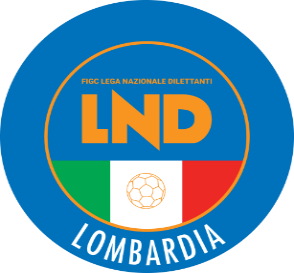 COMITATO REGIONALE LOMBARDIAVia RICCARDO PITTERI n° 95/2 20134 MILANO   Tel. 02.21722.899Sito Internet: lombardia.lnd.it   crllnd@pec.comitatoregionalelombardia.itCanale Telegram @lndlombardiaFacebook: Figc Lnd LombardiaSegreteria e Programmazione Gare:Tel. 02.21722.202-204 - Fax 02.21722.233 - E.mail: affarigeneralicrl@lnd.itTesseramento:Tel. 02.21722.206-207 - Fax 02.21722.231 - E.mail: tesseramentocrl@lnd.ittesseramento@pec.comitatoregionalelombardia.itSportello Unico:Tel. 02.21722.261-209 - Fax 02.21722.230 – E.mail: societacrl@lnd.it  Ufficio Stampa e Pubbliche relazioni:Tel./Fax 02.21722.205 - 347.4406339 - E.mail: ustampacrl@lnd.itServizio Pronto A.I.A.:Tel. 02.21722.408-410Giudice Sportivo Territoriale:giudicesportivocrl@pec.comitatoregionalelombardia.itCorte d’Appello Territoriale:cortedappello.tribunaleterritoriale@pec.comitatoregionalelombardia.itStagione Sportiva 2021/2022Comunicato Ufficiale N° 63 del 21/04/2022Stagione Sportiva 2021/2022Comunicato Ufficiale N° 63 del 21/04/2022Stagione Sportiva 2021/2022Comunicato Ufficiale N° 63 del 21/04/20224072781SAMARITANI JACOPO22/09/1993FC MILANESE ACADEMY A R.L.2688998VOLONTE ALESSANDRO03/10/2004A.S.D. PRO OLGIATE 19716540834PINI GABRIELE16/06/2001A.C. BORGOSATOLLON°DENOMINAZIONE TORNEOSOCIETÀ ORGANIZZATRICECODICEDATA INIZIO377041° TROFEO PRIMAVERA MEM. CESARE BONAZZISSDaRL CITTA‘ DI VARESE24-F05.04.22374021° TROFEO CUORE GRANATAASD FOOTBALL CLUB PARABIAGO22-F07.06.22GIRONE 02La Società U.S. SAINTS PAGNANO ASDdisputerà le gare casalinghe per TUTTA LA COPPA  sul campo:PAL. POLIV. C.S. “FREE TIME” (codice 5659) Via Colombara n° 17  – MONTE MARENZO (LC)N°DENOMINAZIONE TORNEOSOCIETÀ ORGANIZZATRICECATEGORIADATA INIZIODATA FINE228SORDIO CUP – MEMORIAL A LUCIANOASD ATLETICO SORDIORE – PC21.05.2222.05.22229SE TI DIVERTI HAI VINTOACD GHEDI 1978RE – P – PC01.05.2229.05.222301° DEL CASTELLOACC. EASY TEAMIA27.04.2211.06.222319° MAZZOLENI E PARTNERSVILLA VALLERE25.04.22232MEMORIAL SIMONA PACINIASD ATLETICO CVSRE–P–PC-PA07.05.2229.05.2223372° POV VITTUONEORATORIANA VITTUONERA –G-E -PC- PA03.05.2204.06.22234CDF CUPACC.  INTERNAZIONALEIE – P – PC 25.04.22235SEDRIANO CUPACD SEDRIANOIE15.05.22236SUNDAY CUPACC. INTERNAZIONALENE – P – PC24.04.222379° CITTA‘ DI SAN GIULIANO CUPASD ATLETICO CVSIE01.05.222388° EDIZIONE SANGALLIS.S.D. MAPELLORE-P-PC-PA07.05.2229.05.22239SERGIO GARATTIACCADEMIA VALSERIANANP24.04.22Amichevoli o partecipazione a tornei all’ESTERO:Amichevoli o partecipazione a tornei all’ESTERO:Richiesta gare amichevoli                                                             8 giorni lavorativiRichiesta autorizzazione partecipazione tornei all’estero 45 giorni lavorativiRichiesta gare amichevoli all’estero45 giorni lavorativiAutorizzazione Tornei che si svolgono in ITALIAAutorizzazione Tornei che si svolgono in ITALIARegionali45 giorni lavorativiNazionali70 giorni lavorativiInternazionali                                                                      70 giorni lavorativiConvocazione per gara di selezione – Categoria Under 14I sotto elencati giocatori, individuati dallo staff tecnico del C.R. Lombardia - L.N.D., sono convocati per mercoledì 27 aprile p.v. alle ore 14.00 (inizio gara ore 15.00) presso il Centro Sportivo Comunale “Sandro Pertini” di Via Boccaccio a  Sesto San Giovanni (MI).Si rammenta che il terreno di gioco è in erba sintetica.Gli stessi, alla gara, dovranno presentarsi ai Responsabili del Comitato Regionale muniti del corredo personale e di gioco (compreso parastinchi), documento di riconoscimento, copia del certificato di idoneità agonistica e IMPORTANTISSIMO essere dotati di Green Pass rafforzato in corso di validità e indossare mascherina , significando che tali documenti sono indispensabili ai fini della partecipazione alla gara.Le Società interessate provvederanno ad avvertire i propri giocatori con la massima precisione.Solo per qualsiasi impedimento è fatto obbligo comunicare tramite email crltorneisgs@lnd.it la motivazione, corredata da pezza giustificativa, entro e non oltre martedì 26 aprile 2022 (entro le ore 11.00).Per tutti gli altri si considera la certa presenza.E' fatto modo per ulteriori altre necessità contattare telefonicamente i responsabili Sig. Lo Bello al nr.  3394160850 o Sig. Pedrazzini al nr.  3357326167.Si ricorda che la mancata adesione alla convocazione, senza giustificate motivazioni, può comportare il deferimento agli Organi Disciplinari, ai sensi dell'Art. 76 delle N.O.I.F., sia delle Società che dei giocatori.ACC. INTERNAZIONALECALIA  MARCODEVILSSPINOCCIA  YARI LEANDROPITISSI  ALESSANDROENOTRIA 1908BUZZERIO  CHRISTIANVAI  SAMUELELUSIGNANI  FABIOACCADEMIAPAVESE SANGENESIO ANGILERI  SAMUELNOURICE  ALESSANDROMAMONE  LORENZOMASSERONI MARCHESEINFRANO  ALESSIOORLANDO  ANDREAVERCELLIO  MATTEOACCADEMIA VARESINAFRANZI  MARCOZIRILLI  LUCALAI  CRISTIANREAL TREZZANOMIGLIORE  ALESSANDROALCIONE MILANOCHIOETTO  JHONATAN DAVIDRHODENSEPORRO  MARTINOJEON  JOSEPHRUGGERI  MARCOALDINIARISCI  ANDREAROMANO BANCOCORTI  TOMMASONOVA  ENRICOSANT’ANGELOALBERTOLI  NICOLA ZENOACCADEMIA VARESEANGELE’  GREGORIOFRANCO SCARIONI BELLASIO  ROCCO FRANCESCOAUSONIA 1931MERO DEMERA  ALESSANDOM.SEDRIANOCUSUMANO  NICHOLASMILAN  LORENZOSESTESE CALCIOCLEMENTI  THOMASCASTELLANZESE 1921MORTARINO  ANDREASOCCER BOYSFARDIN  GIULIONIAKHASSO  ISMAILAVALCERESIO A. AUDAXIANNOLI  ALESSANDROCEDRATESE CALCIO 1985ERMOLI  MARCOVARESINA SPORTCOLETTO  RICCARDONIOLA  ANDREASERRAGLIA  LUCASZULLO  LORENZOVIGHIGNOLOGRECO  RICCARDOCITTA’ DI SEGRATEBRUCATO  FILIPPOVIGOR MILANOGALLI  LUCABRUCATO  GIACOMOTABINI  LUCAConvocazione per gara di selezione – Categoria Under 18I sotto elencati giocatori, individuati dallo staff tecnico del C.R. Lombardia - L.N.D., sono convocati per giovedì 28 aprile p.v. alle ore 14.00 (inizio gara ore 15.00) presso il Centro Sportivo Comunale di Via Degli Atleti/Cascina Casiraghi a  Vimercate (MB).Si rammenta che il terreno di gioco è in erba sinteticaGli stessi, alla gara, dovranno presentarsi ai Responsabili del Comitato Regionale muniti del corredo personale e di gioco (compreso parastinchi), documento di riconoscimento, copia del certificato di idoneità agonistica e IMPORTANTISSIMO essere dotati di Green Pass rafforzato in corso di validità e indossare mascherina , significando che tali documenti sono indispensabili ai fini della partecipazione alla gara.Le Società interessate provvederanno ad avvertire i propri giocatori con la massima precisione.Solo per qualsiasi impedimento è fatto obbligo comunicare tramite email crltorneisgs@lnd.it la motivazione, corredata da pezza giustificativa, entro e non oltre mercoledì 27 aprile 2022 (entro le ore 11.00).Per tutti gli altri si considera la certa presenza.E' fatto modo per ulteriori altre necessità contattare telefonicamente i responsabili Sig. Arosio al nr.  3283415089 o Sig. Pedrazzini al nr.  3357326167.Si ricorda che la mancata adesione alla convocazione, senza giustificate motivazioni, può comportare il deferimento agli Organi Disciplinari, ai sensi dell'Art. 76 delle N.O.I.F., sia delle Società che dei giocatori.ACCADEMIA INVERUNOPISONI DIEGOCINISELLOCOMELLI  LORENZOACCADEMIAPAVESE SANGENESIO LARAIA  MANUELTUMIATTI  JACOPOALCIONE MILANOTUCCI  TOMMASOCISANESEAMAR BOKHTACHE  AHMED ALME’GENINI  DANIELCITTA’ DI SEGRATELOKUMU  TIMOTHEEALTABRIANZA TAVERNERIOFERRARIO  GIOSUE’CLUB MILANESEBARONCHELLI  FILIPPOARCELLASCO CITTA’ DI ERBAGEROSA  RICCARDOCOLICODERVIESEMAUGERI  MIRKOBASE 96 SEVESOCALI  ANTONIOFCD COLOGNOCALIRI  SIMONEBRESSO CALCIODOMINONI  DAVIDE SAMUELECREMA 1908CONTE  CRISTIANCALCIO MARIO RIGAMONTIMAGROGRASSI  MICHAEL TITIALENTATESELORUSSO  LORENZOSOLONARU  LIVIUMONTI  GABRIELECALCIO MENAGGIO 1920FASOLI  ANDREAMAGENTASANZO  CALOGEROLEONI  RICCARDOMAPELLO ARLALBERIDO  ERIKPETAZZI  ANDREARHODENSESABBADIN  ANDREACALVAIRATEALIOTTA  RICCARDO ARMANDOMARISE MARCOGHEBREMARIAM  EVENEZERSEDRIANOGRASSI  ALESSANDROMERINO CABADA RICCARDO A.SESTESE CALCIOFALL  ABDALAYERODRIGUEZ  FRANCESCOSOLBIATESE CALCIOMINUZZI  TOMMASOCARPENEDOLOSUARDI  GIANLUCAVARESINA SPORTLIVRIERI  LEONARDOCASTELVETRO INCROCIATELLOPEROVIC  LUKAVERTOVESEFOLZI  MICHELECAZZAGOBORNATO CALCIOALARI LUCAVILLABOISSIER  MATTEOCILIVERGHE MAZZANOPIZZONI  GABRIELERIMBU  CHRISTIANCESTANA MATTIAVIRTUS BINASCOCIUFFINI  LUIGIData GaraN° Gior.Squadra 1Squadra 2Data Orig.Ora Var.Ora Orig.Impianto24/04/20222 RACCADEMIAPAVESE S.GENESIORHODENSE16/01/202215:3014:3024/04/20222 RBASE 96 SEVESOSETTIMO MILANESE16/01/202215:3014:3024/04/20222 RCALCIO CLUB MILANOSESTESE CALCIO16/01/202215:3014:3024/04/20222 RCASTANESEVERBANO CALCIO16/01/202215:3014:3024/04/20222 RGAVIRATE CALCIOVARZI FBC16/01/202215:3014:30CENTRO SPORT.COMUNALE GAVIRATE VIA DELLO SPORT 2724/04/20222 RVARESINA SPORT C.V.ARDOR LAZZATE16/01/202215:3014:3024/04/20222 RVERGIATESEAVC VOGHERESE 191916/01/202215:3014:3001/05/20223 RARDOR LAZZATEACCADEMIAPAVESE S.GENESIO23/01/202215:3014:3001/05/20223 RAVC VOGHERESE 1919GAVIRATE CALCIO23/01/202215:3014:3001/05/20223 RCALVAIRATEVERGIATESE23/01/202215:3014:3001/05/20223 RCASTANESECALCIO CLUB MILANO23/01/202215:3014:3001/05/20223 RRHODENSEBASE 96 SEVESO23/01/202215:3014:3001/05/20223 RSESTESE CALCIOPAVIA 1911 S.S.D. A R.L.23/01/202215:3014:3001/05/20223 RVARZI FBCVARESINA SPORT C.V.23/01/202215:3014:3001/05/20223 RVERBANO CALCIOSETTIMO MILANESE23/01/202215:3014:30Data GaraN° Gior.Squadra 1Squadra 2Data Orig.Ora Var.Ora Orig.Impianto24/04/20222 RALBINOGANDINO S.S.D. SRLCISANESE16/01/202215:3014:3024/04/20222 RLUCIANO MANARAR.C. CODOGNO 190816/01/202215:3014:3024/04/20222 RMAPELLO A R.L.LEMINE ALMENNO CALCIO16/01/202215:3014:3024/04/20222 RMARIANO CALCIOCASTELLEONE16/01/202215:3014:3024/04/20222 ROFFANENGHESE A.S.D.TREVIGLIESE A.S.D.16/01/202215:3014:3024/04/20222 RSANCOLOMBANOG.S. VERTOVESE16/01/202215:3014:3024/04/20222 RSANT ANGELOSCANZOROSCIATE CALCIO16/01/202215:3014:3024/04/20222 RSPERANZA AGRATELUISIANA16/01/202215:3014:3024/04/20222 RZINGONIA VERDELLINOPONTELAMBRESE16/01/202215:3014:3001/05/20223 RCASTELLEONELUCIANO MANARA23/01/202215:3014:3001/05/20223 RCISANESESANT ANGELO23/01/202215:3014:3001/05/20223 RLUISIANAMARIANO CALCIO23/01/202215:3014:3001/05/20223 RPONTELAMBRESELEMINE ALMENNO CALCIO23/01/202215:3014:3001/05/20223 RSCANZOROSCIATE CALCIOSANCOLOMBANO23/01/202215:3014:3001/05/20223 RTREVIGLIESE A.S.D.SPERANZA AGRATE23/01/202215:3014:30C.S. COMUNALE (E.A) CAPRIATE SAN GERVASIO VIA PER GRIGNANO,2401/05/20223 RZINGONIA VERDELLINOALBINOGANDINO S.S.D. SRL23/01/202215:3014:30Data GaraN° Gior.Squadra 1Squadra 2Data Orig.Ora Var.Ora Orig.Impianto24/04/20222 RCARPENEDOLO SSDSRLVOBARNO16/01/202215:3014:3024/04/20222 RCASTIGLIONE A.S.D.BEDIZZOLESE16/01/202215:3014:3024/04/20222 RCAZZAGOBORNATO CALCIOPREVALLE16/01/202215:3014:3024/04/20222 RFORZA E COSTANZA 1905VALCALEPIO F.C. A R.L.16/01/202215:3014:3024/04/20222 RORCEANA CALCIOGOVERNOLESE16/01/202215:3014:3024/04/20222 RPRO PALAZZOLOLUMEZZANE VGZ ASD16/01/202215:3014:3001/05/20223 RATLETICO CASTEGNATOROVATO CALCIO23/01/202215:3014:3001/05/20223 RBEDIZZOLESECAZZAGOBORNATO CALCIO23/01/202215:3014:3001/05/20223 RDARFO BOARIO S.R.L.SSD.CASTIGLIONE A.S.D.23/01/202215:3014:3001/05/20223 RFORZA E COSTANZA 1905PRO PALAZZOLO23/01/202215:3014:3001/05/20223 RLUMEZZANE VGZ ASDCARPENEDOLO SSDSRL23/01/202215:3014:3001/05/20223 RPREVALLEORCEANA CALCIO23/01/202215:3014:3001/05/20223 RVALCALEPIO F.C. A R.L.GOVERNOLESE23/01/202215:3014:3001/05/20223 RVOBARNOCILIVERGHE MAZZANO23/01/202215:3014:30Data GaraN° Gior.Squadra 1Squadra 2Data Orig.Ora Var.Ora Orig.Impianto01/05/20223 RG.S. VERTOVESEOFFANENGHESE A.S.D.23/01/202215:3014:30C.S.COMUNALE A.TOGNELLA VERTOVA VIA FORNI,2801/05/20223 RR.C. CODOGNO 1908MAPELLO A R.L.23/01/202215:3014:30CAMPO SPORTIVO COMUNALE CODOGNO VIALE RESISTENZA SNCData GaraN° Gior.Squadra 1Squadra 2Data Orig.Ora Var.Ora Orig.Impianto24/04/20222 RROVATO CALCIODARFO BOARIO S.R.L.SSD.16/01/202215:3014:30C.S.COMUNALE - CAMPO N.1 (E.A) ERBUSCO VIA G.DELEDDA, 23Data GaraN° Gior.Squadra 1Squadra 2Data Orig.Ora Var.Ora Orig.Impianto24/04/20222 RPAVIA 1911 S.S.D. A R.L.CALVAIRATE16/01/202218:0014:30Data GaraN° Gior.Squadra 1Squadra 2Data Orig.Ora Var.Ora Orig.Impianto23/04/20222 RCILIVERGHE MAZZANOATLETICO CASTEGNATO16/01/202215:0014:30COMUNALE "STERILGARDA"CAMPO B MAZZANO LOC.MOLINETTO VIA MAZZINI,77SANDRINI LORENZO(ARDOR LAZZATE) ROSSI FILIPPO PIETRO(VERGIATESE) OKAINGNI ALEX(VERBANO CALCIO) BIGIONI NICOLO GIUSEPPE(SESTESE CALCIO) GUEYE ALIOUNE BADARA(TREVIGLIESE A.S.D.) LAMERA STEFANO(ZINGONIA VERDELLINO) CUSARO FABIO(SESTESE CALCIO) BRUGALI MATTIA(TREVIGLIESE A.S.D.) SCOGNAMIGLIO ALESSIO(VERBANO CALCIO) BIONDO VINCENZO(CALVAIRATE) BRUNI EMANUELE(VALCALEPIO F.C. A R.L.) SAVOIA ANDREA(VOBARNO) DIENE ABDOU(CARPENEDOLO SSDSRL) MAFFI MARCO(LUMEZZANE VGZ ASD) ZANOTTI SIMONE(CARPENEDOLO SSDSRL) CURLO MATTEO(ORCEANA CALCIO) CALANDRA ANDREA(PONTELAMBRESE) PELUCCHI FRANCESCO(PONTELAMBRESE) ROMA ALESSANDRO(PREVALLE) VENTURI MARCO(PRO PALAZZOLO) SANGALLI DAVIDE(SCANZOROSCIATE CALCIO) BELLACCI MATTIA(VARESINA SPORT C.V.) NASATTI NICOLA(PRO PALAZZOLO) BELFANTI EDOARDO(GOVERNOLESE) ZANOLA CHRISTIAN(PREVALLE) CANTONI ELIA(SETTIMO MILANESE) CIASCA FEDERICO(BEDIZZOLESE) FERRARI SIMONE(CALVAIRATE) FOGLIO VALERIO(CASTANESE) BUTTURINI ANDREA(CILIVERGHE MAZZANO) DEL GROSSO ALBERTO(CISANESE) SIGNORI ENRICO(FORZA E COSTANZA 1905) TARCHINI ALESSANDRO(G.S. VERTOVESE) GEROSA MARCO(PONTELAMBRESE) PRESTI NICOLA(PRO PALAZZOLO) LONARDI JACOPO(ROVATO CALCIO) DE ANGELI DAVIDE(SANT ANGELO) ZAMBONI STEFANO LORIS(SCANZOROSCIATE CALCIO) MARSEGLIA MICHELE(R.C. CODOGNO 1908) GALBIATI MARCO(RHODENSE) MIELE GIUSEPPE(GAVIRATE CALCIO) CORNAGGIA MATTIA(SANCOLOMBANO) ROSSI DAVIDE(R.C. CODOGNO 1908) ARIENTI LEONARDO(BASE 96 SEVESO) DE PETRI ALESSIO GIULIAN(BASE 96 SEVESO) RUGGERI ALESSANDRO(MAPELLO A R.L.) DELLA VOLPE MATTEO(PAVIA 1911 S.S.D. A R.L.) REBOLINI RUBEN(PAVIA 1911 S.S.D. A R.L.) BRESCIANI THOMAS(VARZI FBC) CITTERIO ALESSIO(VARZI FBC) Data GaraN° Gior.Squadra 1Squadra 2Data Orig.Ora Var.Ora Orig.Impianto01/05/20224 RACCADEMIA INVERUNOVALLEOLONA30/01/202215:3014:3001/05/20224 RAMICI DELLO SPORTAURORA C.M.C. UBOLDESE30/01/202215:3014:3001/05/20224 RCASTELLO CITTA DI CANTUMEDA 191330/01/202215:3014:3001/05/20224 RGALLARATE CALCIOUNION VILLA CASSANO30/01/202215:3014:3001/05/20224 RLENTATESEBESNATESE30/01/202215:3014:3001/05/20224 RSOLBIATESE CALCIO 1911OLIMPIA CALCIO 200230/01/202215:3014:3001/05/20224 RSOLESE A.S.D.MORAZZONE30/01/202215:3014:3001/05/20224 RUNIVERSAL SOLAROFBC SARONNO CALCIO 191030/01/202215:3014:3008/05/20225 RAURORA C.M.C. UBOLDESEGALLARATE CALCIO06/02/202215:3014:3008/05/20225 RFBC SARONNO CALCIO 1910ACCADEMIA INVERUNO06/02/202215:3014:3008/05/20225 RMEDA 1913SOLESE A.S.D.06/02/202215:3017:3008/05/20225 RMORAZZONEUNIVERSAL SOLARO06/02/202215:3014:3008/05/20225 ROLIMPIA CALCIO 2002BESNATESE06/02/202215:3014:30C.S.CALVI RONCORONI CAMPO A LAVENA PONTE TRESA VIA RAPETTI08/05/20225 RSOLBIATESE CALCIO 1911CASTELLO CITTA DI CANTU06/02/202215:3014:3008/05/20225 RUNION VILLA CASSANOLENTATESE06/02/202215:3014:3008/05/20225 RVALLEOLONAAMICI DELLO SPORT06/02/202215:3014:30Data GaraN° Gior.Squadra 1Squadra 2Data Orig.Ora Var.Ora Orig.Impianto01/05/20224 RA.CASATI CALCIO ARCORENUOVA SONDRIO CALCIO30/01/202215:3014:3001/05/20224 RARCELLASCO CITTA DI ERBAARCADIA DOLZAGO B30/01/202215:3014:3001/05/20224 RBARZAGO A.R.L.VIBE RONCHESE30/01/202215:3014:3001/05/20224 RC.O.B. 91OLIMPIAGRENTA30/01/202215:3014:3001/05/20224 RCINISELLOCONCOREZZESE30/01/202215:3014:3001/05/20224 RLISSONECAVENAGO30/01/202215:3014:3001/05/20224 ROLGIATE AURORAALTABRIANZA TAVERNERIO A.30/01/202215:3014:3008/05/20225 RA.CASATI CALCIO ARCOREBARZAGO A.R.L.06/02/202215:3014:3008/05/20225 RALTABRIANZA TAVERNERIO A.MUGGIO06/02/202215:3014:3008/05/20225 RARCADIA DOLZAGO BOLGIATE AURORA06/02/202215:3014:3008/05/20225 RCAVENAGOC.O.B. 9106/02/202215:3014:3008/05/20225 RCONCOREZZESELISSONE06/02/202215:3014:3008/05/20225 RNUOVA SONDRIO CALCIOCOLICODERVIESE06/02/202215:3014:3008/05/20225 ROLIMPIAGRENTAARCELLASCO CITTA DI ERBA06/02/202215:3014:3008/05/20225 RVIBE RONCHESECINISELLO06/02/202215:3014:30Data GaraN° Gior.Squadra 1Squadra 2Data Orig.Ora Var.Ora Orig.Impianto01/05/20224 RA.C.O.S. TREVIGLIO CALCIOGAVARNESE CALCIO30/01/202215:3014:30COM."MACCAGNI"N.2(E.A) TREVIGLIO VIA AI MALGARI01/05/20224 RACCADEMIA GERA D ADDAALME30/01/202215:3014:3001/05/20224 RACCADEMIA ISOLABERGAMASCAAZZANO F.GRASSOBBIO30/01/202215:3014:3001/05/20224 RBASIANO MASATE SPORTINGSPORT CASAZZA30/01/202215:3014:3001/05/20224 RCALCIO SAN PAOLO D ARGONPRADALUNGHESE CALCIO30/01/202215:3014:3001/05/20224 RCIVIDATESECOLOGNESE30/01/202215:3014:3001/05/20224 RFIORENTE 1946 COLOGNOLAU.S.CALCIO SAN PELLEGRINO30/01/202215:3014:3001/05/20224 RORATORIO JUVENTINA COVOCITTA DI DALMINE A.S.D.30/01/202215:3014:3008/05/20225 RALMEA.C.O.S. TREVIGLIO CALCIO06/02/202215:3014:3008/05/20225 RAZZANO F.GRASSOBBIOCIVIDATESE06/02/202215:3014:3008/05/20225 RCITTA DI DALMINE A.S.D.PRADALUNGHESE CALCIO06/02/202215:3014:3008/05/20225 RCOLOGNESEFIORENTE 1946 COLOGNOLA06/02/202215:3014:3008/05/20225 RGAVARNESE CALCIOACCADEMIA ISOLABERGAMASCA06/02/202215:3014:3008/05/20225 RORATORIO JUVENTINA COVOBASIANO MASATE SPORTING06/02/202215:3014:3008/05/20225 RSPORT CASAZZAACCADEMIA GERA D ADDA06/02/202215:3014:3008/05/20225 RU.S.CALCIO SAN PELLEGRINOCALCIO SAN PAOLO D ARGON06/02/202215:3014:30Data GaraN° Gior.Squadra 1Squadra 2Data Orig.Ora Var.Ora Orig.Impianto01/05/20224 RASOLA A.S.D.BAGNOLESE30/01/202215:3014:3001/05/20224 RBORGOSATOLLOSUZZARA SPORT CLUB30/01/202215:3014:3001/05/20224 RNUOVA VALSABBIACASTELLANA C.G. SSDSRL30/01/202215:3014:3001/05/20224 ROSPITALETTO S.S.D.S.R.L.LA SPORTIVA OME30/01/202215:3014:3001/05/20224 RSAN LAZZAROSPORTING CLUB S.S.D.AR.L.30/01/202215:3014:3001/05/20224 RSPORTING CLUB BRESCIAVOLUNTAS MONTICHIARI30/01/202215:3014:3001/05/20224 RVIGHENZI CALCIOCALCIO PAVONESE30/01/202215:3014:3008/05/20225 RBAGNOLESEVIGHENZI CALCIO06/02/202215:3014:3008/05/20225 RCASTELLANA C.G. SSDSRLSPORTING CLUB BRESCIA06/02/202215:3014:3008/05/20225 RLA SPORTIVA OMECALCIO PAVONESE06/02/202215:3014:3008/05/20225 RREZZATO CALCIO DORNUOVA VALSABBIA06/02/202215:3014:3008/05/20225 RSPORTING CLUB S.S.D.AR.L.ASOLA A.S.D.06/02/202215:3014:3008/05/20225 RSUZZARA SPORT CLUBSAN LAZZARO06/02/202215:3014:3008/05/20225 RVOLUNTAS MONTICHIARIBORGOSATOLLO06/02/202215:3014:30Data GaraN° Gior.Squadra 1Squadra 2Data Orig.Ora Var.Ora Orig.Impianto01/05/20224 RCASALPUSTERLENGO 1947BRESSO CALCIO S.R.L.30/01/202215:3014:3001/05/20224 RLA SPEZIA CALCIOCLUB MILANESE30/01/202215:3014:3001/05/20224 RPAULLESE CALCIOSETTALESE30/01/202215:3014:3001/05/20224 RROMANENGOCOLOGNO30/01/202215:3014:3001/05/20224 RSENNA GLORIASORESINESE CALCIO A.S.D.30/01/202215:3014:3001/05/20224 RTRIBIANOCITTA DI SEGRATE30/01/202215:3014:3001/05/20224 RVILLASONCINESE30/01/202215:3014:3008/05/20225 RBARONA SPORTING 1971CASALPUSTERLENGO 194706/02/202215:3014:3008/05/20225 RCITTA DI SEGRATEROMANENGO06/02/202215:3014:3008/05/20225 RCLUB MILANESEBRESSO CALCIO S.R.L.06/02/202215:3014:3008/05/20225 RCOLOGNOATLETICO C.V.S.06/02/202215:3014:3008/05/20225 RLA SPEZIA CALCIOVILLA06/02/202215:3014:3008/05/20225 RSETTALESESENNA GLORIA06/02/202215:3014:3008/05/20225 RSONCINESEPAULLESE CALCIO06/02/202215:3014:3008/05/20225 RSORESINESE CALCIO A.S.D.TRIBIANO06/02/202215:3014:30Data GaraN° Gior.Squadra 1Squadra 2Data Orig.Ora Var.Ora Orig.Impianto01/05/20224 RACCADEMIA CALCIO VITTUONEUNION CALCIO BASSO PAVESE30/01/202215:3014:3001/05/20224 RASSAGO A.S.D.VIRTUS BINASCO A.S.D.30/01/202215:3014:3001/05/20224 RGARLASCO A.S.D.ALAGNA30/01/202215:3014:3001/05/20224 RLOCATEVISCONTEA PAVESE30/01/202215:3014:3001/05/20224 RMAGENTAVIGHIGNOLO30/01/202215:3014:3001/05/20224 RROBBIO LIBERTASBRESSANA 1918 A.S.D.30/01/202215:3014:3001/05/20224 RSEDRIANOCITTA DI VIGEVANO S.R.L.30/01/202215:3014:3008/05/20225 RALAGNALOCATE06/02/202215:3014:3008/05/20225 RBRESSANA 1918 A.S.D.ACCADEMIA CALCIO VITTUONE06/02/202215:3014:3008/05/20225 RCITTA DI VIGEVANO S.R.L.VISCONTEA PAVESE06/02/202215:3014:3008/05/20225 RLANDRIANO 1983GARLASCO A.S.D.06/02/202215:3014:3008/05/20225 RSEDRIANOASSAGO A.S.D.06/02/202215:3014:3008/05/20225 RUNION CALCIO BASSO PAVESEVISTARINO06/02/202215:3014:3008/05/20225 RVIGHIGNOLOROBBIO LIBERTAS06/02/202215:3014:3008/05/20225 RVIRTUS BINASCO A.S.D.MAGENTA06/02/202215:3014:30Data GaraN° Gior.Squadra 1Squadra 2Data Orig.Ora Var.Ora Orig.Impianto30/04/20224 RVISTARINOLANDRIANO 198330/01/202220:3014:30Data GaraN° Gior.Squadra 1Squadra 2Data Orig.Ora Var.Ora Orig.Impianto23/04/202215 RSOLBIATESE CALCIO 1911VALLEOLONA24/04/202215:3024/04/202215 RAMICI DELLO SPORTGALLARATE CALCIO17:3015:30C.S.COMUNALE "A.SACCHI" N.1 CASTANO PRIMO VIA OLIMPIADI, SNC24/04/202215 RCASTELLO CITTA DI CANTUAURORA C.M.C. UBOLDESE20:0015:3024/04/202215 RMEDA 1913FBC SARONNO CALCIO 191018:3017:30Data GaraN° Gior.Squadra 1Squadra 2Data Orig.Ora Var.Ora Orig.Impianto24/04/202215 RA.CASATI CALCIO ARCOREOLIMPIAGRENTA15:3024/04/202215 RNUOVA SONDRIO CALCIOCONCOREZZESE15:3024/04/202215 ROLGIATE AURORAARCELLASCO CITTA DI ERBA15:3001/05/20224 RMUGGIOCOLICODERVIESE30/01/202215:3014:30COM."C.CASATI"N.1-(E.A) VERANO BRIANZA VIA D. ALIGHIERI 18Data GaraN° Gior.Squadra 1Squadra 2Data Orig.Ora Var.Ora Orig.Impianto24/04/202215 RBASIANO MASATE SPORTINGCOLOGNESE18:3015:30C.S.COM."G.FACCHETTI"N.2(E.A.) TREZZANO ROSA VIA A. DE GASPERI, XXXData GaraN° Gior.Squadra 1Squadra 2Data Orig.Ora Var.Ora Orig.Impianto24/04/202215 RBRESSO CALCIO S.R.L.SENNA GLORIA15:3024/04/202215 RCASALPUSTERLENGO 1947TRIBIANO15:3029/04/20224 RATLETICO C.V.S.BARONA SPORTING 197130/01/202220:3014:30Data GaraN° Gior.Squadra 1Squadra 2Data Orig.Ora Var.Ora Orig.Impianto24/04/202215 RLANDRIANO 1983ASSAGO A.S.D.15:30CHYUPAK MAXIM(SOLESE A.S.D.) BONANOMI ALESSIO(SOLESE A.S.D.) TAGLIABUE GIACOMO(LENTATESE) ANELLI DAMIANO(CASALPUSTERLENGO 1947) CAMPANI LORENZO(CLUB MILANESE) SONZOGNI FABIO(AZZANO F.GRASSOBBIO) DAMIANI ANDREA ELSEN(CITTA DI VIGEVANO S.R.L.) PAPA TOMMASO(BARONA SPORTING 1971) MAESTRONI ALBERTO(GALLARATE CALCIO) RICCO PAOLO(ALTABRIANZA TAVERNERIO A.) FINIZZA SIMONE(BARONA SPORTING 1971) DE MAIO FABIO(CIVIDATESE) BONI ROBERTO(ALTABRIANZA TAVERNERIO A.) COLOMBO NICOLA(ARCELLASCO CITTA DI ERBA) LOVECE LUCA(CONCOREZZESE) BISCEGLIA RICCARDO(GALLARATE CALCIO) BOSETTI ANDREA(MORAZZONE) BRESSANELLI LUCA(ROMANENGO) BONALUMI NICOLO(U.S.CALCIO SAN PELLEGRINO) COLOMBO LORENZO(ALTABRIANZA TAVERNERIO A.) GALIMBERTI SIMONE(ALTABRIANZA TAVERNERIO A.) PANZERI MATTEO(BARZAGO A.R.L.) BYKU EMILIAN(CIVIDATESE) CONSOLI ROBERTO(CIVIDATESE) DOLCI CRISTIAN(U.S.CALCIO SAN PELLEGRINO) RIZZO DANIEL(VIRTUS BINASCO A.S.D.) CAU LUCIANO(AMICI DELLO SPORT) GILARDENGO STEFANO(AURORA C.M.C. UBOLDESE) LIGAROTTI GIORDAN(NUOVA VALSABBIA) BUSSI LUCA(VIGHENZI CALCIO) FRANZINI MAURO(SPORTING CLUB S.S.D.AR.L.) 1 gara BUSSI LUCA(VIGHENZI CALCIO) CAIROLI GIOVANNI(MEDA 1913) MENCARELLI FABIO(UNION VILLA CASSANO) FAVAGROSSA LUCA(ASOLA A.S.D.) EL KHADDAR ANOIR(GARLASCO A.S.D.) CORRADI LUCA(NUOVA VALSABBIA) GANDA MASSIMILIANO(SAN LAZZARO) NOVELLO MICHEL(SPORTING CLUB S.S.D.AR.L.) CROCE ANDREA EDOARDO(VALLEOLONA) ROMANO MATTIA(VISCONTEA PAVESE) CIULLA GABRIELE(SPORTING CLUB S.S.D.AR.L.) BOVO MATTEO(BASIANO MASATE SPORTING) MONTEVERDE MICHELE(MUGGIO) DOSSO NOGOMANDE(NUOVA VALSABBIA) DIODATO MATTEO(VIGHENZI CALCIO) AMBROSO MATTEO(ACCADEMIA INVERUNO) FALL PAPE ABDOULAYE(ACCADEMIA ISOLABERGAMASCA) SCIORTINO NICHOLAS(ACCADEMIA ISOLABERGAMASCA) BERETTA LUCA(ASOLA A.S.D.) OKOU OKOU KEVIN DORIAN(BORGOSATOLLO) RAFFAGLIO FRANCESCO(MUGGIO) CAMA ALESSANDRO(NUOVA VALSABBIA) ESPOSITO GIULIO(PAULLESE CALCIO) FRANCHINI SIMONE(PRADALUNGHESE CALCIO) CALCHI DANIELE(COLOGNESE) RIBOLLA MARCO(FIORENTE 1946 COLOGNOLA) ORSI MARCO(MEDA 1913) GIGLIO MATTIA(UNIVERSAL SOLARO) BINATTI MATTIA(VIGHENZI CALCIO) RIGAMONTI ENRICO(BAGNOLESE) TOMASONI FABRIZIO(BAGNOLESE) FURAFORTE SERAFINO(BORGOSATOLLO) DEL GIGLIO FRANCO JOSE(NUOVA SONDRIO CALCIO) ACETI ANDREA(ORATORIO JUVENTINA COVO) PIEDINOVI SAMUELE(ROBBIO LIBERTAS) ANZANO ALESSANDRO(SOLBIATESE CALCIO 1911) BERISHAKU ERALD(SORESINESE CALCIO A.S.D.) VIGANI MICHELE(SPORT CASAZZA) DI BENEDETTO ANDREA(SPORTING CLUB S.S.D.AR.L.) BESCHI ALESSANDRO(SUZZARA SPORT CLUB) VINCENZI MATTIA(SUZZARA SPORT CLUB) LONGHI DANIELE(UNION CALCIO BASSO PAVESE) PANARIELLO GIANLUCA(UNIVERSAL SOLARO) RIBONI ROBERTO(VISCONTEA PAVESE) FOGU MATTEO(VISTARINO) ZANCHI STEFANO(GAVARNESE CALCIO) GENOVESE DANIELE(C.O.B. 91) LOSSANI DAVIDE(C.O.B. 91) BUJOR RAUL FRANCESCO(ATLETICO C.V.S.) D APICE MARCO(BRESSO CALCIO S.R.L.) GRECO EMILIO(BRESSANA 1918 A.S.D.) PARIMBELLI NICOLAS(CITTA DI DALMINE A.S.D.) TATARELLA ANDREA(LANDRIANO 1983) BEQIRI LUKA(REZZATO CALCIO DOR) SIVIERO MICHAEL(BRESSO CALCIO S.R.L.) ZUCCHELLI FRANCESCO(GAVARNESE CALCIO) TRABACCHI GIACOMO(VIGHIGNOLO) FORESTI MATTEO(ACCADEMIA CALCIO VITTUONE) TEBALDI KRISTIAN(CALCIO SAN PAOLO D ARGON) MANNO MANUEL(CAVENAGO) DIONISI DAVIDE(LISSONE) RAMADAN MIRKO(LISSONE) COLOMBO MIRKO(OLIMPIAGRENTA) AQUILANTE CLAUDIO(SENNA GLORIA) CAROBBIO LUCA(SETTALESE) SAMADEN MARCO(SETTALESE) CELORI MATTEO(BRESSANA 1918 A.S.D.) ROSSIGNOLI MATTIA(BRESSANA 1918 A.S.D.) ABATE SIMONE(LANDRIANO 1983) SANGALLI FRANCESCO(OLIMPIAGRENTA) BELTRAMINI MARCO(VILLA) AMATO DAVIDE(ACCADEMIA CALCIO VITTUONE) FALL FALLOU(ACCADEMIA GERA D ADDA) LINGUANTI FEDERICO(ACCADEMIA GERA D ADDA) BONGIORNO ALESSIO(ATLETICO C.V.S.) FARINA ANTHONY(BRESSANA 1918 A.S.D.) GENOVESE SIMONE(C.O.B. 91) GUERRA ALBERTO(GAVARNESE CALCIO) PANACCIO RICCARDO(LANDRIANO 1983) BRAMBILLA WALTER(LISSONE) MIGLIO FABIO(OSPITALETTO S.S.D.S.R.L.) VARINELLI GIANMARCO(OSPITALETTO S.S.D.S.R.L.) SALVADORI GIOVANNI(REZZATO CALCIO DOR) SBERNA PAOLO(REZZATO CALCIO DOR) SOFFIATO MATTEO(VILLA) MARTIGNONI MIRKO(SONCINESE) Data GaraN° Gior.Squadra 1Squadra 2Data Orig.Ora Var.Ora Orig.Impianto24/04/20222 RANTONIANAVALCERESIO A. AUDAX16/01/202215:3014:3024/04/20222 RARSAGHESEFC TRADATE16/01/202215:3014:3024/04/20222 RCANTELLO BELFORTESES.MARCO16/01/202215:3014:3024/04/20222 RISPRA CALCIOSAN MICHELE CALCIO16/01/202215:3014:3024/04/20222 RJERAGHESE 1953NUOVA FIAMME ORO FERNO16/01/202215:3014:3024/04/20222 RLUINO 1910CALCIO BOSTO16/01/202215:3014:3001/05/20223 RARSAGHESELUINO 191023/01/202215:3014:3001/05/20223 RCALCIO BOSTOISPRA CALCIO23/01/202215:3014:3001/05/20223 RFALOPPIESE RONAGOANTONIANA23/01/202215:3014:3001/05/20223 RFC TRADATEVALCERESIO A. AUDAX23/01/202215:3014:3001/05/20223 RNUOVA FIAMME ORO FERNOCANTELLO BELFORTESE23/01/202215:3014:30C.S.COMUNALE SAMARATE LOC.VERGHERA PIAZZA L.MILANI01/05/20223 RS.MARCOPRO AZZURRA MOZZATE23/01/202215:3014:3001/05/20223 RSAN MICHELE CALCIOJERAGHESE 195323/01/202215:3014:3008/05/20224 RANTONIANAS.MARCO30/01/202215:3014:3008/05/20224 RCANTELLO BELFORTESESAN MICHELE CALCIO30/01/202215:3014:3008/05/20224 RISPRA CALCIOARSAGHESE30/01/202215:3014:3008/05/20224 RJERAGHESE 1953CALCIO BOSTO30/01/202215:3014:3008/05/20224 RLUINO 1910FC TRADATE30/01/202215:3014:3008/05/20224 RPRO AZZURRA MOZZATENUOVA FIAMME ORO FERNO30/01/202215:3014:3008/05/20224 RVALCERESIO A. AUDAXFALOPPIESE RONAGO30/01/202215:3014:3015/05/20225 RARSAGHESEJERAGHESE 195306/02/202215:3014:3015/05/20225 RCALCIO BOSTOCANTELLO BELFORTESE06/02/202215:3014:3015/05/20225 RFC TRADATEFALOPPIESE RONAGO06/02/202215:3014:3015/05/20225 RLUINO 1910ISPRA CALCIO06/02/202215:3014:3015/05/20225 RNUOVA FIAMME ORO FERNOANTONIANA06/02/202215:3014:30C.S.COMUNALE SAMARATE LOC.VERGHERA PIAZZA L.MILANI15/05/20225 RS.MARCOVALCERESIO A. AUDAX06/02/202215:3014:3015/05/20225 RSAN MICHELE CALCIOPRO AZZURRA MOZZATE06/02/202215:3014:30Data GaraN° Gior.Squadra 1Squadra 2Data Orig.Ora Var.Ora Orig.Impianto24/04/20222 RALBATE HF CALCIOALBAVILLA16/01/202215:3014:3024/04/20222 RCALCIO MENAGGIO 1920ROVELLASCA 1910 VICTOR B.16/01/202215:3014:3024/04/20222 RCANTU SANPAOLOMONNET XENIA SPORT16/01/202215:3014:3024/04/20222 RESPERIA LOMAZZO CALCIOSALUS ET VIRTUS TURATE16/01/202215:3014:3024/04/20222 RFENEGROTAVERNOLA16/01/202215:3014:3024/04/20222 RGUANZATESELUISAGO PORTICHETTO16/01/202215:3014:3024/04/20222 RMONTESOLAROARDITA CITTADELLA 193416/01/202215:3014:3001/05/20223 RALBATE HF CALCIOCANTU SANPAOLO23/01/202215:3014:3001/05/20223 RMONNET XENIA SPORTFENEGRO23/01/202215:3014:3001/05/20223 RROVELLASCA 1910 VICTOR B.MONTESOLARO23/01/202215:3014:3001/05/20223 RSALUS ET VIRTUS TURATEGUANZATESE23/01/202215:3014:3001/05/20223 RTAVERNOLACALCIO MENAGGIO 192023/01/202215:3014:3008/05/20224 RCALCIO MENAGGIO 1920MONNET XENIA SPORT30/01/202215:3014:3008/05/20224 RCANTU SANPAOLOALBAVILLA30/01/202215:3014:3008/05/20224 RESPERIA LOMAZZO CALCIOROVELLASCA 1910 VICTOR B.30/01/202215:3014:3008/05/20224 RFENEGROALBATE HF CALCIO30/01/202215:3014:3008/05/20224 RGUANZATESEARDITA CITTADELLA 193430/01/202215:3014:3008/05/20224 RLUISAGO PORTICHETTOSALUS ET VIRTUS TURATE30/01/202215:3014:3008/05/20224 RMONTESOLAROTAVERNOLA30/01/202215:3014:3015/05/20225 RALBATE HF CALCIOCALCIO MENAGGIO 192006/02/202215:3014:3015/05/20225 RALBAVILLASALUS ET VIRTUS TURATE06/02/202215:3016:0015/05/20225 RARDITA CITTADELLA 1934LUISAGO PORTICHETTO06/02/202215:3014:30COMUNALE "TOTO'CAIMI"(E.A) CANTU' FRAZ.VIGHIZZOLO VIA S.GIUSEPPE N.3115/05/20225 RCANTU SANPAOLOFENEGRO06/02/202215:3014:3015/05/20225 RMONNET XENIA SPORTMONTESOLARO06/02/202215:3014:3015/05/20225 RROVELLASCA 1910 VICTOR B.GUANZATESE06/02/202215:3014:3015/05/20225 RTAVERNOLAESPERIA LOMAZZO CALCIO06/02/202215:3014:30Data GaraN° Gior.Squadra 1Squadra 2Data Orig.Ora Var.Ora Orig.Impianto24/04/20222 RALBOSAGGIA PONCHIERA ASDTIRANESE A.S.D.16/01/202215:3014:3024/04/20222 RARS ROVAGNATEGALBIATE 197416/01/202215:3014:3024/04/20222 RBERBENNO A.S.D.OLYMPIC MORBEGNO16/01/202215:3014:3024/04/20222 RCHIAVENNESE U.S.CALOLZIOCORTE16/01/202215:3014:3024/04/20222 RCORTENOVA A.S.D.POLISPORTIVA ORATORIO 2B16/01/202215:3014:3024/04/20222 RCOSIO VALTELLINOBELLAGINA A.D.16/01/202215:3014:3024/04/20222 RGIOVANILE CANZESECOSTAMASNAGA16/01/202215:3014:3001/05/20223 RALBOSAGGIA PONCHIERA ASDARS ROVAGNATE23/01/202215:3014:3001/05/20223 RCALOLZIOCORTECOSIO VALTELLINO23/01/202215:3014:3001/05/20223 RCOSTAMASNAGACORTENOVA A.S.D.23/01/202215:3014:3001/05/20223 RGALBIATE 1974GIOVANILE CANZESE23/01/202215:3014:3001/05/20223 ROLYMPIC MORBEGNOCHIAVENNESE U.S.23/01/202215:3014:3001/05/20223 RPOLISPORTIVA ORATORIO 2BBERBENNO A.S.D.23/01/202215:3014:3001/05/20223 RTIRANESE A.S.D.BELLAGINA A.D.23/01/202215:3014:3008/05/20224 RARS ROVAGNATETIRANESE A.S.D.30/01/202215:3014:3008/05/20224 RBELLAGINA A.D.CALOLZIOCORTE30/01/202215:3014:3008/05/20224 RBERBENNO A.S.D.COSTAMASNAGA30/01/202215:3014:3008/05/20224 RCHIAVENNESE U.S.POLISPORTIVA ORATORIO 2B30/01/202215:3014:3008/05/20224 RCORTENOVA A.S.D.GALBIATE 197430/01/202215:3014:3008/05/20224 RCOSIO VALTELLINOOLYMPIC MORBEGNO30/01/202215:3014:3008/05/20224 RGIOVANILE CANZESEALBOSAGGIA PONCHIERA ASD30/01/202215:3014:3015/05/20225 RALBOSAGGIA PONCHIERA ASDCORTENOVA A.S.D.06/02/202215:3014:3015/05/20225 RARS ROVAGNATEGIOVANILE CANZESE06/02/202215:3014:3015/05/20225 RCOSTAMASNAGACHIAVENNESE U.S.06/02/202215:3014:3015/05/20225 RGALBIATE 1974BERBENNO A.S.D.06/02/202215:3014:3015/05/20225 ROLYMPIC MORBEGNOBELLAGINA A.D.06/02/202215:3014:3015/05/20225 RPOLISPORTIVA ORATORIO 2BCOSIO VALTELLINO06/02/202215:3014:3015/05/20225 RTIRANESE A.S.D.CALOLZIOCORTE06/02/202215:3014:30Data GaraN° Gior.Squadra 1Squadra 2Data Orig.Ora Var.Ora Orig.Impianto24/04/20222 RALL SOCCERBIASSONO16/01/202215:3014:3024/04/20222 RBESANA A.S.D. FORTITUDOJUVENILIA SPORT CLUB16/01/202215:3014:3024/04/20222 RDI PO VIMERCATESESESTO 201216/01/202215:3014:3024/04/20222 RFOOTBALL LEON SSDARLCARUGATE16/01/202218:0024/04/20222 RMISSAGLIA MARESSOLA DOMINANTE16/01/202215:3014:3024/04/20222 RPOLISPORTIVA CGB SSDRLPRO LISSONE16/01/202215:3014:3024/04/20222 RSOVICO CALCIOBELLUSCO 194716/01/202217:0014:3001/05/20223 RBELLUSCO 1947BIASSONO23/01/202215:3014:3001/05/20223 RCARUGATEDI PO VIMERCATESE23/01/202215:3014:3001/05/20223 RJUVENILIA SPORT CLUBFOOTBALL LEON SSDARL23/01/202215:3014:3001/05/20223 RLA DOMINANTEPOLISPORTIVA CGB SSDRL23/01/202215:3014:3001/05/20223 RPRO LISSONEBESANA A.S.D. FORTITUDO23/01/202215:3014:3001/05/20223 RSOVICO CALCIOMISSAGLIA MARESSO23/01/202217:0014:3008/05/20224 RALL SOCCERCARUGATE30/01/202215:3014:3008/05/20224 RBESANA A.S.D. FORTITUDOLA DOMINANTE30/01/202215:3014:3008/05/20224 RBIASSONOSESTO 201230/01/202215:3014:3008/05/20224 RDI PO VIMERCATESEJUVENILIA SPORT CLUB30/01/202215:3014:3008/05/20224 RFOOTBALL LEON SSDARLPRO LISSONE30/01/202215:3018:0008/05/20224 RMISSAGLIA MARESSOBELLUSCO 194730/01/202215:3014:3008/05/20224 RPOLISPORTIVA CGB SSDRLSOVICO CALCIO30/01/202215:3014:3015/05/20225 RBELLUSCO 1947SESTO 201206/02/202215:3014:3015/05/20225 RCARUGATEBIASSONO06/02/202215:3014:3015/05/20225 RJUVENILIA SPORT CLUBALL SOCCER06/02/202215:3014:3015/05/20225 RLA DOMINANTEFOOTBALL LEON SSDARL06/02/202215:3014:3015/05/20225 RMISSAGLIA MARESSOPOLISPORTIVA CGB SSDRL06/02/202215:3014:3015/05/20225 RPRO LISSONEDI PO VIMERCATESE06/02/202215:3014:3015/05/20225 RSOVICO CALCIOBESANA A.S.D. FORTITUDO06/02/202215:3014:30Data GaraN° Gior.Squadra 1Squadra 2Data Orig.Ora Var.Ora Orig.Impianto24/04/20222 RAMICI MOZZO 2008FALCO16/01/202215:3014:3024/04/20222 RAURORA SERIATE 1967LORETO16/01/202215:3014:3024/04/20222 RCALCIO GORLE A.S.D.RONCOLA A.S.D.16/01/202215:3014:3024/04/20222 RLA TORREVILLA D OGNA16/01/202215:3014:3024/04/20222 RPALADINAMOZZO16/01/202215:3014:3024/04/20222 RZOGNESEGRASSOBBIO16/01/202215:3014:3001/05/20223 RCALCIO GORLE A.S.D.CITTA DI CORNATE23/01/202215:3014:3001/05/20223 RFALCOLA TORRE23/01/202215:3014:3001/05/20223 RGRASSOBBIOPALADINA23/01/202215:3014:3001/05/20223 RLORETOAMICI MOZZO 200823/01/202215:3014:3001/05/20223 RMONVICO A.S.D.ZOGNESE23/01/202215:3014:3001/05/20223 RMOZZOAURORA SERIATE 196723/01/202215:3014:3001/05/20223 RRONCOLA A.S.D.VILLA D OGNA23/01/202215:3014:3008/05/20224 RAMICI MOZZO 2008MOZZO30/01/202215:3014:3008/05/20224 RAURORA SERIATE 1967GRASSOBBIO30/01/202215:3014:3008/05/20224 RCITTA DI CORNATERONCOLA A.S.D.30/01/202215:3014:3008/05/20224 RLA TORRELORETO30/01/202215:3014:3008/05/20224 RPALADINAMONVICO A.S.D.30/01/202215:3014:3008/05/20224 RVILLA D OGNAFALCO30/01/202215:3014:3008/05/20224 RZOGNESECALCIO GORLE A.S.D.30/01/202215:3014:3015/05/20225 RCALCIO GORLE A.S.D.PALADINA06/02/202215:3014:3015/05/20225 RCITTA DI CORNATEZOGNESE06/02/202215:3014:3015/05/20225 RGRASSOBBIOAMICI MOZZO 200806/02/202215:3014:3015/05/20225 RLORETOVILLA D OGNA06/02/202215:3014:3015/05/20225 RMONVICO A.S.D.AURORA SERIATE 196706/02/202215:3014:3015/05/20225 RMOZZOLA TORRE06/02/202215:3014:3015/05/20225 RRONCOLA A.S.D.FALCO06/02/202215:3014:30Data GaraN° Gior.Squadra 1Squadra 2Data Orig.Ora Var.Ora Orig.Impianto24/04/20222 RATLETICO VILLONGOSAN PANCRAZIO CALCIO16/01/202215:3014:3024/04/20222 RCASTREZZATOTORRE DE ROVERI CALCIO16/01/202215:3014:3024/04/20222 RCENATE SOTTOSOVERE CALCIO16/01/202215:3014:3024/04/20222 RCOLOGNE CALCIOPIAN CAMUNO16/01/202215:3014:3024/04/20222 RCSC RONCADELLE CALCIOCHIARI16/01/202215:3014:3024/04/20222 RNUOVA VALCAVALLINA CALCIOUNITAS COCCAGLIO A.S.D.16/01/202215:3014:3001/05/20223 RCHIARINUOVA VALCAVALLINA CALCIO23/01/202215:3014:30COMUNALE N.1 CHIARI VIA SS.TRINITA' 1801/05/20223 RPIAN CAMUNOCSC RONCADELLE CALCIO23/01/202215:3014:3001/05/20223 RSAN PANCRAZIO CALCIOCOLOGNE CALCIO23/01/202215:3014:3001/05/20223 RSOVERE CALCIOATLETICO VILLONGO23/01/202215:3014:3001/05/20223 RTORRE DE ROVERI CALCIOCENATE SOTTO23/01/202215:3014:3001/05/20223 RUESSE SARNICO 1908CASTREZZATO23/01/202215:3014:3001/05/20223 RVIRTUS AURORA TRAVAGLIATOUNITAS COCCAGLIO A.S.D.23/01/202215:3014:3008/05/20224 RATLETICO VILLONGOTORRE DE ROVERI CALCIO30/01/202215:3014:3008/05/20224 RCASTREZZATOVIRTUS AURORA TRAVAGLIATO30/01/202215:3014:3008/05/20224 RCENATE SOTTOUESSE SARNICO 190830/01/202215:3014:3008/05/20224 RCOLOGNE CALCIOSOVERE CALCIO30/01/202215:3014:3008/05/20224 RCSC RONCADELLE CALCIOSAN PANCRAZIO CALCIO30/01/202215:3014:3008/05/20224 RNUOVA VALCAVALLINA CALCIOPIAN CAMUNO30/01/202215:3014:3008/05/20224 RUNITAS COCCAGLIO A.S.D.CHIARI30/01/202215:3014:3015/05/20225 RCASTREZZATOCENATE SOTTO06/02/202215:3014:3015/05/20225 RPIAN CAMUNOUNITAS COCCAGLIO A.S.D.06/02/202215:3014:3015/05/20225 RSAN PANCRAZIO CALCIONUOVA VALCAVALLINA CALCIO06/02/202215:3014:3015/05/20225 RSOVERE CALCIOCSC RONCADELLE CALCIO06/02/202215:3014:3015/05/20225 RTORRE DE ROVERI CALCIOCOLOGNE CALCIO06/02/202215:3014:3015/05/20225 RUESSE SARNICO 1908ATLETICO VILLONGO06/02/202215:3014:3015/05/20225 RVIRTUS AURORA TRAVAGLIATOCHIARI06/02/202215:3014:30Data GaraN° Gior.Squadra 1Squadra 2Data Orig.Ora Var.Ora Orig.Impianto24/04/20222 RACCADEMIA CALCIO FOGGIAVALTROMPIA 200016/01/202215:3014:3024/04/20222 RCASTENEDOLESEGAVARDO16/01/202215:3014:3024/04/20222 RCELLATICACALCISTICA VALTENESI16/01/202215:3014:3024/04/20222 RLODRINOVS LUME16/01/202215:3014:3024/04/20222 RMONTICHIARI SRLORATORIO URAGO MELLA16/01/202215:3014:3024/04/20222 RREAL LENO CALCIONUOVA A.C. SAN PAOLO16/01/202215:3014:3024/04/20222 RSPORTING CLUB NAVE 1966VIRTUS MANERBIO16/01/202215:3014:3001/05/20223 RCALCISTICA VALTENESIVIRTUS MANERBIO23/01/202215:3014:3001/05/20223 RCELLATICACASTENEDOLESE23/01/202215:3014:3001/05/20223 RGAVARDOREAL LENO CALCIO23/01/202215:3014:3001/05/20223 RORATORIO URAGO MELLAACCADEMIA CALCIO FOGGIA23/01/202215:3014:3001/05/20223 RVALTROMPIA 2000LODRINO23/01/202215:3014:3001/05/20223 RVS LUMESPORTING CLUB NAVE 196623/01/202215:3014:3008/05/20224 RACCADEMIA CALCIO FOGGIANUOVA A.C. SAN PAOLO30/01/202215:3014:3008/05/20224 RCASTENEDOLESECALCISTICA VALTENESI30/01/202215:3014:3008/05/20224 RLODRINOORATORIO URAGO MELLA30/01/202215:3014:3008/05/20224 RMONTICHIARI SRLGAVARDO30/01/202215:3014:3008/05/20224 RREAL LENO CALCIOCELLATICA30/01/202215:3014:3008/05/20224 RSPORTING CLUB NAVE 1966VALTROMPIA 200030/01/202215:3014:3008/05/20224 RVIRTUS MANERBIOVS LUME30/01/202215:3014:3015/05/20225 RCALCISTICA VALTENESIVS LUME06/02/202215:3014:3015/05/20225 RCASTENEDOLESEREAL LENO CALCIO06/02/202215:3014:3015/05/20225 RCELLATICAMONTICHIARI SRL06/02/202215:3014:3015/05/20225 RGAVARDOACCADEMIA CALCIO FOGGIA06/02/202215:3014:3015/05/20225 RORATORIO URAGO MELLASPORTING CLUB NAVE 196606/02/202215:3014:3015/05/20225 RVALTROMPIA 2000VIRTUS MANERBIO06/02/202215:3014:30Data GaraN° Gior.Squadra 1Squadra 2Data Orig.Ora Var.Ora Orig.Impianto24/04/20222 RCASTELVERDE A.S.D.PRALBOINO16/01/202215:3014:3024/04/20222 RCASTELVETRO INCROCIATELLOSESTO 201016/01/202215:3014:3024/04/20222 RFC MARMIROLOGRUMULUS A.S.D.16/01/202215:3014:3024/04/20222 RGONZAGASERMIDE16/01/202215:3014:3024/04/20222 RNUOVA A.C. CURTATONEVEROLESE 191116/01/202215:3014:3024/04/20222 RP.S.G. A.S.D.SERENISSIMA 191816/01/202215:3014:3024/04/20222 RPORTO 2005TORRAZZO MALAGNINO DIGI216/01/202215:3014:3001/05/20223 RFC MARMIROLOP.S.G. A.S.D.23/01/202215:3014:3001/05/20223 RGRUMULUS A.S.D.SESTO 201023/01/202215:3014:3001/05/20223 RPRALBOINOPORTO 200523/01/202215:3014:3001/05/20223 RSERENISSIMA 1918CASTELVERDE A.S.D.23/01/202215:3014:3001/05/20223 RSERMIDENUOVA A.C. CURTATONE23/01/202215:3014:3001/05/20223 RTORRAZZO MALAGNINO DIGI2GONZAGA23/01/202215:3014:30C.S.COMUNALE MALAGNINO VIA MONTEVERDI SNC01/05/20223 RVEROLESE 1911CASTELVETRO INCROCIATELLO23/01/202215:3014:3008/05/20224 RCASTELVERDE A.S.D.FC MARMIROLO30/01/202215:3014:3008/05/20224 RCASTELVETRO INCROCIATELLOSERMIDE30/01/202215:3014:3008/05/20224 RGONZAGAPRALBOINO30/01/202215:3014:3008/05/20224 RNUOVA A.C. CURTATONETORRAZZO MALAGNINO DIGI230/01/202215:3014:3008/05/20224 RP.S.G. A.S.D.GRUMULUS A.S.D.30/01/202215:3014:3008/05/20224 RPORTO 2005SERENISSIMA 191830/01/202215:3014:3008/05/20224 RSESTO 2010VEROLESE 191130/01/202215:3014:3015/05/20225 RFC MARMIROLOPORTO 200506/02/202215:3014:3015/05/20225 RGRUMULUS A.S.D.VEROLESE 191106/02/202215:3014:3015/05/20225 RP.S.G. A.S.D.CASTELVERDE A.S.D.06/02/202215:3014:3015/05/20225 RPRALBOINONUOVA A.C. CURTATONE06/02/202215:3014:3015/05/20225 RSERENISSIMA 1918GONZAGA06/02/202215:3014:3015/05/20225 RSERMIDESESTO 201006/02/202215:3014:3015/05/20225 RTORRAZZO MALAGNINO DIGI2CASTELVETRO INCROCIATELLO06/02/202215:3014:30C.S.COMUNALE MALAGNINO VIA MONTEVERDI SNCData GaraN° Gior.Squadra 1Squadra 2Data Orig.Ora Var.Ora Orig.Impianto24/04/20222 RBORGHETTO DILETTANTISTICALODIGIANA A.S.D.16/01/202215:3014:3024/04/20222 RMONTANASO LOMBARDOVALERA FRATTA16/01/202215:3014:3024/04/20222 RORIESECHIEVE A.S.D.16/01/202215:3014:3024/04/20222 RS.BIAGIOSPINESE ORATORIO16/01/202215:3014:3024/04/20222 RUS SCANNABUESE ASDLODI VECCHIO 192816/01/202215:3014:3001/05/20223 RATLETICO QMCS.BIAGIO23/01/202215:3014:3001/05/20223 RCHIGNOLESECHIEVE A.S.D.23/01/202215:3014:3001/05/20223 RLODIGIANA A.S.D.LODI VECCHIO 192823/01/202215:3014:3001/05/20223 ROFFANENGO A.S.D.BORGHETTO DILETTANTISTICA23/01/202215:3014:3001/05/20223 RSPINESE ORATORIOPALAZZO PIGNANO23/01/202215:3014:3001/05/20223 RUS SCANNABUESE ASDMONTANASO LOMBARDO23/01/202215:3014:3001/05/20223 RVALERA FRATTAORIESE23/01/202215:3014:3008/05/20224 RBORGHETTO DILETTANTISTICASPINESE ORATORIO30/01/202215:3014:3008/05/20224 RCHIEVE A.S.D.VALERA FRATTA30/01/202215:3014:3008/05/20224 RLODI VECCHIO 1928OFFANENGO A.S.D.30/01/202215:3014:3008/05/20224 RMONTANASO LOMBARDOLODIGIANA A.S.D.30/01/202215:3014:3008/05/20224 RORIESEUS SCANNABUESE ASD30/01/202215:3014:3008/05/20224 RPALAZZO PIGNANOATLETICO QMC30/01/202215:3014:3008/05/20224 RS.BIAGIOCHIGNOLESE30/01/202215:3014:3015/05/20225 RATLETICO QMCBORGHETTO DILETTANTISTICA06/02/202215:3014:3015/05/20225 RCHIGNOLESEVALERA FRATTA06/02/202215:3014:3015/05/20225 RLODIGIANA A.S.D.ORIESE06/02/202215:3014:3015/05/20225 ROFFANENGO A.S.D.MONTANASO LOMBARDO06/02/202215:3014:3015/05/20225 RS.BIAGIOPALAZZO PIGNANO06/02/202215:3014:3015/05/20225 RSPINESE ORATORIOLODI VECCHIO 192806/02/202215:3014:3015/05/20225 RUS SCANNABUESE ASDCHIEVE A.S.D.06/02/202215:3014:30Data GaraN° Gior.Squadra 1Squadra 2Data Orig.Ora Var.Ora Orig.Impianto24/04/20222 RASPERIAMRIVOLTANA16/01/202215:3014:3024/04/20222 RCASSINA CALCIOFONTANELLA16/01/202215:3014:3024/04/20222 RFORNOVO S.GIOVANNIORATORIO CALVENZANO16/01/202215:3014:3024/04/20222 RGHISALBESE CALCIOPOZZUOLO CALCIO16/01/202215:3014:3024/04/20222 RPAGAZZANESEOLIMPIC TREZZANESE16/01/202215:3014:3024/04/20222 RSERGNANESEBUSNAGO16/01/202215:3014:3001/05/20223 RASPERIAMCASSINA CALCIO23/01/202215:3014:3001/05/20223 RBUSNAGOSPORTING VALENTINOMAZZOLA23/01/202215:3014:3001/05/20223 RFONTANELLAFORNOVO S.GIOVANNI23/01/202215:3014:3001/05/20223 ROLIMPIC TREZZANESEGHISALBESE CALCIO23/01/202215:3014:3001/05/20223 RORATORIO CALVENZANOPAGAZZANESE23/01/202215:3014:3001/05/20223 RPOZZUOLO CALCIOSERGNANESE23/01/202215:3014:3001/05/20223 RRIVOLTANALISCATE CALCIO23/01/202215:3014:3008/05/20224 RCASSINA CALCIORIVOLTANA30/01/202215:3014:3008/05/20224 RFORNOVO S.GIOVANNIASPERIAM30/01/202215:3014:3008/05/20224 RGHISALBESE CALCIOORATORIO CALVENZANO30/01/202215:3014:3008/05/20224 RLISCATE CALCIOBUSNAGO30/01/202215:3014:3008/05/20224 RPAGAZZANESEFONTANELLA30/01/202215:3014:3008/05/20224 RSERGNANESEOLIMPIC TREZZANESE30/01/202215:3014:3008/05/20224 RSPORTING VALENTINOMAZZOLAPOZZUOLO CALCIO30/01/202215:3014:3015/05/20225 RASPERIAMPAGAZZANESE06/02/202215:3014:3015/05/20225 RCASSINA CALCIOFORNOVO S.GIOVANNI06/02/202215:3014:3015/05/20225 RFONTANELLAGHISALBESE CALCIO06/02/202215:3014:3015/05/20225 ROLIMPIC TREZZANESESPORTING VALENTINOMAZZOLA06/02/202215:3014:3015/05/20225 RORATORIO CALVENZANOSERGNANESE06/02/202215:3014:3015/05/20225 RPOZZUOLO CALCIOLISCATE CALCIO06/02/202215:3014:3015/05/20225 RRIVOLTANABUSNAGO06/02/202215:3014:30Data GaraN° Gior.Squadra 1Squadra 2Data Orig.Ora Var.Ora Orig.Impianto24/04/20222 RARCAROZZANO CALCIO SRL SSD16/01/202215:3014:3024/04/20222 RBRERAMEDIGLIESE16/01/202215:3014:3024/04/20222 RFC MILANESE ACADEMY A R.LFROG MILANO16/01/202215:3014:3024/04/20222 RQUINTO ROMANO A.S.D.TRIESTINA 194616/01/202215:3014:3024/04/20222 RVISCONTINIREAL MILANO16/01/202215:3014:3001/05/20223 RARCAVISCONTINI23/01/202215:3014:3001/05/20223 RAUSONIA 1931FC MILANESE ACADEMY A R.L23/01/202215:3014:3001/05/20223 RBRERARIOZZESE23/01/202215:3014:3001/05/20223 RREAL MELEGNANO 1928QUINTO ROMANO A.S.D.23/01/202215:3014:3001/05/20223 RREAL MILANOMEDIGLIESE23/01/202215:3014:3001/05/20223 RROZZANO CALCIO SRL SSDFROG MILANO23/01/202215:3014:3001/05/20223 RTRIESTINA 1946CENTRO SCHUSTER23/01/202215:3014:3008/05/20224 RCENTRO SCHUSTERREAL MELEGNANO 192830/01/202215:3014:3008/05/20224 RFC MILANESE ACADEMY A R.LTRIESTINA 194630/01/202215:3014:3008/05/20224 RFROG MILANOAUSONIA 193130/01/202215:3014:3008/05/20224 RMEDIGLIESEARCA30/01/202215:3014:3008/05/20224 RQUINTO ROMANO A.S.D.BRERA30/01/202215:3014:3008/05/20224 RRIOZZESEREAL MILANO30/01/202215:3014:3008/05/20224 RVISCONTINIROZZANO CALCIO SRL SSD30/01/202215:3014:3015/05/20225 RARCARIOZZESE06/02/202215:3014:3015/05/20225 RBRERACENTRO SCHUSTER06/02/202215:3014:3015/05/20225 RREAL MELEGNANO 1928FC MILANESE ACADEMY A R.L06/02/202215:3014:3015/05/20225 RREAL MILANOQUINTO ROMANO A.S.D.06/02/202215:3014:3015/05/20225 RROZZANO CALCIO SRL SSDAUSONIA 193106/02/202215:3014:3015/05/20225 RTRIESTINA 1946FROG MILANO06/02/202215:3014:3015/05/20225 RVISCONTINIMEDIGLIESE06/02/202215:3014:30Data GaraN° Gior.Squadra 1Squadra 2Data Orig.Ora Var.Ora Orig.Impianto24/04/20222 RBARANZATESE 1948OSL CALCIO GARBAGNATE16/01/202215:3014:3024/04/20222 RBARBAIANACINISELLESE A.S.D.16/01/202215:3014:3024/04/20222 RBOLLATESEGARIBALDINA 193216/01/202215:3014:30C.C.S.ARESINO COMUNALE N.1 ARESE P.LE DELLO SPORT,624/04/20222 RBOVISIO MASCIAGOPOLISPORTIVA DI NOVA16/01/202215:3014:3024/04/20222 RCIRCOLO GIOVANILE BRESSOLAINATESE A.S.D.16/01/202215:3014:3024/04/20222 RPALAZZOLO MILANESECERIANO LAGHETTO16/01/202215:3014:3024/04/20222 RPRO NOVATEAFFORESE16/01/202215:3014:3001/05/20223 RAFFORESECINISELLESE A.S.D.23/01/202215:3014:3001/05/20223 RCERIANO LAGHETTOBARBAIANA23/01/202215:3014:3001/05/20223 RGARIBALDINA 1932BOVISIO MASCIAGO23/01/202215:3014:3001/05/20223 RLAINATESE A.S.D.BARANZATESE 194823/01/202215:3014:3001/05/20223 ROSL CALCIO GARBAGNATEBOLLATESE23/01/202215:3014:3001/05/20223 RPRO NOVATECIRCOLO GIOVANILE BRESSO23/01/202215:3014:3008/05/20224 RBARANZATESE 1948PRO NOVATE30/01/202215:3014:3008/05/20224 RBARBAIANAPOLISPORTIVA DI NOVA30/01/202215:3014:3008/05/20224 RBOLLATESELAINATESE A.S.D.30/01/202215:3014:30C.C.S.ARESINO COMUNALE N.1 ARESE P.LE DELLO SPORT,608/05/20224 RBOVISIO MASCIAGOOSL CALCIO GARBAGNATE30/01/202215:3014:3008/05/20224 RCINISELLESE A.S.D.CERIANO LAGHETTO30/01/202215:3014:3008/05/20224 RCIRCOLO GIOVANILE BRESSOAFFORESE30/01/202215:3014:3008/05/20224 RPALAZZOLO MILANESEGARIBALDINA 193230/01/202215:3014:3015/05/20225 RAFFORESECERIANO LAGHETTO06/02/202215:3014:3015/05/20225 RCIRCOLO GIOVANILE BRESSOBARANZATESE 194806/02/202215:3014:3015/05/20225 RGARIBALDINA 1932BARBAIANA06/02/202215:3014:3015/05/20225 RLAINATESE A.S.D.BOVISIO MASCIAGO06/02/202215:3014:3015/05/20225 ROSL CALCIO GARBAGNATEPALAZZOLO MILANESE06/02/202215:3014:3015/05/20225 RPOLISPORTIVA DI NOVACINISELLESE A.S.D.06/02/202215:3014:3015/05/20225 RPRO NOVATEBOLLATESE06/02/202215:3014:30Data GaraN° Gior.Squadra 1Squadra 2Data Orig.Ora Var.Ora Orig.Impianto24/04/20222 RALBUZZANOCASORATE PRIMO16/01/202215:3014:3024/04/20222 RCALCIO MOTTESEGAMBOLO16/01/202215:3014:3024/04/20222 RCASTEGGIO 18 98 A.S.D.U.S. CASTELNOVETTO16/01/202215:3014:3024/04/20222 RMORTARAGIOVANILE LUNGAVILLA16/01/202215:3014:3024/04/20222 RSIZIANO LANTERNAORATORIO STRADELLA16/01/202215:3014:3024/04/20222 RVIGEVANO CALCIO 1921CAVESE16/01/202215:3014:3001/05/20223 RALBUZZANOMORTARA23/01/202215:3014:3001/05/20223 RCASORATE PRIMOGAMBOLO23/01/202215:3014:3001/05/20223 RCAVESESIZIANO LANTERNA23/01/202215:3014:3001/05/20223 RFRIGIROLA 1952U.S. CASTELNOVETTO23/01/202215:3014:3001/05/20223 RGIOVANILE LUNGAVILLACASTEGGIO 18 98 A.S.D.23/01/202215:3014:3001/05/20223 RORATORIO STRADELLACALCIO MOTTESE23/01/202215:3014:3008/05/20224 RCALCIO MOTTESECAVESE30/01/202215:3014:3008/05/20224 RCASTEGGIO 18 98 A.S.D.ALBUZZANO30/01/202215:3014:3008/05/20224 RFRIGIROLA 1952GIOVANILE LUNGAVILLA30/01/202215:3014:3008/05/20224 RGAMBOLOORATORIO STRADELLA30/01/202215:3014:3008/05/20224 RMORTARACASORATE PRIMO30/01/202215:3014:3008/05/20224 RVIGEVANO CALCIO 1921U.S. CASTELNOVETTO30/01/202215:3014:3015/05/20225 RALBUZZANOFRIGIROLA 195206/02/202215:3014:3015/05/20225 RCASORATE PRIMOORATORIO STRADELLA06/02/202215:3014:3015/05/20225 RCAVESEGAMBOLO06/02/202215:3014:3015/05/20225 RGIOVANILE LUNGAVILLAVIGEVANO CALCIO 192106/02/202215:3014:3015/05/20225 RMORTARACASTEGGIO 18 98 A.S.D.06/02/202215:3014:3015/05/20225 RU.S. CASTELNOVETTOSIZIANO LANTERNA06/02/202215:3014:30Data GaraN° Gior.Squadra 1Squadra 2Data Orig.Ora Var.Ora Orig.Impianto24/04/20222 RCALCIO CANEGRATEFOLGORE LEGNANO16/01/202215:3014:3024/04/20222 RCONCORDIAACCADEMIA SETTIMO16/01/202215:3014:3024/04/20222 RCORBETTA F.C.ACCADEMIA BMV16/01/202215:3014:3024/04/20222 RPONTEVECCHIOCUGGIONO16/01/202215:3014:3004/05/20222 RREAL VANZAGHESEMANTEGAZZAOSSONA A.S.D.24/04/202221:0015:3024/04/20222 RTICINIA ROBECCHETTOACCADEMIA MILANESE16/01/202215:3014:3001/05/20223 RACCADEMIA BMVCUGGIONO23/01/202215:3014:3001/05/20223 RACCADEMIA MILANESECENTRO GIOV.BOFFALORESE23/01/202215:3014:3001/05/20223 RACCADEMIA SETTIMOTICINIA ROBECCHETTO23/01/202215:3014:3001/05/20223 RCONCORDIAOSSONA A.S.D.23/01/202215:3014:3001/05/20223 RCORBETTA F.C.REAL VANZAGHESEMANTEGAZZA23/01/202215:3014:3001/05/20223 RTURBIGHESE 1921CALCIO CANEGRATE23/01/202215:3014:3008/05/20224 RCALCIO CANEGRATEACCADEMIA MILANESE30/01/202215:3014:3008/05/20224 RCENTRO GIOV.BOFFALORESEACCADEMIA SETTIMO30/01/202215:3014:3008/05/20224 RCONCORDIACORBETTA F.C.30/01/202215:3014:3008/05/20224 RCUGGIONOFOLGORE LEGNANO30/01/202215:3014:3008/05/20224 RPONTEVECCHIOTURBIGHESE 192130/01/202215:3014:3008/05/20224 RREAL VANZAGHESEMANTEGAZZAACCADEMIA BMV30/01/202215:3014:3008/05/20224 RTICINIA ROBECCHETTOOSSONA A.S.D.30/01/202215:3014:3015/05/20225 RACCADEMIA BMVFOLGORE LEGNANO06/02/202215:3014:3015/05/20225 RACCADEMIA MILANESEPONTEVECCHIO06/02/202215:3014:3015/05/20225 RACCADEMIA SETTIMOCALCIO CANEGRATE06/02/202215:3014:3015/05/20225 RCORBETTA F.C.TICINIA ROBECCHETTO06/02/202215:3014:3015/05/20225 ROSSONA A.S.D.CENTRO GIOV.BOFFALORESE06/02/202215:3014:3015/05/20225 RREAL VANZAGHESEMANTEGAZZACONCORDIA06/02/202215:3014:3015/05/20225 RTURBIGHESE 1921CUGGIONO06/02/202215:3014:30Data GaraN° Gior.Squadra 1Squadra 2Data Orig.Ora Var.Ora Orig.Impianto01/05/20223 RPOLISPORTIVA DI NOVAPALAZZOLO MILANESE23/01/202218:0014:30Data GaraN° Gior.Squadra 1Squadra 2Data Orig.Ora Var.Ora Orig.Impianto24/04/20222 RPRO AZZURRA MOZZATEFALOPPIESE RONAGO16/01/202215:3014:30C.S.COMUNALE GORLA MAGGIORE VIA ROMA,50Data GaraN° Gior.Squadra 1Squadra 2Data Orig.Ora Var.Ora Orig.Impianto01/05/20223 RALBAVILLALUISAGO PORTICHETTO23/01/202218:0016:0001/05/20223 RARDITA CITTADELLA 1934ESPERIA LOMAZZO CALCIO23/01/202219:3014:30COMUNALE "TOTO'CAIMI"(E.A) CANTU' FRAZ.VIGHIZZOLO VIA S.GIUSEPPE N.31Data GaraN° Gior.Squadra 1Squadra 2Data Orig.Ora Var.Ora Orig.Impianto01/05/20223 RSESTO 2012ALL SOCCER23/01/202218:3014:30Data GaraN° Gior.Squadra 1Squadra 2Data Orig.Ora Var.Ora Orig.Impianto24/04/20222 RCITTA DI CORNATEMONVICO A.S.D.16/01/202216:0014:30COMUNALE "SANDRO PERTINI"(E.A) POZZUOLO MARTESANA P.LE NENNIData GaraN° Gior.Squadra 1Squadra 2Data Orig.Ora Var.Ora Orig.Impianto22/04/20222 RUESSE SARNICO 1908VIRTUS AURORA TRAVAGLIATO16/01/202220:4514:30Data GaraN° Gior.Squadra 1Squadra 2Data Orig.Ora Var.Ora Orig.Impianto01/05/20223 RNUOVA A.C. SAN PAOLOMONTICHIARI SRL23/01/202215:3014:30C.S.COM."M.GIRELLI" N.1 SAN PAOLO VIA DON CAVALLI, 3215/05/20225 RNUOVA A.C. SAN PAOLOLODRINO06/02/202215:3014:30C.S.COM."M.GIRELLI" N.1 SAN PAOLO VIA DON CAVALLI, 32Data GaraN° Gior.Squadra 1Squadra 2Data Orig.Ora Var.Ora Orig.Impianto23/04/20222 RPALAZZO PIGNANOOFFANENGO A.S.D.16/01/202220:3014:3024/04/20222 RATLETICO QMCCHIGNOLESE16/01/202215:3014:30C.S.COMUNALE "GARBIELLO" CERVIGNANO D'ADDA VIA FANFULLAData GaraN° Gior.Squadra 1Squadra 2Data Orig.Ora Var.Ora Orig.Impianto24/04/20222 RSPORTING VALENTINOMAZZOLALISCATE CALCIO16/01/202216:3014:30Data GaraN° Gior.Squadra 1Squadra 2Data Orig.Ora Var.Ora Orig.Impianto22/04/20222 RRIOZZESEREAL MELEGNANO 192816/01/202220:3014:3024/04/20222 RCENTRO SCHUSTERAUSONIA 193116/01/202214:30Data GaraN° Gior.Squadra 1Squadra 2Data Orig.Ora Var.Ora Orig.Impianto24/04/20222 RCENTRO GIOV.BOFFALORESETURBIGHESE 192116/01/202217:3014:3001/05/20223 RFOLGORE LEGNANOPONTEVECCHIO23/01/202215:3014:30C.S.COMUNALE "PINO COZZI" N.2 LEGNANO VIA BISSOLATI ANG.INDIPENDENZAMURGIA MAURIZIO(QUINTO ROMANO A.S.D.) GENNARELLI ALESSANDRO(QUINTO ROMANO A.S.D.) MAGNI MANUEL(POLISPORTIVA ORATORIO 2B) GALLI IVAN(COSTAMASNAGA) Data GaraN° Gior.Squadra 1Squadra 2Data Orig.Ora Var.Ora Orig.Impianto27/04/20221 RCOLICODERVIESEACCADEMIA INVERUNO20:30C.S. COMUNALE CAMPO NÂ° 1 DERVIO VIA GUGLIELMO MARCONIBATTISTINI DANILO(COLICODERVIESE) MARTINO ANDREA(VIGHIGNOLO) MARIUTTI ANDREA(ACCADEMIA INVERUNO) MARTINI CESARE(ACCADEMIA INVERUNO) SAVARESE EROS(ACCADEMIA INVERUNO) BERTANI JACOPO(COLICODERVIESE) ROSSI PETER(COLICODERVIESE) DOI MATTIA(SONCINESE) MARCHIONDELLI MARCO(SONCINESE) MASCOLO DANIELE(SONCINESE) MAZZINI DANIO(SONCINESE) AZZARONE ANDREA(VIGHIGNOLO) BONSIGNORE PAOLO STEFANO(VIGHIGNOLO) SCOTTI ANDREA(VIGHIGNOLO) Data GaraN° Gior.Squadra 1Squadra 2Data Orig.Ora Var.Ora Orig.Impianto28/04/20221 RGARIBALDINA 1932GALBIATE 197417:30Data GaraN° Gior.Squadra 1Squadra 2Data Orig.Ora Var.Ora Orig.Impianto28/04/20221 RCALCIO GORLE A.S.D.FORNOVO S.GIOVANNI20:30C.S. COMUNALE N.1 ALBANO SANT'ALESSANDRO VIA DON CANINI 11PROFETA ANDREA(GARIBALDINA 1932) GOTTI ALESSANDRO(CALCIO GORLE A.S.D.) PASTORE MARCO(CALCIO GORLE A.S.D.) RIPAMONTI DANIELE(CALCIO GORLE A.S.D.) SANA ROBERTO(CALCIO GORLE A.S.D.) ZAMBETTI SIMONE(CALCIO GORLE A.S.D.) BARBARO DAVIDE(FORNOVO S.GIOVANNI) GAGLIARDINI ANDREA(FORNOVO S.GIOVANNI) GASHI GJON(GALBIATE 1974) ROSSINI EUGENIO(GALBIATE 1974) SORBARA MASSIMO(GALBIATE 1974) PROFETA ANDREA(GARIBALDINA 1932) ZUCCHETTI ALBERTO(GANDINESE 2015) MAGGIONI CARLO(MOLINELLO A.S.D.) ROMANO FABRIZIO(CALCINATO) CRIPPA ROCCO(FOOTBALL CLUB PARABIAGO) BARONI DIEGO(CALCINATO) CACCIA RICCARDO(FOOTBALL CLUB PARABIAGO) PEQINI TAFIL(FOOTBALL CLUB PARABIAGO) GRIGIS ENRICO(GANDINESE 2015) MENDY MARTIN LUTTER K(GANDINESE 2015) ROTA SIMONE(GANDINESE 2015) MORNATA ALBERTO(MOLINELLO A.S.D.) ALOISIO FRANCESCO(RONDO DINAMO) BARRHOUT FABIO(RONDO DINAMO) FRAIOLI STEFANO(RONDO DINAMO) LUPI FABIO(RONDO DINAMO) CORRADI NICOLA(UNION TEAM S.C.B) VINCENZI GIOVANNI(UNION TEAM S.C.B) FAVALLI STEFANO(CALCINATO) SANE CHEICHNA(CALCINATO) MALANDRIN KENNETH(FOOTBALL CLUB PARABIAGO) MAGLIONE ALESSANDRO(MEDOLAGO) FRIGERIO EDOARDO(MOLINELLO A.S.D.) LEONI PAOLO(ORIONE) MORABITO RICCARDO(ORIONE) GIBELLI MATTEO(RONDO DINAMO) MEREU SIMONE(RONDO DINAMO) BLASI SERGIO(CAVENAGO D ADDA 1972) CARACCI ROBERTO(CALCISTICA ROMANESE) PASSERA MATTEO GIUSEPPE(CALCISTICA ROMANESE) BONVINI ELIA(CAVENAGO D ADDA 1972) UGGE EMILIO CARLO(CAVENAGO D ADDA 1972) CANNIZZARO LUCA(ORATORIO FIGINO CALCIO) MANZI ANDREA(ORATORIO FIGINO CALCIO) SANTORO ALESSIO ROCCO(ORATORIO FIGINO CALCIO) CORDONI GIACOMO(REAL BORGOGNA) ROTA LUCA(REAL BORGOGNA) Data GaraN° Gior.Squadra 1Squadra 2Data Orig.Ora Var.Ora Orig.Impianto23/04/20223 RACCADEMIA CALCIO VITTUONERHODENSE22/01/202218:0023/04/20223 RAURORA C.M.C. UBOLDESECALCIO CLUB MILANO22/01/202215:3023/04/20223 RCALCIO CANEGRATECORBETTA F.C.22/01/202218:0017:0023/04/20223 RGALLARATE CALCIOSESTESE CALCIO22/01/202215:0023/04/20223 RUNIVERSAL SOLAROARDOR BOLLATE22/01/202217:0023/04/20223 RVARESINA SPORT C.V.UNION VILLA CASSANO22/01/202215:0030/04/20224 RARDOR BOLLATEVARESINA SPORT C.V.29/01/202217:0030/04/20224 RCALCIO CLUB MILANOUNIVERSAL SOLARO29/01/202217:0030/04/20224 RCORBETTA F.C.GALLARATE CALCIO29/01/202215:3030/04/20224 RMORAZZONEAURORA C.M.C. UBOLDESE29/01/202218:0030/04/20224 RRHODENSECALCIO CANEGRATE29/01/202217:30COM."VALTER VINCIGUERRA"(E.A.) RHO VIA I.CALVINO30/04/20224 RUNION VILLA CASSANOACCADEMIA CALCIO VITTUONE29/01/202215:0007/05/20225 RACCADEMIA CALCIO VITTUONEARDOR BOLLATE05/02/202218:0007/05/20225 RAURORA C.M.C. UBOLDESESESTESE CALCIO05/02/202215:3007/05/20225 RCALCIO CANEGRATEGALLARATE CALCIO05/02/202218:0017:0007/05/20225 RRHODENSEUNION VILLA CASSANO05/02/202217:30COM."VALTER VINCIGUERRA"(E.A.) RHO VIA I.CALVINO07/05/20225 RUNIVERSAL SOLAROMORAZZONE05/02/202217:0007/05/20225 RVARESINA SPORT C.V.CALCIO CLUB MILANO05/02/202215:00Data GaraN° Gior.Squadra 1Squadra 2Data Orig.Ora Var.Ora Orig.Impianto23/04/20223 RBASE 96 SEVESOARDOR LAZZATE22/01/202215:3023/04/20223 RCALVAIRATEVILLA22/01/202218:0023/04/20223 RCINISELLOCENTRO SCHUSTER22/01/202217:1518:30C.S. "GAETANO SCIREA" CAMPO A CINISELLO BALSAMO VIA CILEA 5023/04/20223 RCIRCOLO GIOVANILE BRESSOLA DOMINANTE22/01/202216:0017:0023/04/20223 RLENTATESEBRESSO CALCIO S.R.L.22/01/202214:4523/04/20223 RLISSONEMARIANO CALCIO22/01/202215:0030/04/20224 RARDOR LAZZATELENTATESE29/01/202217:4517:3030/04/20224 RCALVAIRATEBRESSO CALCIO S.R.L.29/01/202218:1518:0030/04/20224 RLA DOMINANTECASTELLO CITTA DI CANTU29/01/202215:0030/04/20224 RMARIANO CALCIOBASE 96 SEVESO29/01/202218:0030/04/20224 RVILLACIRCOLO GIOVANILE BRESSO29/01/202218:3007/05/20225 RBASE 96 SEVESOCENTRO SCHUSTER05/02/202215:3007/05/20225 RBRESSO CALCIO S.R.L.ARDOR LAZZATE05/02/202218:3018:1507/05/20225 RCALVAIRATECIRCOLO GIOVANILE BRESSO05/02/202218:0007/05/20225 RCASTELLO CITTA DI CANTUVILLA05/02/202218:3018:0007/05/20225 RCINISELLOLA DOMINANTE05/02/202217:1518:30C.S. "GAETANO SCIREA" CAMPO A CINISELLO BALSAMO VIA CILEA 5007/05/20225 RLENTATESEMARIANO CALCIO05/02/202214:45Data GaraN° Gior.Squadra 1Squadra 2Data Orig.Ora Var.Ora Orig.Impianto23/04/20223 RALBINOGANDINO S.S.D. SRLACADEMY BRIANZAOLGINATESE22/01/202215:0023/04/20223 RCITTA DI SEGRATECOLOGNO22/01/202218:3018:0023/04/20223 RLEMINE ALMENNO CALCIOCISANESE22/01/202217:0023/04/20223 RLUCIANO MANARAPOZZUOLO CALCIO22/01/202215:0023/04/20223 RNEMBRESE CALCIOSCANZOROSCIATE CALCIO22/01/202217:3017:0030/04/20224 RCISANESEALBINOGANDINO S.S.D. SRL29/01/202216:0015:0030/04/20224 RCOLOGNOCARUGATE29/01/202217:3018:00COM."VITTORIO BRUSA"N.2 (E.A.) COLOGNO MONZESE VIA PEREGO 2530/04/20224 RPOZZUOLO CALCIOLEMINE ALMENNO CALCIO29/01/202215:3030/04/20224 RSCANZOROSCIATE CALCIOFIORENTE 1946 COLOGNOLA29/01/202217:3030/04/20224 RSPERANZA AGRATECITTA DI SEGRATE29/01/202217:1507/05/20225 RALBINOGANDINO S.S.D. SRLNEMBRESE CALCIO05/02/202215:0007/05/20225 RCARUGATESPERANZA AGRATE05/02/202215:1517:1507/05/20225 RCISANESEPOZZUOLO CALCIO05/02/202216:0015:0007/05/20225 RCITTA DI SEGRATESCANZOROSCIATE CALCIO05/02/202218:3018:0007/05/20225 RFIORENTE 1946 COLOGNOLAACADEMY BRIANZAOLGINATESE05/02/202216:0015:0007/05/20225 RLUCIANO MANARACOLOGNO05/02/202215:00Data GaraN° Gior.Squadra 1Squadra 2Data Orig.Ora Var.Ora Orig.Impianto23/04/20223 RCAZZAGOBORNATO CALCIOVEROLESE 191122/01/202218:0023/04/20223 RDARFO BOARIO S.R.L.SSD.CILIVERGHE MAZZANO22/01/202217:0015:00C.S.COMUN. "ANTISTADIO"(E.A.) DARFO BOARIO TERME VIA RIGAMONTI23/04/20223 RLUMEZZANE VGZ ASDGOVERNOLESE22/01/202215:0023/04/20223 ROSPITALETTO S.S.D.S.R.L.VIGHENZI CALCIO22/01/202215:0023/04/20223 RTREVIGLIESE A.S.D.BEDIZZOLESE22/01/202216:3030/04/20224 RBEDIZZOLESEDARFO BOARIO S.R.L.SSD.29/01/202216:3015:0030/04/20224 RCELLATICAOSPITALETTO S.S.D.S.R.L.29/01/202215:0030/04/20224 RCILIVERGHE MAZZANOLUMEZZANE VGZ ASD29/01/202218:0030/04/20224 RGOVERNOLESECAZZAGOBORNATO CALCIO29/01/202216:0030/04/20224 RVEROLESE 1911VOBARNO29/01/202215:3007/05/20225 RCARPENEDOLO SSDSRLCELLATICA05/02/202216:0015:3007/05/20225 RCAZZAGOBORNATO CALCIOCILIVERGHE MAZZANO05/02/202218:0007/05/20225 RLUMEZZANE VGZ ASDBEDIZZOLESE05/02/202215:0007/05/20225 RTREVIGLIESE A.S.D.VIGHENZI CALCIO05/02/202216:3007/05/20225 RVEROLESE 1911GOVERNOLESE05/02/202215:3007/05/20225 RVOBARNOOSPITALETTO S.S.D.S.R.L.05/02/202217:30Data GaraN° Gior.Squadra 1Squadra 2Data Orig.Ora Var.Ora Orig.Impianto23/04/20223 RASSAGO A.S.D.ROZZANO CALCIO SRL SSD22/01/202215:0015:3023/04/20223 RATLETICO C.V.S.LA SPEZIA CALCIO22/01/202217:3023/04/20223 RBRERACLUB MILANESE22/01/202214:4523/04/20223 RCASALPUSTERLENGO 1947R.C. CODOGNO 190822/01/202215:0023/04/20223 RLOCATEBARONA SPORTING 197122/01/202217:3023/04/20223 RSANCOLOMBANOAVC VOGHERESE 191922/01/202215:0030/04/20224 RAVC VOGHERESE 1919LOCATE29/01/202215:3030/04/20224 RBARONA SPORTING 1971ACCADEMIAPAVESE S.GENESIO29/01/202216:1530/04/20224 RCLUB MILANESEASSAGO A.S.D.29/01/202215:0016:3030/04/20224 RLA SPEZIA CALCIOBRERA29/01/202218:0016:3030/04/20224 RPAVIA 1911 S.S.D. A R.L.CASALPUSTERLENGO 194729/01/202215:3015:0030/04/20224 RR.C. CODOGNO 1908ATLETICO C.V.S.29/01/202215:0017:30CENTRO SPORTIVO "CARLO MEDRI" BREMBIO VIA ROMA 5630/04/20224 RROZZANO CALCIO SRL SSDSANCOLOMBANO29/01/202218:4515:30C.S.COMUNALE "USSA" (E.A) ROZZANO VIA COOPERAZIONE SNC07/05/20225 RASSAGO A.S.D.LA SPEZIA CALCIO05/02/202215:0015:3007/05/20225 RATLETICO C.V.S.BRERA05/02/202217:3007/05/20225 RCASALPUSTERLENGO 1947BARONA SPORTING 197105/02/202215:0007/05/20225 RLOCATEROZZANO CALCIO SRL SSD05/02/202217:3007/05/20225 RR.C. CODOGNO 1908PAVIA 1911 S.S.D. A R.L.05/02/202215:0017:30C.S.COMUNALE BERTONICO VIA MATTEOTTI07/05/20225 RSANCOLOMBANOCLUB MILANESE05/02/202215:00Data GaraN° Gior.Squadra 1Squadra 2Data Orig.Ora Var.Ora Orig.Impianto30/04/20224 RCENTRO SCHUSTERLISSONE29/01/202216:0015:00Data GaraN° Gior.Squadra 1Squadra 2Data Orig.Ora Var.Ora Orig.Impianto23/04/20223 RFIORENTE 1946 COLOGNOLASPERANZA AGRATE22/01/202217:0015:0030/04/20224 RACADEMY BRIANZAOLGINATESENEMBRESE CALCIO29/01/202215:30Data GaraN° Gior.Squadra 1Squadra 2Data Orig.Ora Var.Ora Orig.Impianto23/04/20223 RCELLATICAVOBARNO22/01/202215:3015:00C.S.COMUNALE-CAMPO N.2(E.A.) CELLATICA VIA BREDA VECCHIA29/04/20224 RCARPENEDOLO SSDSRLVIGHENZI CALCIO29/01/202220:0015:30CENTRO SPORTIVO COMUNALE(E.A.) CARPENEDOLO VIA ZONTA 68Data GaraN° Gior.Squadra 1Squadra 2Data Orig.Ora Var.Ora Orig.Impianto23/04/20223 RACCADEMIAPAVESE S.GENESIOPAVIA 1911 S.S.D. A R.L.22/01/202221:0015:0007/05/20225 RACCADEMIAPAVESE S.GENESIOAVC VOGHERESE 191905/02/202215:00BERTOCCHI LEONARDO(SCANZOROSCIATE CALCIO) CARTA FRANCESCO(TREVIGLIESE A.S.D.) NDOYE SERIGNE SALIOU(AURORA C.M.C. UBOLDESE) BERTONI FEDERICO(ARDOR BOLLATE) KALLALA YOUSEF(GALLARATE CALCIO) MACCHI LORENZO(MORAZZONE) FRANCESCHINI DANIELE(ARDOR BOLLATE) BARON DAVIDE(UNIVERSAL SOLARO) DELPIANO LUIGI(UNION VILLA CASSANO) OMODEI ANDREA(UNION VILLA CASSANO) LOMBONI MIRCO(LUCIANO MANARA) BACCHIOCCHI MATTEO(UNIVERSAL SOLARO) CAVALIERE ANDREA ELVIO(AVC VOGHERESE 1919) COMINETTI MARCO(LA SPEZIA CALCIO) PAGANI UMBERTO(CORBETTA F.C.) MELGRATI DARIO(CINISELLO) APOLLO SALVATORE(CLUB MILANESE) FERRI MASSIMILIANO(MARIANO CALCIO) LAZZARO LORENZO(CINISELLO) MATTINA MARCO(CORBETTA F.C.) PERUCCHINI DENNIS(FIORENTE 1946 COLOGNOLA) PRIGIONE ANTONIO GIUSEPP(AVC VOGHERESE 1919) COLUSSI FRANCESCO MAURI(LA SPEZIA CALCIO) D ORDIA EMANUELE(LISSONE) CALABRESE FILIPPO(MARIANO CALCIO) BERNARDINELLO ENRICO(SESTESE CALCIO) CAGLIO LUCA(LISSONE) FATAHLLAH MOHAMED REDA(AVC VOGHERESE 1919) BARBONETTI TOMMASO(BARONA SPORTING 1971) LIA THOMAS(BARONA SPORTING 1971) CALI ANTONIO(BASE 96 SEVESO) GALLIANI RICCARDO(BASE 96 SEVESO) MILESI CRISTIAN(CASALPUSTERLENGO 1947) ORSENIGO ALESSANDRO(CASTELLO CITTA DI CANTU) COLUCCI ANDREA(CINISELLO) CATALFAMO MATTEO(LA SPEZIA CALCIO) MOROTTI PIETRO(NEMBRESE CALCIO) CIVIERO MATTEO(SANCOLOMBANO) RONCALI LUCA(ALBINOGANDINO S.S.D. SRL) PADULA GIANMARIA(BEDIZZOLESE) ZINI FILIPPO(BEDIZZOLESE) FATTORINI LUCA(CASTELLO CITTA DI CANTU) PATRUNO ALESSANDRO(CORBETTA F.C.) PAGANELLI SIMONE(LA DOMINANTE) LORUSSO LORENZO(LENTATESE) BARBIERI DAVIDE(MARIANO CALCIO) SERRA SAMUELE SILVANO(SANCOLOMBANO) BODIO GIACOMO(SESTESE CALCIO) Data GaraN° Gior.Squadra 1Squadra 2Data Orig.Ora Var.Ora Orig.Impianto23/04/20223 RBESNATESEVALCERESIO A. AUDAX22/01/202217:3023/04/20223 RCANTELLO BELFORTESEAMICI DELLO SPORT22/01/202215:0023/04/20223 RLUINO 1910VERBANO CALCIO22/01/202217:0016:3030/04/20224 RAMICI DELLO SPORTVALLEOLONA29/01/202217:0030/04/20224 RGORLA MINOREGAVIRATE CALCIO29/01/202217:3015:0030/04/20224 RSOLBIATESE CALCIO 1911CANTELLO BELFORTESE29/01/202216:0030/04/20224 RVALCERESIO A. AUDAXLUINO 191029/01/202215:3007/05/20225 RBESNATESELUINO 191005/02/202217:3007/05/20225 RCANTELLO BELFORTESEARSAGHESE05/02/202215:0007/05/20225 RGAVIRATE CALCIOAMICI DELLO SPORT05/02/202215:00C.S.COMUNALE BREBBIA VIA GARIBALDI 23 BIS07/05/20225 RVALLEOLONASOLBIATESE CALCIO 191105/02/202215:3007/05/20225 RVERGIATESEVERBANO CALCIO05/02/202215:00Data GaraN° Gior.Squadra 1Squadra 2Data Orig.Ora Var.Ora Orig.Impianto23/04/20223 RARCELLASCO CITTA DI ERBAS.C. UNITED22/01/202215:0023/04/20223 RBOVISIO MASCIAGOROVELLASCA 1910 VICTOR B.22/01/202215:3023/04/20223 RBULGAROFALOPPIESE RONAGO22/01/202218:1523/04/20223 RGERENZANESESERENZA CARROCCIO22/01/202215:3017:3023/04/20223 RMEDA 1913ITALA22/01/202215:3023/04/20223 RPORLEZZESEFBC SARONNO CALCIO 191022/01/202215:0030/04/20224 RFALOPPIESE RONAGOGERENZANESE29/01/202215:0030/04/20224 RFBC SARONNO CALCIO 1910MEDA 191329/01/202215:3017:30CENTRO SPORT.COMUNALE N. 2 SARONNO VIA SAMPIETRO N.7130/04/20224 RITALALUISAGO PORTICHETTO29/01/202215:0030/04/20224 RS.C. UNITEDBULGARO29/01/202217:4518:3030/04/20224 RSERENZA CARROCCIOPORLEZZESE29/01/202215:0007/05/20225 RBOVISIO MASCIAGOITALA05/02/202215:3007/05/20225 RBULGAROROVELLASCA 1910 VICTOR B.05/02/202218:1507/05/20225 RFALOPPIESE RONAGOS.C. UNITED05/02/202215:0007/05/20225 RGERENZANESEPORLEZZESE05/02/202215:3017:3007/05/20225 RLUISAGO PORTICHETTOFBC SARONNO CALCIO 191005/02/202215:0007/05/20225 RMEDA 1913SERENZA CARROCCIO05/02/202215:30Data GaraN° Gior.Squadra 1Squadra 2Data Orig.Ora Var.Ora Orig.Impianto23/04/20223 RARCADIA DOLZAGO BVIBE RONCHESE22/01/202215:0023/04/20223 RAURORA SAN FRANCESCOCOSTAMASNAGA22/01/202215:0023/04/20223 RBIASSONOPRO LISSONE22/01/202218:1515:0023/04/20223 RCALOLZIOCORTECHIAVENNESE U.S.22/01/202215:0023/04/20223 RNUOVA USMATEARS ROVAGNATE22/01/202214:3030/04/20224 RARS ROVAGNATETALAMONESE29/01/202217:3030/04/20224 RCHIAVENNESE U.S.BIASSONO29/01/202215:1515:0030/04/20224 RCOLICODERVIESEARCADIA DOLZAGO B29/01/202216:0015:00C.S. COMUNALE CAMPO NÂ° 1 DERVIO VIA GUGLIELMO MARCONI30/04/20224 RCOSTAMASNAGANUOVA USMATE29/01/202215:0030/04/20224 RPRO LISSONEAURORA SAN FRANCESCO29/01/202215:3030/04/20224 RVIBE RONCHESEFOOTBALL LEON SSDARL29/01/202215:3007/05/20225 RARCADIA DOLZAGO BFOOTBALL LEON SSDARL05/02/202215:0007/05/20225 RAURORA SAN FRANCESCOCHIAVENNESE U.S.05/02/202215:0007/05/20225 RCALOLZIOCORTEVIBE RONCHESE05/02/202215:0007/05/20225 RCOLICODERVIESEARS ROVAGNATE05/02/202216:0015:00C.S. COMUNALE CAMPO NÂ° 1 DERVIO VIA GUGLIELMO MARCONI07/05/20225 RNUOVA USMATEPRO LISSONE05/02/202214:3007/05/20225 RTALAMONESECOSTAMASNAGA05/02/202217:00Data GaraN° Gior.Squadra 1Squadra 2Data Orig.Ora Var.Ora Orig.Impianto23/04/20223 RBASIANO MASATE SPORTINGACCADEMIA ISOLABERGAMASCA22/01/202215:0023/04/20223 RCITTA DI CORNATEALME22/01/202217:0016:4523/04/20223 RMAPELLO A R.L.ZINGONIA VERDELLINO22/01/202215:0023/04/20223 RORATORIO DI STEZZANO 2006A.C.O.S. TREVIGLIO CALCIO22/01/202217:0023/04/20223 RPALADINAU.S.CALCIO SAN PELLEGRINO22/01/202216:0023/04/20223 RVALLE IMAGNACITTA DI DALMINE A.S.D.22/01/202217:0030/04/20224 RACCADEMIA ISOLABERGAMASCAACCADEMIA GERA D ADDA29/01/202215:0030/04/20224 RALMEBASIANO MASATE SPORTING29/01/202215:0030/04/20224 RCITTA DI DALMINE A.S.D.MAPELLO A R.L.29/01/202217:0030/04/20224 RU.S.CALCIO SAN PELLEGRINOVALLE IMAGNA29/01/202217:1530/04/20224 RZINGONIA VERDELLINOCITTA DI CORNATE29/01/202215:3015:0007/05/20225 RACCADEMIA GERA D ADDAALME05/02/202215:0007/05/20225 RBASIANO MASATE SPORTINGZINGONIA VERDELLINO05/02/202215:0007/05/20225 RCITTA DI DALMINE A.S.D.U.S.CALCIO SAN PELLEGRINO05/02/202217:0007/05/20225 RMAPELLO A R.L.CITTA DI CORNATE05/02/202215:0007/05/20225 RORATORIO DI STEZZANO 2006ACCADEMIA ISOLABERGAMASCA05/02/202217:0007/05/20225 RVALLE IMAGNAA.C.O.S. TREVIGLIO CALCIO05/02/202217:00Data GaraN° Gior.Squadra 1Squadra 2Data Orig.Ora Var.Ora Orig.Impianto23/04/20223 RCALCIO GORLE A.S.D.EXCELSIOR SEZ. CALCIO ASD22/01/202217:3017:00C.S.COMUNALE - CAMPO 1 GORLE VIA ROMA 2/A23/04/20223 RCALCIO SAN PAOLO D ARGONGAVARNESE CALCIO22/01/202215:0023/04/20223 RCENATE SOTTOPRO PALAZZOLO22/01/202215:3023/04/20223 RFALCOFORZA E COSTANZA 190522/01/202217:1523/04/20223 RVALCALEPIO F.C. A R.L.AZZANO F.GRASSOBBIO22/01/202217:0016:3030/04/20224 RAZZANO F.GRASSOBBIOGHISALBESE CALCIO29/01/202215:0030/04/20224 RCOLOGNESECALCIO GORLE A.S.D.29/01/202216:0030/04/20224 REXCELSIOR SEZ. CALCIO ASDCALCIO SAN PAOLO D ARGON29/01/202217:4530/04/20224 RFORZA E COSTANZA 1905SAN PANCRAZIO CALCIO29/01/202216:3030/04/20224 RGAVARNESE CALCIOFALCO29/01/202216:3030/04/20224 RPRO PALAZZOLOVALCALEPIO F.C. A R.L.29/01/202216:3007/05/20225 RCALCIO GORLE A.S.D.AZZANO F.GRASSOBBIO05/02/202217:3017:00C.S.COMUNALE - CAMPO 1 GORLE VIA ROMA 2/A07/05/20225 RCALCIO SAN PAOLO D ARGONCOLOGNESE05/02/202215:0007/05/20225 RCENATE SOTTOFORZA E COSTANZA 190505/02/202215:3007/05/20225 RFALCOSAN PANCRAZIO CALCIO05/02/202217:1507/05/20225 RGAVARNESE CALCIOEXCELSIOR SEZ. CALCIO ASD05/02/202216:3007/05/20225 RGHISALBESE CALCIOPRO PALAZZOLO05/02/202217:3015:00C.S.COMUNALE (E.A) BAGNATICA VIA PORTICO (DEROGA)Data GaraN° Gior.Squadra 1Squadra 2Data Orig.Ora Var.Ora Orig.Impianto23/04/20223 REDEN ESINEGAVARDO22/01/202215:0023/04/20223 RGUSSAGO CALCIO 1981VALTROMPIA 200022/01/202217:3016:3023/04/20223 RLA SPORTIVA OMEVS LUME22/01/202216:3017:3023/04/20223 RLODRINOCSC RONCADELLE CALCIO22/01/202216:4516:1523/04/20223 RORATORIO SAN MICHELEORCEANA CALCIO22/01/202217:0023/04/20223 RROVATO CALCIOORATORIO URAGO MELLA22/01/202216:0015:30C.S.COMUNALE N.1 CASTELCOVATI VIA A.MORO23/04/20223 RSPORTING CLUB BRESCIABIENNO CALCIO22/01/202218:3017:0030/04/20224 RBIENNO CALCIOORATORIO SAN MICHELE29/01/202215:3017:0030/04/20224 RCSC RONCADELLE CALCIOEDEN ESINE29/01/202217:3030/04/20224 RGAVARDOROVATO CALCIO29/01/202217:0030/04/20224 RORATORIO URAGO MELLAGUSSAGO CALCIO 198129/01/202218:0030/04/20224 RORCEANA CALCIOLA SPORTIVA OME29/01/202217:0030/04/20224 RVALTROMPIA 2000SPORTING CLUB BRESCIA29/01/202217:0030/04/20224 RVS LUMELODRINO29/01/202215:0007/05/20225 RBIENNO CALCIOVALTROMPIA 200005/02/202215:3017:0007/05/20225 REDEN ESINEVS LUME05/02/202215:0007/05/20225 RGUSSAGO CALCIO 1981GAVARDO05/02/202217:3016:3007/05/20225 RLODRINOORCEANA CALCIO05/02/202216:4516:1507/05/20225 RORATORIO SAN MICHELELA SPORTIVA OME05/02/202217:0007/05/20225 RROVATO CALCIOCSC RONCADELLE CALCIO05/02/202216:0015:30C.S.COMUNALE N.1 CASTELCOVATI VIA A.MORO07/05/20225 RSPORTING CLUB BRESCIAORATORIO URAGO MELLA05/02/202218:3017:00Data GaraN° Gior.Squadra 1Squadra 2Data Orig.Ora Var.Ora Orig.Impianto23/04/20223 RASOLA A.S.D.SPORTING CLUB S.S.D.AR.L.22/01/202216:0023/04/20223 RCASTENEDOLESECASTELLANA C.G. SSDSRL22/01/202214:45C.S.COMUNALE "V. COLOMBO"(E.A) CASTENEDOLO VIA TENENTE OLIVARI 823/04/20223 RCASTIGLIONE A.S.D.SIRMIONE CALCIO ROVIZZA22/01/202215:3023/04/20223 RGONZAGAPOGGESE X RAY ONE22/01/202216:0015:0023/04/20223 RMONTICHIARI SRLPREVALLE22/01/202215:1530/04/20224 RCASTELLANA C.G. SSDSRLSAN LAZZARO29/01/202216:0030/04/20224 RPREVALLECASTIGLIONE A.S.D.29/01/202217:1530/04/20224 RSIRMIONE CALCIO ROVIZZACASTENEDOLESE29/01/202218:1530/04/20224 RSPORTING CLUB S.S.D.AR.L.MONTICHIARI SRL29/01/202215:0030/04/20224 RSUZZARA SPORT CLUBGONZAGA29/01/202216:0015:0007/05/20225 RASOLA A.S.D.SUZZARA SPORT CLUB05/02/202216:0007/05/20225 RCASTIGLIONE A.S.D.CASTENEDOLESE05/02/202215:3007/05/20225 RGONZAGABORGOSATOLLO05/02/202216:0015:0007/05/20225 RMONTICHIARI SRLPOGGESE X RAY ONE05/02/202215:1507/05/20225 RPREVALLESPORTING CLUB S.S.D.AR.L.05/02/202217:1507/05/20225 RSAN LAZZAROSIRMIONE CALCIO ROVIZZA05/02/202214:4515:00Data GaraN° Gior.Squadra 1Squadra 2Data Orig.Ora Var.Ora Orig.Impianto23/04/20223 RCASTELVERDE A.S.D.CASTELLEONE22/01/202215:0023/04/20223 RMONTANASO LOMBARDOSETTALESE22/01/202216:3023/04/20223 ROFFANENGHESE A.S.D.LUISIANA22/01/202215:3023/04/20223 RROMANENGOTORRAZZO MALAGNINO DIGI222/01/202215:3015:0023/04/20223 RS.BIAGIOPAULLESE CALCIO22/01/202215:0023/04/20223 RTRIBIANOSPORTED MARIS A.S.D.22/01/202217:0030/04/20224 RCASTELLEONETRIBIANO29/01/202215:0030/04/20224 RLUISIANACASTELVERDE A.S.D.29/01/202215:0030/04/20224 RPAULLESE CALCIOOFFANENGHESE A.S.D.29/01/202215:0030/04/20224 RSORESINESE CALCIO A.S.D.S.BIAGIO29/01/202215:3030/04/20224 RSPORTED MARIS A.S.D.ROMANENGO29/01/202215:3015:00CENTRO SPORT."MARISTELLA"N.1 CREMONA Q.RE MARISTELLA VIA CORAZZINI,630/04/20224 RTORRAZZO MALAGNINO DIGI2MONTANASO LOMBARDO29/01/202215:0007/05/20225 RCASTELVERDE A.S.D.PAULLESE CALCIO05/02/202215:0007/05/20225 ROFFANENGHESE A.S.D.SORESINESE CALCIO A.S.D.05/02/202215:3007/05/20225 RROMANENGOMONTANASO LOMBARDO05/02/202215:3015:0007/05/20225 RS.BIAGIOSETTALESE05/02/202215:0007/05/20225 RSPORTED MARIS A.S.D.CASTELLEONE05/02/202215:3015:00CENTRO SPORT."MARISTELLA"N.1 CREMONA Q.RE MARISTELLA VIA CORAZZINI,607/05/20225 RTRIBIANOLUISIANA05/02/202217:00Data GaraN° Gior.Squadra 1Squadra 2Data Orig.Ora Var.Ora Orig.Impianto23/04/20223 RAFFORESEMUGGIO22/01/202215:3023/04/20223 RALL SOCCERGARIBALDINA 193222/01/202217:0023/04/20223 RBOLLATESEVAREDO22/01/202217:0015:0023/04/20223 RCONCOREZZESEREAL MILANO22/01/202217:3023/04/20223 RJUVENILIA SPORT CLUBPRO NOVATE22/01/202218:0018:3023/04/20223 RLEONE XIII SPORTSESTO 201222/01/202217:1517:4523/04/20223 RLOMBARDIA 1 S.R.L.S.D.POLISPORTIVA CGB SSDRL22/01/202218:0030/04/20224 RGARIBALDINA 1932JUVENILIA SPORT CLUB29/01/202214:4530/04/20224 RMUGGIOLOMBARDIA 1 S.R.L.S.D.29/01/202215:0015:3030/04/20224 RPOLISPORTIVA CGB SSDRLCONCOREZZESE29/01/202215:0030/04/20224 RPRO NOVATEAFFORESE29/01/202217:4530/04/20224 RREAL MILANOLEONE XIII SPORT29/01/202217:3030/04/20224 RSESTO 2012BOLLATESE29/01/202218:3030/04/20224 RVAREDOALL SOCCER29/01/202217:3007/05/20225 RAFFORESEGARIBALDINA 193205/02/202215:3007/05/20225 RALL SOCCERSESTO 201205/02/202217:0007/05/20225 RBOLLATESEREAL MILANO05/02/202217:0015:0007/05/20225 RJUVENILIA SPORT CLUBVAREDO05/02/202218:0018:3007/05/20225 RLEONE XIII SPORTPOLISPORTIVA CGB SSDRL05/02/202217:1517:4507/05/20225 RLOMBARDIA 1 S.R.L.S.D.CONCOREZZESE05/02/202218:0007/05/20225 RMUGGIOPRO NOVATE05/02/202215:0015:30Data GaraN° Gior.Squadra 1Squadra 2Data Orig.Ora Var.Ora Orig.Impianto23/04/20223 RALBUZZANOORATORIO STRADELLA22/01/202215:0023/04/20223 RCASARILEBRESSANA 1918 A.S.D.22/01/202218:3017:3023/04/20223 RCASTEGGIO 18 98 A.S.D.CITTA DI VIGEVANO S.R.L.22/01/202216:0023/04/20223 RGARLASCO A.S.D.VISCONTEA PAVESE22/01/202216:0015:0023/04/20223 RUNION CALCIO BASSO PAVESEAUDAX TRAVACO22/01/202216:3015:0023/04/20223 RVIGEVANO CALCIO 1921REAL MELEGNANO 192822/01/202215:0030/04/20224 RAUDAX TRAVACOVIGEVANO CALCIO 192129/01/202215:0030/04/20224 RCITTA DI VIGEVANO S.R.L.UNION CALCIO BASSO PAVESE29/01/202218:0030/04/20224 RORATORIO STRADELLASIZIANO LANTERNA29/01/202217:3030/04/20224 RREAL MELEGNANO 1928GARLASCO A.S.D.29/01/202215:3030/04/20224 RVISCONTEA PAVESEALBUZZANO29/01/202216:0015:0007/05/20225 RALBUZZANOREAL MELEGNANO 192805/02/202215:0007/05/20225 RGARLASCO A.S.D.AUDAX TRAVACO05/02/202216:0015:0007/05/20225 RORATORIO STRADELLAVISCONTEA PAVESE05/02/202217:3007/05/20225 RSIZIANO LANTERNACASARILE05/02/202215:3007/05/20225 RUNION CALCIO BASSO PAVESEBRESSANA 1918 A.S.D.05/02/202216:3015:0007/05/20225 RVIGEVANO CALCIO 1921CITTA DI VIGEVANO S.R.L.05/02/202215:00Data GaraN° Gior.Squadra 1Squadra 2Data Orig.Ora Var.Ora Orig.Impianto23/04/20223 RFATIMATRACCIAACCADEMIA BMV22/01/202218:0015:3023/04/20223 RQUINTO ROMANO A.S.D.BARBAIANA22/01/202216:3015:0023/04/20223 RTRIESTINA 1946CASTANESE22/01/202218:0023/04/20223 RVIGHIGNOLOFORZA E CORAGGIO22/01/202218:0023/04/20223 RVISCONTINISETTIMO MILANESE22/01/202218:3030/04/20224 RACCADEMIA BMVMAGENTA29/01/202215:3016:3030/04/20224 RBARBAIANAVISCONTINI29/01/202217:4530/04/20224 RFORZA E CORAGGIOQUINTO ROMANO A.S.D.29/01/202218:0017:3030/04/20224 RREAL VANZAGHESEMANTEGAZZAVIGHIGNOLO29/01/202215:3030/04/20224 RROMANO BANCOFATIMATRACCIA29/01/202215:0030/04/20224 RSETTIMO MILANESETRIESTINA 194629/01/202215:0007/05/20225 RFATIMATRACCIACASTANESE05/02/202218:0015:3007/05/20225 RMAGENTAROMANO BANCO05/02/202216:0007/05/20225 RQUINTO ROMANO A.S.D.REAL VANZAGHESEMANTEGAZZA05/02/202216:3015:0007/05/20225 RSETTIMO MILANESEBARBAIANA05/02/202215:0007/05/20225 RTRIESTINA 1946SEDRIANO05/02/202218:0007/05/20225 RVIGHIGNOLOACCADEMIA BMV05/02/202218:0007/05/20225 RVISCONTINIFORZA E CORAGGIO05/02/202218:30Data GaraN° Gior.Squadra 1Squadra 2Data Orig.Ora Var.Ora Orig.Impianto27/04/20223 RVALLEOLONAGORLA MINORE22/01/202220:3015:30Data GaraN° Gior.Squadra 1Squadra 2Data Orig.Ora Var.Ora Orig.Impianto30/04/20224 RROVELLASCA 1910 VICTOR B.ARCELLASCO CITTA DI ERBA29/01/202215:3017:45Data GaraN° Gior.Squadra 1Squadra 2Data Orig.Ora Var.Ora Orig.Impianto21/04/20222 RPRO PALAZZOLOSAN PANCRAZIO CALCIO15/01/202220:0016:30Data GaraN° Gior.Squadra 1Squadra 2Data Orig.Ora Var.Ora Orig.Impianto30/04/20224 RCASTANESESEDRIANO29/01/202217:3017:00Data GaraN° Gior.Squadra 1Squadra 2Data Orig.Ora Var.Ora Orig.Impianto26/04/20223 RISPRA CALCIOARSAGHESE22/01/202220:3016:00Data GaraN° Gior.Squadra 1Squadra 2Data Orig.Ora Var.Ora Orig.Impianto21/04/20222 RBULGAROGERENZANESE15/01/202220:1518:15Data GaraN° Gior.Squadra 1Squadra 2Data Orig.Ora Var.Ora Orig.Impianto25/04/20223 RVERGIATESESOLBIATESE CALCIO 191122/01/202216:0015:0030/04/20224 RARSAGHESEVERGIATESE29/01/202215:3018:0002/05/20224 RVERBANO CALCIOISPRA CALCIO29/01/202219:3015:0007/05/20225 RISPRA CALCIOVALCERESIO A. AUDAX05/02/202216:00CENTRO SPORTIVO COMUNALE CADREZZATE VIA VALLERINI,661Data GaraN° Gior.Squadra 1Squadra 2Data Orig.Ora Var.Ora Orig.Impianto23/04/20223 RTALAMONESECOLICODERVIESE22/01/202217:3017:00Data GaraN° Gior.Squadra 1Squadra 2Data Orig.Ora Var.Ora Orig.Impianto30/04/20224 RA.C.O.S. TREVIGLIO CALCIOPALADINA29/01/202216:3016:00Data GaraN° Gior.Squadra 1Squadra 2Data Orig.Ora Var.Ora Orig.Impianto23/04/20223 RGHISALBESE CALCIOCOLOGNESE22/01/202215:3015:00C.S.COMUNALE (E.A) BAGNATICA VIA PORTICO (DEROGA)Data GaraN° Gior.Squadra 1Squadra 2Data Orig.Ora Var.Ora Orig.Impianto23/04/20223 RSAN LAZZAROBORGOSATOLLO22/01/202216:0015:0030/04/20224 RPOGGESE X RAY ONEASOLA A.S.D.29/01/202216:0015:00Data GaraN° Gior.Squadra 1Squadra 2Data Orig.Ora Var.Ora Orig.Impianto27/04/20222 RREAL MILANOPOLISPORTIVA CGB SSDRL15/01/202220:3017:30Data GaraN° Gior.Squadra 1Squadra 2Data Orig.Ora Var.Ora Orig.Impianto30/04/20224 RBRESSANA 1918 A.S.D.CASTEGGIO 18 98 A.S.D.29/01/202218:0017:30Data GaraN° Gior.Squadra 1Squadra 2Data Orig.Ora Var.Ora Orig.Impianto22/04/20223 RMAGENTAREAL VANZAGHESEMANTEGAZZA22/01/202220:0016:0023/04/20223 RSEDRIANOROMANO BANCO22/01/202216:3018:30COLANGELI PAOLO(VIBE RONCHESE) DE ANGELIS THOMAS(VIBE RONCHESE) GAVIRAGHI FEDERICO(VIBE RONCHESE) ILLIA MATTIA(CHIAVENNESE U.S.) NESOSSI ALESSANDRO(CHIAVENNESE U.S.) TABACCHI PIETRO(CHIAVENNESE U.S.) SEVERONI LUCA(VIBE RONCHESE) MORELLI FILIPPO(ORATORIO STRADELLA) ZAMBETTA EDOARDO(ORATORIO STRADELLA) NOSEDA OSCAR(MAGENTA) TRANFO MASSIMILIANO(MAGENTA) ANTONINO MICHELE(GARIBALDINA 1932) CANTATORE FILIPPO(MAGENTA) NIZZOLA ENEA ADRIANO(GARIBALDINA 1932) SEVESO NICOLO(GARIBALDINA 1932) FERRARIO LUCA(MAGENTA) PEREGO MATTEO(ARS ROVAGNATE) PICCARDI NICOLO(GARIBALDINA 1932) PANZARINO MATTIA(ORATORIO SAN MICHELE) COSTANTINO RICCARDO(BARBAIANA) ZUCCHINI DAHMAN(SPORTING CLUB BRESCIA) CIAMBELLI MARCO(VERGIATESE) LAALAOUI ETHAN(VERGIATESE) PASINETTI NICOLA(CASTENEDOLESE) PAGLIUCA ALESSANDRO(A.C.O.S. TREVIGLIO CALCIO) AUGUADRO GIANMARCO(SERENZA CARROCCIO) ROCHI ZACARIA(A.C.O.S. TREVIGLIO CALCIO) DEVECCHI LORENZO(ACCADEMIA GERA D ADDA) BONGALLINO PAOLO(MONTICHIARI SRL) LOTITO SIMONE(SESTO 2012) ROGGERI MATTEO(CALCIO GORLE A.S.D.) OLIVO ANGELO(CASARILE) DOMENIGHINI ROCCO(EDEN ESINE) BRIGNOLI MICHELE(GAVARNESE CALCIO) RONCORONI LUCA DANTE(MONTANASO LOMBARDO) BORGHI GIULIO(PRO NOVATE) INTERLANDI FILIPPO(REAL VANZAGHESEMANTEGAZZA) BRUZZESE RICCARDO(ROVELLASCA 1910 VICTOR B.) CERUTI SIMONE(SEDRIANO) DACQUISTO ALBERTO(SIRMIONE CALCIO ROVIZZA) TRECCANI PIERLORENZO(SIRMIONE CALCIO ROVIZZA) REGAZZETTI JACOPO(CASTELLEONE) TAM ALESSANDRO(CHIAVENNESE U.S.) BERTOCCHI YURI(GAVARNESE CALCIO) GOCHESANO SIMONE(OFFANENGHESE A.S.D.) CERESA MATTEO(PORLEZZESE) BERTOLAZZI SIMONE(ROMANENGO) OMOFONMWAN SAMUEL JOHN(ROVATO CALCIO) GALLI MATTIA NICCOLO(ROVELLASCA 1910 VICTOR B.) RUSSO MANUEL(S.C. UNITED) FILIPPINI SAMUELE(SIRMIONE CALCIO ROVIZZA) COTO ROSALES EMERSON EVELIO(SIZIANO LANTERNA) SUBITONI NICOLO(SORESINESE CALCIO A.S.D.) FORONI FRANCESCO(SPORTING CLUB S.S.D.AR.L.) VIARDI ALESSANDRO(SPORTING CLUB S.S.D.AR.L.) GHARSALLAH FIRAS(TORRAZZO MALAGNINO DIGI2) MONCERI FEDERICO(VALCERESIO A. AUDAX) PELLINI FILIPPO(VISCONTEA PAVESE) MERLI GIORGIO(CALCIO SAN PAOLO D ARGON) MENGOLLI FABIO(CHIAVENNESE U.S.) SARDO JACOPO(ISPRA CALCIO) ROSALIA BENEDETTO(LUISAGO PORTICHETTO) BURRO GABRIELE(SESTO 2012) FORTUNATI FRANCESCO(ACCADEMIA GERA D ADDA) CATTALDO ANDREA(ALME) CAZZANIGA DAVIDE(ARCADIA DOLZAGO B) OKOSUN ARNOLD JESUNEME(ASOLA A.S.D.) PIZZABALLA TOMMASO(BIASSONO) MORANDINI GIUSEPPE(BIENNO CALCIO) DOLINSCHII ANDREI(CALCIO GORLE A.S.D.) GENTILE PAOLO(CASTELLEONE) VACCARI NICOLO(CASTIGLIONE A.S.D.) MAROTTA ANGELO ALBERTO(CITTA DI DALMINE A.S.D.) BREDA PATRICK(FALCO) ZANGA LEONARDO(FALCO) GIZZI GIUSEPPE(FALOPPIESE RONAGO) LICINI DIEGO(GAVARNESE CALCIO) RAGAZZINI SIMONE(LUISIANA) LAZZARA SIMONE(MONTANASO LOMBARDO) ZUBANI LORENZO(ORATORIO URAGO MELLA) LA MARCA SIMONE BIAGIO(QUINTO ROMANO A.S.D.) SARI ANDREA(S.BIAGIO) FASANO LUCA(SEDRIANO) SAPIA FRANCESCO(SEDRIANO) FIORI STEFANO(VIGHIGNOLO) PAGANOTTO FRANCESCO(VISCONTEA PAVESE) CLIVIO RICCARDO(BESNATESE) GUERRIERO SIMONE(ORATORIO STRADELLA) DE VIZZI CHRISTIAN(ORATORIO STRADELLA) COCCIMIGLIO MAURIZIO(FOOTBALL LEON SSDARL) CONDOMITTI SIMONE(TRIBIANO) VITALI ANDREA(TRIBIANO) DI LORENZO CLAUDIO(ARCELLASCO CITTA DI ERBA) FULGIDO ALESSANDRO(ARCELLASCO CITTA DI ERBA) NICOLO MARCO(CITTA DI VIGEVANO S.R.L.) VENEZIA FILIPPO GASPARE(CITTA DI VIGEVANO S.R.L.) HOUSSNI ANAS(FOOTBALL LEON SSDARL) BORRELLI MATTEO(TRIBIANO) FUMANTE STEFANO(TRIBIANO) VINCENZI ROGER(TRIBIANO) Data GaraN° Gior.Squadra 1Squadra 2Data Orig.Ora Var.Ora Orig.Impianto26/04/20223 AALTABRIANZA TAVERNERIO A.FOOTBALL CLUB PARABIAGO20:30CAMPO SPORTIVO COMUNALE N.1 CANZO VIA STOPPANI 16Data GaraN° Gior.Squadra 1Squadra 2Data Orig.Ora Var.Ora Orig.Impianto26/04/20223 ASS FRANCO SCARIONI 1925VIDARDESE20:30BRIGHENTI EROS(SEMPIONE HALF 1919) MERRA NICOLO VITO(SEMPIONE HALF 1919) ROMANO MANUEL(SS FRANCO SCARIONI 1925) APPOLONIO SAMUELE(OLIMPIC TREZZANESE) CAPUTO ALESSANDRO(FOOTBALL CLUB PARABIAGO) REBASTI FRANCESCO(FOOTBALL CLUB PARABIAGO) SESTITO ANDREA(FOOTBALL CLUB PARABIAGO) CHINZI CHRISTIAN VINCE(SEMPIONE HALF 1919) MARTINAZZI MATTIA(SEMPIONE HALF 1919) PARAPINI ALESSANDRO(SS FRANCO SCARIONI 1925) Data GaraN° Gior.Squadra 1Squadra 2Data Orig.Ora Var.Ora Orig.Impianto24/04/20221 RFEMMINILE TABIAGO3TEAM BRESCIA CALCIO09/01/202211:0014:3024/04/20221 RMONTEROSSOLUMEZZANE VGZ ASD09/01/202215:3001/05/20222 RACCADEMIA CALCIO VITTUONEGAVIRATE CALCIO16/01/202217:0018:0001/05/20222 RCESANO BOSCONE IDROSTARMONTEROSSO16/01/202216:3015:0001/05/20222 RPOLISPORTIVA ORATORIO 2BFOOTBALL LEON SSDARL16/01/202214:3001/05/20222 R3TEAM BRESCIA CALCIOMINERVA MILANO16/01/202215:3014:3008/05/20223 RCESANO BOSCONE IDROSTARSEDRIANO23/01/202216:3015:0008/05/20223 RFEMMINILE TABIAGOMONTEROSSO23/01/202211:0014:3008/05/20223 RFOOTBALL LEON SSDARLCREMA 1908 S.S.D.AR.L.23/01/202214:3008/05/20223 RGAVIRATE CALCIO3TEAM BRESCIA CALCIO23/01/202215:0008/05/20223 RMINERVA MILANOLUMEZZANE VGZ ASD23/01/202215:00Data GaraN° Gior.Squadra 1Squadra 2Data Orig.Ora Var.Ora Orig.Impianto24/04/202215 RSEDRIANOFOOTBALL LEON SSDARL17:3030/04/20222 RLUMEZZANE VGZ ASDFEMMINILE TABIAGO16/01/202217:3017:00Data GaraN° Gior.Squadra 1Squadra 2Data Orig.Ora Var.Ora Orig.Impianto24/04/20221 RGAVIRATE CALCIOCREMA 1908 S.S.D.AR.L.09/01/202211:0015:0024/04/20221 RMINERVA MILANOACCADEMIA CALCIO VITTUONE09/01/202217:0015:0025/04/20221 RDOVERESE A.S.D.CESANO BOSCONE IDROSTAR09/01/202216:0014:3001/05/20222 RSEDRIANODOVERESE A.S.D.16/01/202219:3017:30MUGAVERO VALENTINA(MINERVA MILANO) SALES ROCCO(DOVERESE A.S.D.) VICINI NOEMI(DOVERESE A.S.D.) Data GaraN° Gior.Squadra 1Squadra 2Data Orig.Ora Var.Ora Orig.Impianto01/05/20222 RCALCIO LECCO 1912 S.R.L.PONTESE30/01/202219:0017:00C.S."AL BIONE N.1"(E.A) LECCO LOCALITA' BIONE VIA BUOZZI,3401/05/20222 RCUS BICOCCA SRL SSDPONTEVECCHIO30/01/202219:0001/05/20222 RFOOTBALL MILAN LADIESGORLA MINORE30/01/202218:0001/05/20222 RVIGHIGNOLOFOLGORE30/01/202218:0001/05/20222 RVIRTUS CANTALUPOCITTA DI VARESE30/01/202215:3014:3008/05/20223 RFOOTBALL CLUB PARABIAGOVIGHIGNOLO06/02/202218:0008/05/20223 RFOOTBALL MILAN LADIESCUS BICOCCA SRL SSD06/02/202218:0008/05/20223 RPONTESENOVEDRATE06/02/202215:3014:3008/05/20223 RPONTEVECCHIOVIRTUS CANTALUPO06/02/202215:3014:30Data GaraN° Gior.Squadra 1Squadra 2Data Orig.Ora Var.Ora Orig.Impianto24/04/20222 RATLETICO DORCITTA DI BRUGHERIO30/01/202215:3014:3024/04/20222 RCASALMARTINOVIBE RONCHESE30/01/202215:3014:3024/04/20222 RVAREDOACADEMY MONTORFANO ROVATO30/01/202217:0001/05/20223 RACADEMY MONTORFANO ROVATOCITTA DI SEGRATE06/02/202215:00CAMPO SPORTIVO COMUNALE ROVATO VIA FRANCIACORTA 10801/05/20223 RATLETICO DORCASALMARTINO06/02/202215:3014:3001/05/20223 RCIRCOLO GIOVANILE BRESSOGESSATE06/02/202217:3001/05/20223 RCITTA DI BRUGHERIOCITTA DI CORNATE06/02/202217:3014:3001/05/20223 RRIOZZESEFEMMINILE VILLA VALLE06/02/202215:3014:30Data GaraN° Gior.Squadra 1Squadra 2Data Orig.Ora Var.Ora Orig.Impianto01/05/20222 RNOVEDRATEFOOTBALL CLUB PARABIAGO30/01/202210:3014:30Data GaraN° Gior.Squadra 1Squadra 2Data Orig.Ora Var.Ora Orig.Impianto24/04/20222 RCIRCOLO GIOVANILE BRESSOFEMMINILE VILLA VALLE30/01/202217:3024/04/20222 RCITTA DI SEGRATERIOZZESE30/01/202220:3014:3024/04/20222 RGESSATECITTA DI CORNATE30/01/202211:0015:00Data GaraN° Gior.Squadra 1Squadra 2Data Orig.Ora Var.Ora Orig.Impianto24/04/202213 RCALCIO LECCO 1912 S.R.L.FOLGORE18:3017:0024/04/202213 RCUS BICOCCA SRL SSDVIGEVANO CALCIO 192118:0019:0024/04/202213 RPONTESEVIRTUS CANTALUPO15:3004/05/20223 RGORLA MINOREFOLGORE06/02/202220:3017:3007/05/20223 RVIGEVANO CALCIO 1921CALCIO LECCO 1912 S.R.L.06/02/202220:0015:00Data GaraN° Gior.Squadra 1Squadra 2Data Orig.Ora Var.Ora Orig.Impianto30/04/20223 RVIBE RONCHESEVAREDO06/02/202219:0014:30DAPOLLO ELENA(CUS BICOCCA SRL SSD) MARZONI OLIVIA JOY(NOVEDRATE) VOLONTE CATERINA(NOVEDRATE) Data GaraN° Gior.Squadra 1Squadra 2Data Orig.Ora Var.Ora Orig.Impianto23/04/20221 RACADEMY CALCIO PAVIA A RLCITTA DI BRUGHERIO08/01/202216:0023/04/20221 RAZALEE SOLBIATESE 1911FIAMMA MONZA 197008/01/202218:3023/04/20221 RRIOZZESEACCADEMIA CALCIO VITTUONE08/01/202218:0023/04/20221 RSEDRIANOOROBICA CALCIO BERGAMO08/01/202216:3024/04/20221 RACCADEMIA CALCIO BERGAMOFOOTBALL LEON SSDARL08/01/202215:0024/04/20221 R3TEAM BRESCIA CALCIOLUMEZZANE VGZ ASD08/01/202214:3030/04/20222 RACCADEMIA CALCIO VITTUONE3TEAM BRESCIA CALCIO15/01/202218:0030/04/20222 RCITTA DI BRUGHERIOMINERVA MILANO15/01/202217:3030/04/20222 RFIAMMA MONZA 1970SEDRIANO15/01/202218:4518:3030/04/20222 RFOOTBALL LEON SSDARLRIOZZESE15/01/202218:0030/04/20222 RREAL MEDA CFACCADEMIA CALCIO BERGAMO15/01/202217:0001/05/20222 RLUMEZZANE VGZ ASDAZALEE SOLBIATESE 191115/01/202210:0001/05/20222 ROROBICA CALCIO BERGAMOACADEMY CALCIO PAVIA A RL15/01/202214:3007/05/20223 RACADEMY CALCIO PAVIA A RLFIAMMA MONZA 197022/01/202216:0007/05/20223 RACCADEMIA CALCIO VITTUONEFOOTBALL LEON SSDARL22/01/202218:0007/05/20223 RCIRCOLO GIOVANILE BRESSOACCADEMIA CALCIO BERGAMO22/01/202218:3007/05/20223 RMINERVA MILANOOROBICA CALCIO BERGAMO22/01/202218:1519:0007/05/20223 RRIOZZESEREAL MEDA CF22/01/202218:0008/05/20223 R3TEAM BRESCIA CALCIOAZALEE SOLBIATESE 191122/01/202214:30Data GaraN° Gior.Squadra 1Squadra 2Data Orig.Ora Var.Ora Orig.Impianto23/04/20221 RCIRCOLO GIOVANILE BRESSOMINERVA MILANO08/01/202218:30Data GaraN° Gior.Squadra 1Squadra 2Data Orig.Ora Var.Ora Orig.Impianto27/04/202215 RREAL MEDA CFMINERVA MILANO23/04/202220:3017:0003/05/202214 RACCADEMIA CALCIO BERGAMORIOZZESE09/04/202220:3015:0014/05/20229 RACCADEMIA CALCIO VITTUONELUMEZZANE VGZ ASD05/03/202218:00Data GaraN° Gior.Squadra 1Squadra 2Data Orig.Ora Var.Ora Orig.Impianto07/05/20223 RSEDRIANOLUMEZZANE VGZ ASD22/01/202219:1516:30BUCCELLI IRIS(CIRCOLO GIOVANILE BRESSO) BAVCIC ARIANNA(RIOZZESE) DURELLI SOFIA(RIOZZESE) FERRARI GIULIA(CITTA DI BRUGHERIO) Data GaraN° Gior.Squadra 1Squadra 2Data Orig.Ora Var.Ora Orig.Impianto23/04/20222 RAIROLDIMILAN SPA30/01/202218:3014:30C.S. PARROCCHIALE DI ORIGGIO ORIGGIO VIA PIANTANIDA 2623/04/20222 RCOMO 1907 SRLCALCIO LECCO 1912 S.R.L.30/01/202217:0023/04/20222 RF.C. COMO WOMEN S.R.L.AZALEE GALLARATE 198030/01/202216:0023/04/20222 RREAL MEDA CFINTERNAZIONALE MILANO SPA30/01/202218:1518:0024/04/20222 RACCADEMIA CALCIO VITTUONESEDRIANO30/01/202211:30Data GaraN° Gior.Squadra 1Squadra 2Data Orig.Ora Var.Ora Orig.Impianto23/04/20221 RAURORA SOVEREATALANTA B.C. SPA23/01/202215:3023/04/20221 RCREMONESE S.P.A.VOLUNTAS MONTICHIARI23/01/202215:3010:3024/04/20221 RDOVERESE A.S.D.BRESCIA CALCIO FEMMINILE23/01/202210:0024/04/20221 RMONTEROSSOOROBICA CALCIO BERGAMO23/01/202210:1524/04/20221 RMONZA S.P.A.RIOZZESE23/01/202215:00CENTRO SPORTIVO "COLLEONI" AGRATE BRIANZA VIA DE CAPITANIData GaraN° Gior.Squadra 1Squadra 2Data Orig.Ora Var.Ora Orig.Impianto01/05/20223 RAZALEE GALLARATE 1980ACCADEMIA CALCIO VITTUONE06/02/202210:00Data GaraN° Gior.Squadra 1Squadra 2Data Orig.Ora Var.Ora Orig.Impianto01/05/20222 RRIOZZESEAURORA SOVERE30/01/202210:3001/05/202213 RDOVERESE A.S.D.OROBICA CALCIO BERGAMO24/04/202210:00Data GaraN° Gior.Squadra 1Squadra 2Data Orig.Ora Var.Ora Orig.Impianto30/04/20223 RCALCIO LECCO 1912 S.R.L.SEDRIANO06/02/202215:0019:00Data GaraN° Gior.Squadra 1Squadra 2Data Orig.Ora Var.Ora Orig.Impianto22/04/20223 RCALCIO LECCO 1912 S.R.L.REAL MEDA CF06/02/202220:0012:1524/04/20223 RAZALEE GALLARATE 1980FIAMMA MONZA 197006/02/202215:0014:3030/04/20222 RFEMMINILE TABIAGOAZALEE GALLARATE 198030/01/202216:30Data GaraN° Gior.Squadra 1Squadra 2Data Orig.Ora Var.Ora Orig.Impianto21/04/20223 RBRESCIA CALCIO FEMMINILECALCIO DESENZANO CALVINA06/02/202218:3010:00C.S.COMUNALE RODENGO SAIANO VIA BRESCIA, 50Data GaraN° Gior.Squadra 1Squadra 2Data Orig.Ora Var.Ora Orig.Impianto23/04/20223 RMINERVA MILANORIOZZESE06/02/202219:3016:3024/04/20223 RCITTA DI BRUGHERIOSEDRIANO06/02/202218:0011:15Data GaraN° Gior.Squadra 1Squadra 2Data Orig.Ora Var.Ora Orig.Impianto30/04/20221 RMINERVA MILANOGIANA ERMINIO S.R.L.23/01/202216:3030/04/202211 RRIOZZESERIVANAZZANESE03/04/202218:30Data GaraN° Gior.Squadra 1Squadra 2Data Orig.Ora Var.Ora Orig.Impianto14/05/20223 RAIROLDIFEMMINILE TABIAGO06/02/202216:3017:00Data GaraN° Gior.Squadra 1Squadra 2Data Orig.Ora Var.Ora Orig.Impianto27/04/20226 AAURORA EXTRA FUTSALSELECAO LIBERTAS CALCETTO14/04/202221:45Data GaraN° Gior.Squadra 1Squadra 2Data Orig.Ora Var.Ora Orig.Impianto21/04/20227 ASELECAO LIBERTAS CALCETTOPOLISPORTIVA CHIGNOLESE22:0021:45SPAMPINATO DAVIDE(MAZZO 80 SSDRL) NATALI SERGIO(POLISPORTIVA CHIGNOLESE) Data GaraN° Gior.Squadra 1Squadra 2Data Orig.Ora Var.Ora Orig.Impianto27/04/20222 RACADEMY LEGNANO CALCIOPOLISPORTIVA DI NOVA03/02/202221:2021:00CASTOLDI MATTIA(ZELO CO5) PIZZI STEFANO(ZELO CO5) MARTINENGHI DAVIDE(ZELO CO5) SILVESTRI ANDREA(POLPENAZZE) FRANCHI STEFANO(SPORTING MILANO FUT5AL) VIDAURE OLABARRERA CARLOS ALBERTO(SPORTING MILANO FUT5AL) CAZZANIGA DIEGO(SAN BIAGIO MONZA 1995) LI CAUSI FEDERICO(REAL SESTO) BRAGATO MANUEL(FUTSAL CASTELLANZA) FETI MARCO(FUTSAL CASTELLANZA) ROSADA DAVIDE(FUTSAL CASTELLANZA) ERBETTA MATTIA(REAL SESTO) DE MANNA STEFANO(SAN BIAGIO MONZA 1995) BRUMANA MATTEO(TRAVAGLIATO CALCIO 5) TEGOLETTI ALESSANDRO(TRAVAGLIATO CALCIO 5) CATTOLICO FULVIO(NEW VIDI TEAM) FURFARI DOMENICO(CARUGATE) PIANTELLI MICHELE(NEW VIDI TEAM) TERRENZIO ANDREA(CARUGATE) BOCCADAMO ANDREA(FUTSAL VARESE) ZAPPIA CARMINE(FUTSAL VARESE) CHECOLA LUCA(LAS PALMAS C5 CERMENATE) VANELLI MATTEO(NEW VIDI TEAM) Data GaraN° Gior.Squadra 1Squadra 2Data Orig.Ora Var.Ora Orig.Impianto24/04/20225 RSARTIRANA CALCIO A 5CALCIO A 5 VIGEVANO07/02/202221:15SCIORTINO ANDREA FILIPPO(CERTOSA MILANO) DEMASI DAMIANO(ROZZANO CALCIO SRL SSD) CASIRAGHI DAVIDE(LEO TEAM) SARZILLA ANDREA(ARGONESE S.PAOLO D ARGON) RUSSO ALESSANDRO(CARPIANESE) FRACASSO EDOARDO(LEO TEAM) MAPELLI PAOLO(CALCIO NIBIONNO) CASTELLETTI LUCA(JL FUTSAL) Data GaraN° Gior.Squadra 1Squadra 2Data Orig.Ora Var.Ora Orig.Impianto10/05/20222 ACERTOSA MILANOMARCELLINI09/05/202222:00Data GaraN° Gior.Squadra 1Squadra 2Data Orig.Ora Var.Ora Orig.Impianto09/05/20222 AIPPOGRIFO MILANO ESTSARTIRANA CALCIO A 521:3021:10Data GaraN° Gior.Squadra 1Squadra 2Data Orig.Ora Var.Ora Orig.Impianto03/05/20226 RCAVALLASCASOLARITY23/04/202221:0020:30PALESTRA COM.S.FERMO BATTAGLIA CAVALLASCA VIA IÂ°MAGGIO,15 (CAVALLASCA)Data GaraN° Gior.Squadra 1Squadra 2Data Orig.Ora Var.Ora Orig.Impianto24/04/20227 AMINERVA MILANOPRO SESTO 1913 S.R.L.23/04/202214:3015:00Data GaraN° Gior.Squadra 1Squadra 2Data Orig.Ora Var.Ora Orig.Impianto27/04/20223 RLAVENO MOMBELLOGAVIRATE CALCIO05/02/202218:0017:0030/04/20222 RVARESINA SPORT C.V.TORINO CLUB MARCO PAROLO29/01/202215:0001/05/20222 RCALCIO CANEGRATEROVELLASCA 1910 VICTOR B.29/01/202209:4514:3001/05/20222 RGAVIRATE CALCIOMORAZZONE29/01/202211:0001/05/20222 RUNION VILLA CASSANOFOOTBALL CLUB PARABIAGO29/01/202210:30Data GaraN° Gior.Squadra 1Squadra 2Data Orig.Ora Var.Ora Orig.Impianto23/04/20222 RARDOR LAZZATEARCELLASCO CITTA DI ERBA29/01/202216:0015:4523/04/20222 RSG CITY NOVA F.C.UNIVERSAL SOLARO29/01/202217:3024/04/20222 RBRESSO CALCIO S.R.L.ARDITA CITTADELLA 193429/01/202218:3014:0024/04/20222 RFOOTBALL LEON SSDARLMARIANO CALCIO29/01/202215:0030/04/20223 RARCELLASCO CITTA DI ERBASG CITY NOVA F.C.05/02/202217:1530/04/20223 RARDITA CITTADELLA 1934REAL MILANO05/02/202218:0017:3001/05/20223 RBRESSO CALCIO S.R.L.ARDOR LAZZATE05/02/202218:3014:0001/05/20223 RCINISELLOA.CASATI CALCIO ARCORE05/02/202211:00Data GaraN° Gior.Squadra 1Squadra 2Data Orig.Ora Var.Ora Orig.Impianto23/04/20222 RSAN LAZZAROCELLATICA29/01/202215:00COMUNALE "A. BELLETTI" MANTOVA LOC.BORGO ANGELI VIA ANGELI 723/04/20222 RVIGHENZI CALCIOAURORA SERIATE 196729/01/202215:3015:0024/04/20222 RCALCIO MARIO RIGAMONTISPORTING FRANCIACORTA ARL29/01/202211:1501/05/20223 RCELLATICAFIORENTE 1946 COLOGNOLA05/02/202210:30Data GaraN° Gior.Squadra 1Squadra 2Data Orig.Ora Var.Ora Orig.Impianto23/04/20222 RALCIONE MILANO SSD A RLPOZZUOLO CALCIO29/01/202218:0023/04/20222 RCASSINA CALCIOSANT ANGELO29/01/202217:4524/04/20222 RCASTELLEONEROZZANO CALCIO SRL SSD29/01/202210:0024/04/20222 RR.C. CODOGNO 1908CITTA DI VIGEVANO S.R.L.29/01/202210:3024/04/20222 RSORESINESE CALCIO A.S.D.VISCONTINI29/01/202210:0030/04/20223 RCITTA DI VIGEVANO S.R.L.VISCONTINI05/02/202218:0030/04/20223 RDRESANOCASSINA CALCIO05/02/202217:3001/05/20223 RPOZZUOLO CALCIOSORESINESE CALCIO A.S.D.05/02/202209:3001/05/20223 RROZZANO CALCIO SRL SSDCITTA DI SEGRATE05/02/202209:1515:30C.S.COMUNALE "USSA" (E.A) ROZZANO VIA COOPERAZIONE SNC01/05/20223 RSANT ANGELOALCIONE MILANO SSD A RL05/02/202215:3015:00CENTRO SPORTIVO COMUNALE BORGO SAN GIOVANNI VIA ALDO MOROData GaraN° Gior.Squadra 1Squadra 2Data Orig.Ora Var.Ora Orig.Impianto21/04/20221 RROVELLASCA 1910 VICTOR B.GAVIRATE CALCIO22/01/202220:0018:0030/04/20222 RCALCIO SAN GIORGIO A.S.D.LAVENO MOMBELLO29/01/202216:3011:00Data GaraN° Gior.Squadra 1Squadra 2Data Orig.Ora Var.Ora Orig.Impianto26/04/20221 RARCELLASCO CITTA DI ERBABRESSO CALCIO S.R.L.22/01/202220:0017:15Data GaraN° Gior.Squadra 1Squadra 2Data Orig.Ora Var.Ora Orig.Impianto01/05/20223 RR.C. CODOGNO 1908CASTELLEONE05/02/202210:30C.S.COMUNALE BERTONICO VIA MATTEOTTIData GaraN° Gior.Squadra 1Squadra 2Data Orig.Ora Var.Ora Orig.Impianto21/04/20221 RMARIANO CALCIOSG CITY NOVA F.C.22/01/202220:3018:00Data GaraN° Gior.Squadra 1Squadra 2Data Orig.Ora Var.Ora Orig.Impianto22/04/202213 RUNION VILLA CASSANOMORAZZONE23/04/202220:3010:30CENTRO SPORTIVO COMUNALE CASSANO MAGNAGO VIA PIAVE24/04/202213 RGAVIRATE CALCIOGORLA MINORE23/04/202210:0011:00CAMPO SPORTIVO "A.RIBOLZI" N.1 TRAVEDONA MONATE VIA VERGA 124/04/202213 RTORINO CLUB MARCO PAROLOCALCIO CANEGRATE23/04/202211:0015:00COMUNALE "MARCO MICELI" GALLARATE VIA PASSO SELLA DI CAIELLO26/04/20223 RMORAZZONECALCIO CANEGRATE05/02/202221:0018:0027/04/20223 RBESNATESEUNION VILLA CASSANO05/02/202219:0010:0027/04/20223 RGORLA MINOREVARESINA SPORT C.V.05/02/202220:3017:0028/04/20223 RFOOTBALL CLUB PARABIAGOCALCIO SAN GIORGIO A.S.D.05/02/202220:3018:30Data GaraN° Gior.Squadra 1Squadra 2Data Orig.Ora Var.Ora Orig.Impianto23/04/20222 RA.CASATI CALCIO ARCOREREAL MILANO29/01/202215:3017:30C.S.COMUNALE N.2 (E.A) ARCORE VIA MONTE ROSA24/04/20222 RTRITIUM CALCIO 1908 A RLCINISELLO29/01/202217:4516:3030/04/20223 RMARIANO CALCIOTRITIUM CALCIO 1908 A RL05/02/202220:0018:0001/05/20223 RUNIVERSAL SOLAROFOOTBALL LEON SSDARL05/02/202216:3009:30C.S."G.SCIREA"N.2 - (E.A.) SOLARO C.SO BERLINGUER N.2/AData GaraN° Gior.Squadra 1Squadra 2Data Orig.Ora Var.Ora Orig.Impianto23/04/20223 RSPORTING CLUB REZZATOGHEDI 197805/02/202216:30SIGILLO RAFFAELE(SAN LAZZARO) Data GaraN° Gior.Squadra 1Squadra 2Data Orig.Ora Var.Ora Orig.Impianto23/04/20223 RSEGURO A.S.D.ACCADEMIA INTERNAZIONALE06/02/202218:0024/04/20223 RACCADEMIA BUSTESEMARIANO CALCIO06/02/202211:1524/04/20223 RALCIONE MILANO SSD A RLSESTESE CALCIO06/02/202211:1524/04/20223 RUNIVERSAL SOLAROAVC VOGHERESE 191906/02/202211:1511:00Data GaraN° Gior.Squadra 1Squadra 2Data Orig.Ora Var.Ora Orig.Impianto23/04/20223 RVILLA VALLE SSDARLVILLA06/02/202218:0011:0024/04/20223 RFOLGORE CARATESE A.S.D.LUCIANO MANARA06/02/202211:1524/04/20223 RLOMBARDIA 1 S.R.L.S.D.BRIANZA OLGINATESE06/02/202215:0024/04/20223 RTRITIUM CALCIO 1908 A RLENOTRIA 1908 SSDARL06/02/202211:0024/04/20223 RVIS NOVA GIUSSANOCISANESE06/02/202211:00Data GaraN° Gior.Squadra 1Squadra 2Data Orig.Ora Var.Ora Orig.Impianto23/04/20223 RUESSE SARNICO 1908SCANZOROSCIATE CALCIO06/02/202217:1524/04/20223 RCREMA 1908 S.S.D.AR.L.CALCIO BRUSAPORTO06/02/202210:4524/04/20223 RPAVONIANA GYMNASIUMSPORTED MARIS A.S.D.06/02/202210:4524/04/20223 RTREVIGLIESE A.S.D.DARFO BOARIO S.R.L.SSD.06/02/202211:0024/04/20223 RVIGHENZI CALCIOVIRTUSCISERANOBERGAMO190906/02/202210:30C.S. COMUNALE N.2 (E.A.) SIRMIONE VIA LEONARDO DA VINCIData GaraN° Gior.Squadra 1Squadra 2Data Orig.Ora Var.Ora Orig.Impianto23/04/20223 RALDINI S.S.D.AR.L.VARESINA SPORT C.V.06/02/202217:0011:1523/04/20223 RCEDRATESE CALCIO 1985MASSERONI MARCHESE SRL06/02/202217:3010:30Data GaraN° Gior.Squadra 1Squadra 2Data Orig.Ora Var.Ora Orig.Impianto24/04/20223 RPONTE SAN PIETRO SSDARLCIMIANO CALCIO S.S.D. ARL06/02/202210:00C.S. COMUNALE "A.VILLA" PONTE SAN PIETRO ZONA CLINICA VIA XXIV MAGGIOData GaraN° Gior.Squadra 1Squadra 2Data Orig.Ora Var.Ora Orig.Impianto24/04/20223 RCILIVERGHE MAZZANOSPORTING FRANCIACORTA ARL06/02/202211:0010:30SPREAFICO CHRISTIAN(LUCIANO MANARA) PALVARINI SIMONE(LUCIANO MANARA) DE GIOVANETTI GABRIELE(LUCIANO MANARA) BERALDO SIMONE(VIS NOVA GIUSSANO) MINOTTI PIERPAOLO ALESS(LUCIANO MANARA) MORONI MARCO(CEDRATESE CALCIO 1985) MORONI ANDREA(CEDRATESE CALCIO 1985) MUSINSCHI ROBERTO(PAVONIANA GYMNASIUM) VALTULINA TOMMASO(FOLGORE CARATESE A.S.D.) CUCCAROLO RUBEN(TRITIUM CALCIO 1908 A RL) CHIARINI ANGELO(CILIVERGHE MAZZANO) FONTANA NORMAN(DARFO BOARIO S.R.L.SSD.) COSENZA GIUSEPPE(UESSE SARNICO 1908) MAZZOLENI STEFANO(PONTE SAN PIETRO SSDARL) QAISSOUNI MUSTAPHA(PONTE SAN PIETRO SSDARL) CABEZAS ALBORNOZ DIEGO FABRIZIO(ACCADEMIA INTERNAZIONALE) PICCO ANDREA(CREMA 1908 S.S.D.AR.L.) PERNDRECA GABRIELE(MASSERONI MARCHESE SRL) CAPOFERRI LORENZO(PONTE SAN PIETRO SSDARL) CARRARA ALESSANDRO(SCANZOROSCIATE CALCIO) ZOIS CARLO(SCANZOROSCIATE CALCIO) CASTILLO MARQUEZ ALEJANDRO MARTI(UNIVERSAL SOLARO) Data GaraN° Gior.Squadra 1Squadra 2Data Orig.Ora Var.Ora Orig.Impianto30/04/20222 RUNION VILLA CASSANOMAGENTA30/01/202218:3001/05/20222 RACADEMY LEGNANO CALCIOBARBAIANA30/01/202211:0001/05/20222 RBOSTOREAL VANZAGHESEMANTEGAZZA30/01/202211:1501/05/20222 RLAINATESE A.S.D.MORAZZONE30/01/202209:3011:1501/05/20222 RRHODENSECASTELLANZESE 192130/01/202211:3010:3008/05/20223 RBARBAIANACARONNESE S.S.D.AR.L.06/02/202210:0008/05/20223 RCASTELLANZESE 1921REAL VANZAGHESEMANTEGAZZA06/02/202211:1508/05/20223 RGAVIRATE CALCIOUNION VILLA CASSANO06/02/202211:0008/05/20223 RMAGENTALAINATESE A.S.D.06/02/202210:0008/05/20223 RMORAZZONEBOSTO06/02/202211:0008/05/20223 RRHODENSEACADEMY LEGNANO CALCIO06/02/202211:3010:30Data GaraN° Gior.Squadra 1Squadra 2Data Orig.Ora Var.Ora Orig.Impianto30/04/20222 RBULGAROLEO TEAM30/01/202218:1501/05/20222 RARDOR LAZZATEARS ROVAGNATE30/01/202211:0001/05/20222 RCENTRO SCHIAFFINO 1988SRLCASTELLO CITTA DI CANTU30/01/202211:3011:1001/05/20222 RCOLICODERVIESEBASE 96 SEVESO30/01/202211:1510:3001/05/20222 RLENTATESESG CITY NOVA F.C.30/01/202210:3011:0007/05/20223 RARDISCI E MASLIANICO 1902ALBOSAGGIA PONCHIERA ASD06/02/202215:0008/05/20223 RARS ROVAGNATECASATESE06/02/202210:0008/05/20223 RBASE 96 SEVESOLEO TEAM06/02/202211:0008/05/20223 RCASTELLO CITTA DI CANTUBULGARO06/02/202211:0008/05/20223 RCOLICODERVIESEARDOR LAZZATE06/02/202211:1510:3008/05/20223 RSG CITY NOVA F.C.CENTRO SCHIAFFINO 1988SRL06/02/202210:30Data GaraN° Gior.Squadra 1Squadra 2Data Orig.Ora Var.Ora Orig.Impianto30/04/20222 RBRESSO CALCIO S.R.L.SORESINESE CALCIO A.S.D.30/01/202216:0001/05/20222 RA.C.O.S. TREVIGLIO CALCIOG.S. VERTOVESE30/01/202211:0001/05/20222 RCINISELLOCARAVAGGIO SRL30/01/202211:0001/05/20222 RFIORENTE 1946 COLOGNOLACITTA DI DALMINE A.S.D.30/01/202210:4510:1501/05/20222 RLUISIANAMAPELLO A R.L.30/01/202210:1507/05/20223 RBRESSO CALCIO S.R.L.CINISELLO06/02/202216:0008/05/20223 RCARAVAGGIO SRLLUISIANA06/02/202210:0008/05/20223 RG.S. VERTOVESEALBINOGANDINO S.S.D. SRL06/02/202210:0008/05/20223 RMAPELLO A R.L.A.C.O.S. TREVIGLIO CALCIO06/02/202211:0008/05/20223 RSORESINESE CALCIO A.S.D.CITTA DI DALMINE A.S.D.06/02/202210:00Data GaraN° Gior.Squadra 1Squadra 2Data Orig.Ora Var.Ora Orig.Impianto30/04/20222 RCELLATICAREAL LENO CALCIO30/01/202215:3015:0030/04/20222 RGHEDI 1978LUMEZZANE VGZ ASD30/01/202216:0001/05/20222 RBORGO VIRGILIOVEROLESE 191130/01/202210:0001/05/20222 RBRENOVOLUNTAS MONTICHIARI30/01/202210:0001/05/20222 RCALCIO MARIO RIGAMONTISPORTING CLUB S.S.D.AR.L.30/01/202209:0001/05/20222 RSAN LAZZAROSPORTING CLUB REZZATO30/01/202210:0001/05/20222 RUSO UNITEDCASTELLANA C.G. SSDSRL30/01/202210:3007/05/20223 RGHEDI 1978USO UNITED06/02/202216:0008/05/20223 RCASTELLANA C.G. SSDSRLSAN LAZZARO06/02/202210:0011:1508/05/20223 RLUMEZZANE VGZ ASDVEROLESE 191106/02/202211:0008/05/20223 RREAL LENO CALCIOBORGO VIRGILIO06/02/202210:0008/05/20223 RSPORTING CLUB REZZATOCALCIO MARIO RIGAMONTI06/02/202211:0008/05/20223 RSPORTING CLUB S.S.D.AR.L.BRENO06/02/202210:0008/05/20223 RVOLUNTAS MONTICHIARICELLATICA06/02/202210:00Data GaraN° Gior.Squadra 1Squadra 2Data Orig.Ora Var.Ora Orig.Impianto01/05/20222 RAUSONIA 1931CASTEGGIO 18 98 A.S.D.30/01/202214:3010:1501/05/20222 RCITTA DI SEGRATESANCOLOMBANO30/01/202211:0001/05/20222 RCITTA DI VIGEVANO S.R.L.ROZZANO CALCIO SRL SSD30/01/202211:1501/05/20222 RCLUB MILANESESS FRANCO SCARIONI 192530/01/202210:4511:1501/05/20222 RVILLAPIZZONE C.D.A.CALCIO CLUB MILANO30/01/202211:0007/05/20223 RCASTEGGIO 18 98 A.S.D.CITTA DI VIGEVANO S.R.L.06/02/202215:0010:0008/05/20223 RCALCIO CLUB MILANOCITTA DI SEGRATE06/02/202211:1508/05/20223 RCLUB MILANESEAUSONIA 193106/02/202210:4511:1508/05/20223 RFANFULLASANT ANGELO06/02/202210:3008/05/20223 RROZZANO CALCIO SRL SSDVILLAPIZZONE C.D.A.06/02/202211:3010:30C.S.COMUNALE "USSA" (E.A) ROZZANO VIA COOPERAZIONE SNC08/05/20223 RSS FRANCO SCARIONI 1925ASSAGO A.S.D.06/02/202211:00Data GaraN° Gior.Squadra 1Squadra 2Data Orig.Ora Var.Ora Orig.Impianto04/05/20222 RVALCERESIO A. AUDAXGAVIRATE CALCIO30/01/202219:3010:00Data GaraN° Gior.Squadra 1Squadra 2Data Orig.Ora Var.Ora Orig.Impianto30/04/20222 RCASATESEARDISCI E MASLIANICO 190230/01/202219:0011:00Data GaraN° Gior.Squadra 1Squadra 2Data Orig.Ora Var.Ora Orig.Impianto30/04/20222 RREAL CALEPINA F.C. SSDARLCARUGATE30/01/202217:0010:00Data GaraN° Gior.Squadra 1Squadra 2Data Orig.Ora Var.Ora Orig.Impianto27/04/20221 RROZZANO CALCIO SRL SSDAUSONIA 193123/01/202220:1510:30C.S.COMUNALE "USSA" (E.A) ROZZANO VIA COOPERAZIONE SNCData GaraN° Gior.Squadra 1Squadra 2Data Orig.Ora Var.Ora Orig.Impianto27/04/202213 RMAGENTACARONNESE S.S.D.AR.L.24/04/202220:0010:00Data GaraN° Gior.Squadra 1Squadra 2Data Orig.Ora Var.Ora Orig.Impianto27/04/202213 RA.C.O.S. TREVIGLIO CALCIOCARUGATE24/04/202220:3011:00COM."MACCAGNI"N.2(E.A) TREVIGLIO VIA AI MALGARIData GaraN° Gior.Squadra 1Squadra 2Data Orig.Ora Var.Ora Orig.Impianto24/04/202213 RVALCERESIO A. AUDAXMORAZZONE10:00CAMPO SPORTIVO COMUNALE (E.A) ARCISATE FRAZ. BRENNO USERIA VIA BATTISTI (DEROGA)Data GaraN° Gior.Squadra 1Squadra 2Data Orig.Ora Var.Ora Orig.Impianto23/04/202213 RARDISCI E MASLIANICO 1902COLICODERVIESE24/04/202215:00C.S.COMUNALE RUSSOLILLO COMO LOC. LAZZAGO VIA BONIFACIO DA MODENA 1424/04/202213 RCASATESESG CITY NOVA F.C.18:3011:0027/04/202212 RBULGAROLENTATESE10/04/202220:1518:15Data GaraN° Gior.Squadra 1Squadra 2Data Orig.Ora Var.Ora Orig.Impianto24/04/202213 RALBINOGANDINO S.S.D. SRLCITTA DI DALMINE A.S.D.10:3017:1524/04/202213 RCINISELLOG.S. VERTOVESE10:1511:0008/05/20223 RCARUGATEFIORENTE 1946 COLOGNOLA06/02/202211:0010:30Data GaraN° Gior.Squadra 1Squadra 2Data Orig.Ora Var.Ora Orig.Impianto23/04/202213 RCASTELLANA C.G. SSDSRLLUMEZZANE VGZ ASD24/04/202216:0011:1524/04/202213 RBRENOVEROLESE 191116:3010:00Data GaraN° Gior.Squadra 1Squadra 2Data Orig.Ora Var.Ora Orig.Impianto25/04/202213 RCITTA DI SEGRATEASSAGO A.S.D.24/04/202211:0001/05/20222 RSANT ANGELOASSAGO A.S.D.30/01/202210:00CENTRO SPORTIVO COMUNALE BORGO SAN GIOVANNI VIA ALDO MOROGHISOLFI MATTEO(SORESINESE CALCIO A.S.D.) CAIZZI MATTEO(SORESINESE CALCIO A.S.D.) STUCCHI LUCA(REAL CALEPINA F.C. SSDARL) MERCATI LUCA FRANCO(BARBAIANA) PALERMO GIUSEPPE(VOLUNTAS MONTICHIARI) STROPPA DIEGO(LUISIANA) GHILARDINI ANDREA(ALBINOGANDINO S.S.D. SRL) PIACENTINI MATTIA(BARBAIANA) DERBAL OMAR(CALCIO MARIO RIGAMONTI) FARUZZI MARCO(LUISIANA) CAFULLI LEONARDO(RHODENSE) PEPI GUIDO(GAVIRATE CALCIO) TIMIS SEBASTIAN(CITTA DI SEGRATE) IZZO DAVIDE(FANFULLA) FORMOSA MATTEO(GAVIRATE CALCIO) RINALDI DANIELE(GAVIRATE CALCIO) OMORUYI FAVOUR OSASOGIE(FANFULLA) CONTINI ANDRES(GAVIRATE CALCIO) MONTI JACOPO(FANFULLA) ZANARDI MATTEO(UNION VILLA CASSANO) PATRINI MATTIA(UNION VILLA CASSANO) CECCONI LUCA(ARDOR LAZZATE) BERTAZZOLO SIMONE(CASTEGGIO 18 98 A.S.D.) SAMPINO DANIELE(FIORENTE 1946 COLOGNOLA) FREZZA DAVID(SANT ANGELO) CAROTENUTO LUCA(BRESSO CALCIO S.R.L.) ESPOSITO JORDAN NOAH(BRESSO CALCIO S.R.L.) DIBLASI TOMMASO(BULGARO) FADIGATI MATTIA(CARAVAGGIO SRL) TRIBBIA JACOPO(FIORENTE 1946 COLOGNOLA) COSTA LORENZO(SPORTING CLUB REZZATO) BELVEDERE VINCENZO(CELLATICA) SPADA MATTIA(CITTA DI DALMINE A.S.D.) EL MOGY MOHAMED(SANT ANGELO) NGOM PAPE MUSTAFA(SPORTING CLUB REZZATO) TININI MATTEO(SPORTING CLUB REZZATO) Data GaraN° Gior.Squadra 1Squadra 2Data Orig.Ora Var.Ora Orig.Impianto01/05/20222 RCARONNESE S.S.D.AR.L.BULGARO30/01/202209:3001/05/20222 RCASTELLANZESE 1921ISPRA CALCIO30/01/202211:1501/05/20222 RFOOTBALL CLUB PARABIAGOVARESINA SPORT C.V.30/01/202211:0001/05/20222 RMORAZZONESESTESE CALCIO30/01/202211:0001/05/20222 RRHODENSECEDRATESE CALCIO 198530/01/202209:1510:30COM."VALTER VINCIGUERRA"(E.A.) RHO VIA I.CALVINO01/05/20222 RUNION VILLA CASSANOLAINATESE A.S.D.30/01/202210:3001/05/20222 RUNIVERSAL SOLAROSOLBIATESE CALCIO 191130/01/202210:0011:0007/05/20223 RCEDRATESE CALCIO 1985LAINATESE A.S.D.06/02/202215:3016:3007/05/20223 RSESTESE CALCIOCARONNESE S.S.D.AR.L.06/02/202215:0010:0007/05/20223 RSOLBIATESE CALCIO 1911FOOTBALL CLUB PARABIAGO06/02/202215:0008/05/20223 RBULGAROUNIVERSAL SOLARO06/02/202211:1508/05/20223 RRHODENSEMORAZZONE06/02/202209:1510:30COM."VALTER VINCIGUERRA"(E.A.) RHO VIA I.CALVINO08/05/20223 RVARESINA SPORT C.V.CASTELLANZESE 192106/02/202211:30Data GaraN° Gior.Squadra 1Squadra 2Data Orig.Ora Var.Ora Orig.Impianto30/04/20222 RBRIANZA OLGINATESELOMBARDIA 1 S.R.L.S.D.30/01/202217:4501/05/20222 RBRESSO CALCIO S.R.L.ALDINI S.S.D.AR.L.30/01/202209:4511:0001/05/20222 RCENTRO SCHIAFFINO 1988SRLFOLGORE CARATESE A.S.D.30/01/202209:3007/05/20223 RLOMBARDIA 1 S.R.L.S.D.VIS NOVA GIUSSANO06/02/202216:3011:4507/05/20223 RLUCIANO MANARACASATESE06/02/202217:4517:3008/05/20223 RBRESSO CALCIO S.R.L.ACCADEMIA INTERNAZIONALE06/02/202209:4511:0008/05/20223 RFOLGORE CARATESE A.S.D.ARCELLASCO CITTA DI ERBA06/02/202209:1508/05/20223 RVAREDOCENTRO SCHIAFFINO 1988SRL06/02/202211:15Data GaraN° Gior.Squadra 1Squadra 2Data Orig.Ora Var.Ora Orig.Impianto01/05/20222 RCONCOREZZESEA.CASATI CALCIO ARCORE30/01/202211:0001/05/20222 RLA DOMINANTEMAPELLO A R.L.30/01/202211:0001/05/20222 RLEMINE ALMENNO CALCIOACADEMY BRIANZAOLGINATESE30/01/202211:3010:00C.S.PARROCCH.-COMUNALE(E.A.) ALMENNO SAN BARTOLOMEO VIA F.LLI RONCELLI 201/05/20222 RPONTE SAN PIETRO SSDARLCISANESE30/01/202210:0001/05/20222 RSPERANZA AGRATEVIRTUSCISERANOBERGAMO190930/01/202211:0008/05/20223 RA.CASATI CALCIO ARCOREPONTE SAN PIETRO SSDARL06/02/202211:1509:30C.S.COMUNALE N.2 (E.A) ARCORE VIA MONTE ROSA08/05/20223 RACADEMY BRIANZAOLGINATESESPERANZA AGRATE06/02/202211:1508/05/20223 RGHISALBESE CALCIOCISANESE06/02/202209:4510:1508/05/20223 RMAPELLO A R.L.TRITIUM CALCIO 1908 A RL06/02/202211:0008/05/20223 RVILLA VALLE SSDARLLA DOMINANTE06/02/202210:0009:00Data GaraN° Gior.Squadra 1Squadra 2Data Orig.Ora Var.Ora Orig.Impianto01/05/20222 RCILIVERGHE MAZZANOBRENO30/01/202210:3001/05/20222 RDARFO BOARIO S.R.L.SSD.CALCIO MARIO RIGAMONTI30/01/202209:1510:0001/05/20222 RLUMEZZANE VGZ ASDSPORTING CLUB S.S.D.AR.L.30/01/202209:3001/05/20222 RSPORTING FRANCIACORTA ARLCELLATICA30/01/202209:0001/05/20222 RSUZZARA SPORT CLUBSCANZOROSCIATE CALCIO30/01/202209:3010:1501/05/20222 RUESSE SARNICO 1908GHEDI 197830/01/202210:4504/05/202212 RSPORTING CLUB S.S.D.AR.L.SPORTING FRANCIACORTA ARL10/04/202218:0015:0007/05/20223 RCELLATICADARFO BOARIO S.R.L.SSD.06/02/202218:0007/05/20223 RSPORTING CLUB S.S.D.AR.L.UESSE SARNICO 190806/02/202215:0008/05/20223 RBRENOSPORTING FRANCIACORTA ARL06/02/202210:0015:00STADIO DEI LAGHETTI(E.A.) ESINE VIA CIVITANOVA MARCHE08/05/20223 RCALCIO BRUSAPORTOCILIVERGHE MAZZANO06/02/202211:0008/05/20223 RCALCIO MARIO RIGAMONTISUZZARA SPORT CLUB06/02/202211:1508/05/20223 RREAL CALEPINA F.C. SSDARLGHEDI 197806/02/202210:0008/05/20223 RSCANZOROSCIATE CALCIOLUMEZZANE VGZ ASD06/02/202210:30Data GaraN° Gior.Squadra 1Squadra 2Data Orig.Ora Var.Ora Orig.Impianto30/04/20222 RCIMIANO CALCIO S.S.D. ARLCITTA DI SEGRATE30/01/202215:0009:3001/05/20222 RAUSONIA 1931CALVAIRATE30/01/202211:1510:1501/05/20222 RCARAVAGGIO SRLCLUB MILANESE30/01/202211:1501/05/20222 RCENTRO SCHUSTERCREMA 1908 S.S.D.AR.L.30/01/202211:3001/05/20222 RFANFULLAENOTRIA 1908 SSDARL30/01/202210:3001/05/20222 RSS FRANCO SCARIONI 1925VILLA30/01/202211:0007/05/20223 RCREMA 1908 S.S.D.AR.L.SS FRANCO SCARIONI 192506/02/202214:4508/05/20223 RCALVAIRATECENTRO SCHUSTER06/02/202209:3008/05/20223 RCITTA DI SEGRATEAUSONIA 193106/02/202211:1511:0008/05/20223 RENOTRIA 1908 SSDARLCIMIANO CALCIO S.S.D. ARL06/02/202211:1508/05/20223 RSPORTED MARIS A.S.D.FANFULLA06/02/202210:1508/05/20223 RVILLACARAVAGGIO SRL06/02/202210:30Data GaraN° Gior.Squadra 1Squadra 2Data Orig.Ora Var.Ora Orig.Impianto30/04/20222 RCASTEGGIO 18 98 A.S.D.SANT ANGELO30/01/202216:0030/04/20222 RSANCOLOMBANOTRIESTINA 194630/01/202215:3001/05/20222 RFOLGOREALCIONE MILANO SSD A RL30/01/202210:3010:0001/05/20222 RMAGENTAAVC VOGHERESE 191930/01/202210:0001/05/20222 RMASSERONI MARCHESE SRLSEMPIONE HALF 191930/01/202209:0001/05/20222 RVISCONTINISEGURO A.S.D.30/01/202209:3007/05/20223 RAVC VOGHERESE 1919SANCOLOMBANO06/02/202215:3016:0008/05/20223 RALCIONE MILANO SSD A RLVISCONTINI06/02/202209:4508/05/20223 RSANT ANGELOMAGENTA06/02/202210:0010:30CENTRO SPORTIVO COMUNALE BORGO SAN GIOVANNI VIA ALDO MORO08/05/20223 RSEDRIANOCASTEGGIO 18 98 A.S.D.06/02/202211:0008/05/20223 RSEMPIONE HALF 1919FOLGORE06/02/202211:0008/05/20223 RTRIESTINA 1946MASSERONI MARCHESE SRL06/02/202210:30Data GaraN° Gior.Squadra 1Squadra 2Data Orig.Ora Var.Ora Orig.Impianto21/04/20221 RLOMBARDIA 1 S.R.L.S.D.CASATESE23/01/202217:0011:4527/04/20222 RACCADEMIA INTERNAZIONALELUCIANO MANARA30/01/202220:1512:4501/05/20222 RVIS NOVA GIUSSANOVAREDO30/01/202209:3009:15Data GaraN° Gior.Squadra 1Squadra 2Data Orig.Ora Var.Ora Orig.Impianto21/04/20221 RCELLATICACILIVERGHE MAZZANO23/01/202217:3018:00Data GaraN° Gior.Squadra 1Squadra 2Data Orig.Ora Var.Ora Orig.Impianto24/04/202213 RRHODENSEBULGARO16:3010:30COM."VALTER VINCIGUERRA"(E.A.) RHO VIA I.CALVINO24/04/202213 RUNIVERSAL SOLAROISPRA CALCIO09:0011:0027/04/202213 RMORAZZONESOLBIATESE CALCIO 191124/04/202221:0011:0008/05/20223 RISPRA CALCIOUNION VILLA CASSANO06/02/202210:00CENTRO SPORTIVO COMUNALE CADREZZATE VIA VALLERINI,661Data GaraN° Gior.Squadra 1Squadra 2Data Orig.Ora Var.Ora Orig.Impianto23/04/202213 RACCADEMIA INTERNAZIONALELOMBARDIA 1 S.R.L.S.D.24/04/202216:0012:4523/04/202213 RCASATESEVAREDO24/04/202219:0015:00Data GaraN° Gior.Squadra 1Squadra 2Data Orig.Ora Var.Ora Orig.Impianto24/04/202213 RTRITIUM CALCIO 1908 A RLVIRTUSCISERANOBERGAMO190909:3011:0026/04/20222 RGHISALBESE CALCIOVILLA VALLE SSDARL30/01/202218:0010:1508/05/20223 RVIRTUSCISERANOBERGAMO1909CONCOREZZESE06/02/202210:0016:00COMUNALE "C.ROSSONI"N.2 (E.A.) CISERANO VIA MAZZINI 13Data GaraN° Gior.Squadra 1Squadra 2Data Orig.Ora Var.Ora Orig.Impianto23/04/202213 RDARFO BOARIO S.R.L.SSD.SPORTING CLUB S.S.D.AR.L.24/04/202217:0010:00CAMPO SPORTIVO COMUNALE DARFO BOARIO TERME VIA RIGAMONTI24/04/202213 RCILIVERGHE MAZZANOCALCIO MARIO RIGAMONTI09:0010:3027/04/20221 RSPORTING CLUB S.S.D.AR.L.SUZZARA SPORT CLUB23/01/202217:3015:0001/05/20222 RCALCIO BRUSAPORTOREAL CALEPINA F.C. SSDARL30/01/202209:4511:00Data GaraN° Gior.Squadra 1Squadra 2Data Orig.Ora Var.Ora Orig.Impianto23/04/202213 RCENTRO SCHUSTERCLUB MILANESE24/04/202215:0011:3024/04/202213 RCIMIANO CALCIO S.S.D. ARLCREMA 1908 S.S.D.AR.L.11:1509:30Data GaraN° Gior.Squadra 1Squadra 2Data Orig.Ora Var.Ora Orig.Impianto23/04/202213 RCASTEGGIO 18 98 A.S.D.TRIESTINA 194624/04/202220:0016:00CARBONE MASSIMO(ACADEMY BRIANZAOLGINATESE) CATAPANO ALESSANDRO(CEDRATESE CALCIO 1985) MURGIDA MATTIA(UNION VILLA CASSANO) PAUDICE FEDERICO(FANFULLA) RONCHI NICCOLO(ALCIONE MILANO SSD A RL) PETRINA DANIELE(SPORTING FRANCIACORTA ARL) BIENA SEBASTIANO(CALCIO MARIO RIGAMONTI) CORDERA FABIEN(MASSERONI MARCHESE SRL) TURRA FILIPPO(SPORTING FRANCIACORTA ARL) ARCIDIACO LUCA(VARESINA SPORT C.V.) FAYE MOUHAMADOU MOUS(UESSE SARNICO 1908) FERRARI SIMONE(UESSE SARNICO 1908) ROSSONI PAOLO(VILLA VALLE SSDARL) MARANGELLI MAXIM(LAINATESE A.S.D.) ROMANO MATTIA(CLUB MILANESE) NOVAGLIO ANDREA(LUMEZZANE VGZ ASD) ROSSI NICCOLO(SS FRANCO SCARIONI 1925) VANONCINI FRANCESCO(VILLA VALLE SSDARL) CAPUANO ALESSANDRO(SANT ANGELO) CRAVINO ALESSANDRO(AUSONIA 1931) SIANO CHRISTIAN(CIMIANO CALCIO S.S.D. ARL) SOLE JACOPO(SEDRIANO) PORTA DAVIDE(ARCELLASCO CITTA DI ERBA) Data GaraN° Gior.Squadra 1Squadra 2Data Orig.Ora Var.Ora Orig.Impianto24/04/20223 RACCADEMIAPAVESE S.GENESIORHODENSE06/02/202211:0024/04/20223 RALCIONE MILANO SSD A RLALDINI S.S.D.AR.L.06/02/202214:0024/04/20223 RSEGURO A.S.D.MASSERONI MARCHESE SRL06/02/202210:0024/04/20223 RSOLBIATESE CALCIO 1911ACCADEMIA INTERNAZIONALE06/02/202211:0010:00Data GaraN° Gior.Squadra 1Squadra 2Data Orig.Ora Var.Ora Orig.Impianto23/04/20223 RAUSONIA 1931FOLGORE CARATESE A.S.D.06/02/202218:1510:1523/04/20223 RCIMIANO CALCIO S.S.D. ARLSPERANZA AGRATE06/02/202216:0011:1524/04/20223 RENOTRIA 1908 SSDARLTRITIUM CALCIO 1908 A RL06/02/202210:0024/04/20223 RLOMBARDIA 1 S.R.L.S.D.BRIANZA OLGINATESE06/02/202210:0024/04/20223 RVIS NOVA GIUSSANOCREMA 1908 S.S.D.AR.L.06/02/202209:3011:00Data GaraN° Gior.Squadra 1Squadra 2Data Orig.Ora Var.Ora Orig.Impianto23/04/20223 RDARFO BOARIO S.R.L.SSD.VILLA VALLE SSDARL06/02/202215:0017:4524/04/20223 RCALCIO BRUSAPORTOPONTE SAN PIETRO SSDARL06/02/202209:3024/04/20223 RSCANZOROSCIATE CALCIOREAL CALEPINA F.C. SSDARL06/02/202209:0024/04/20223 RUESSE SARNICO 1908SPORTING FRANCIACORTA ARL06/02/202210:0015:3024/04/20223 RVIRTUSCISERANOBERGAMO1909MAPELLO A R.L.06/02/202210:00Data GaraN° Gior.Squadra 1Squadra 2Data Orig.Ora Var.Ora Orig.Impianto25/04/20223 RCASTELLANZESE 1921VARESINA SPORT C.V.06/02/202210:3009:30PANEBIANCO ALESSANDRO(AUSONIA 1931) ZIZZA ANDREA(CIMIANO CALCIO S.S.D. ARL) ARFANI MARCO(CREMA 1908 S.S.D.AR.L.) SCALDAFERRI ANDREA(CIMIANO CALCIO S.S.D. ARL) SETTINO FRANCESCO(TRITIUM CALCIO 1908 A RL) Data GaraN° Gior.Squadra 1Squadra 2Data Orig.Ora Var.Ora Orig.Impianto24/04/20223 RARDISCI E MASLIANICO 1902S.C. UNITED06/02/202210:3024/04/20223 RGERENZANESEMARIANO CALCIO06/02/202211:0024/04/20223 RVAREDOLAINATESE A.S.D.06/02/202209:30Data GaraN° Gior.Squadra 1Squadra 2Data Orig.Ora Var.Ora Orig.Impianto24/04/20223 RACADEMY BRIANZAOLGINATESEBIASSONO06/02/202209:3024/04/20223 RCISANESELA DOMINANTE06/02/202210:4511:0024/04/20223 RJUVENILIA SPORT CLUBFOOTBALL LEON SSDARL06/02/202209:3024/04/20223 RLUCIANO MANARACASATESE06/02/202211:1524/04/20223 RSG CITY NOVA F.C.LEON SSD A R.L.06/02/202210:3024/04/20223 RTALAMONESECOLICODERVIESE06/02/202210:30Data GaraN° Gior.Squadra 1Squadra 2Data Orig.Ora Var.Ora Orig.Impianto24/04/20223 RALMEALBINOGANDINO S.S.D. SRL06/02/202210:0024/04/20223 RBRESSO CALCIO S.R.L.VILLA06/02/202211:4509:3024/04/20223 RCALVAIRATETREVIGLIESE A.S.D.06/02/202211:3024/04/20223 RCENTRO SCHUSTERFIORENTE 1946 COLOGNOLA06/02/202211:3024/04/20223 RPALADINAG.S. VERTOVESE06/02/202210:4510:3024/04/20223 RPOZZUOLO CALCIOCARAVAGGIO SRL06/02/202209:3017:15Data GaraN° Gior.Squadra 1Squadra 2Data Orig.Ora Var.Ora Orig.Impianto23/04/20223 RCILIVERGHE MAZZANOCELLATICA06/02/202218:0024/04/20223 RBRENOSPORTED MARIS A.S.D.06/02/202210:0024/04/20223 RCALCIO MARIO RIGAMONTICASTELLANA C.G. SSDSRL06/02/202209:1524/04/20223 RGHEDI 1978PAVONIANA GYMNASIUM06/02/202210:3024/04/20223 RLUMEZZANE VGZ ASDVOLUNTAS MONTICHIARI06/02/202209:0024/04/20223 RVEROLESE 1911GAVARDO06/02/202210:00Data GaraN° Gior.Squadra 1Squadra 2Data Orig.Ora Var.Ora Orig.Impianto21/04/20221 RACCADEMIA VARESINACALCIO CLUB MILANO23/01/202220:3009:3027/04/20223 RUNION VILLA CASSANOCALCIO CLUB MILANO06/02/202220:0018:30Data GaraN° Gior.Squadra 1Squadra 2Data Orig.Ora Var.Ora Orig.Impianto21/04/20221 RCOLICODERVIESEFOOTBALL LEON SSDARL23/01/202220:0010:30C.S. COMUNALE CAMPO NÂ° 1 DERVIO VIA GUGLIELMO MARCONIData GaraN° Gior.Squadra 1Squadra 2Data Orig.Ora Var.Ora Orig.Impianto24/04/202213 RACCADEMIA BUSTESEVIGHIGNOLO09:3011:15C.S.COMUN."R.BATTAGLIA"2(E.A.) BUSTO GAROLFO VIA BENVENUTO CELLINI 2224/04/202213 RMORAZZONEACCADEMIA VARESINA11:0009:30Data GaraN° Gior.Squadra 1Squadra 2Data Orig.Ora Var.Ora Orig.Impianto23/04/20223 RCENTRO SCHIAFFINO 1988SRLBULGARO06/02/202217:0010:0024/04/20223 RCARONNESE S.S.D.AR.L.CANTU SANPAOLO06/02/202218:3011:00Data GaraN° Gior.Squadra 1Squadra 2Data Orig.Ora Var.Ora Orig.Impianto21/04/20221 RLUISIANASANCOLOMBANO23/01/202220:3010:1524/04/202213 RSANT ANGELOFROG MILANO10:30C.S.PARROCCHIALE S.LEONE II VILLANOVA SILLARO FRAZ.BARGANO PIAZZA PIO XII,401/05/20221 RAVC VOGHERESE 1919REAL MELEGNANO 192823/01/202210:30NOBILE MATTEO(UNION VILLA CASSANO) CAMBARERI MATTIA(S.C. UNITED) SALLUSTIO SIMONE(VILLA) NICORA EDOARDO(CALVAIRATE) D ACCI LUCIO ANTONIO(SG CITY NOVA F.C.) MAZZOCCHI SAMUELE(CASTELLANA C.G. SSDSRL) RAIMONDI LUCA(CLUB MILANESE) CARUSO DIEGO(SG CITY NOVA F.C.) GRIGORE GABRIEL DANIEL(LUMEZZANE VGZ ASD) CANTE LUCA(VIGHIGNOLO) DI NAPOLI LORENZO(CELLATICA) CELIA ALESSANDRO(LUCIANO MANARA) BONIZZONI LORENZO(TREVIGLIESE A.S.D.) Data GaraN° Gior.Squadra 1Squadra 2Data Orig.Ora Var.Ora Orig.Impianto21/04/20221 ACALCIO BOSTOMASSERONI MARCHESE SRL23/01/202220:0009:3027/04/20221 ACARONNESE S.S.D.AR.L.ALDINI S.S.D.AR.L.23/01/202220:0009:3027/04/20221 AFALOPPIESE RONAGOSOCCER BOYS23/01/202219:3015:0028/04/20221 AACCADEMIA INVERUNOCASTELLANZESE 192123/01/202220:1518:00Data GaraN° Gior.Squadra 1Squadra 2Data Orig.Ora Var.Ora Orig.Impianto21/04/20221 ACASATESEVIGOR MILANO23/01/202220:0009:15Data GaraN° Gior.Squadra 1Squadra 2Data Orig.Ora Var.Ora Orig.Impianto27/04/20221 AALCIONE MILANO SSD A RLACCADEMIAPAVESE S.GENESIO23/01/202220:3017:00Data GaraN° Gior.Squadra 1Squadra 2Data Orig.Ora Var.Ora Orig.Impianto27/04/202213 ABRESSO CALCIO S.R.L.ACADEMY BRIANZAOLGINATESE24/04/202220:3014:0003/05/202214 AACADEMY BRIANZAOLGINATESECARUGATE01/05/202220:1515:30Data GaraN° Gior.Squadra 1Squadra 2Data Orig.Ora Var.Ora Orig.Impianto03/05/202213 AACCADEMIAPAVESE S.GENESIOATLETICO SORDIO24/04/202220:0010:00COM.N.1-CARLO-DAVIDE-GIAMPIERO SANT'ALESSIO CON VIALONE VIA VIALONE SNC03/05/202213 ASANT ANGELOENOTRIA 1908 SSDARL24/04/202219:3015:00CENTRO SPORTIVO COMUNALE BORGO SAN GIOVANNI VIA ALDO MOROData GaraN° Gior.Squadra 1Squadra 2Data Orig.Ora Var.Ora Orig.Impianto23/04/202213 AACCADEMIA INTERNAZIONALEACADEMY LEGNANO CALCIO24/04/202214:3017:0023/04/202213 AMASSERONI MARCHESE SRLFALOPPIESE RONAGO24/04/202217:1509:1530/04/202214 ACARONNESE S.S.D.AR.L.CEDRATESE CALCIO 198501/05/202215:3009:3001/05/202214 AARDOR LAZZATEALDINI S.S.D.AR.L.09:3011:0004/05/202213 AACCADEMIA INVERUNOCEDRATESE CALCIO 198524/04/202219:3018:00Data GaraN° Gior.Squadra 1Squadra 2Data Orig.Ora Var.Ora Orig.Impianto23/04/202213 AVIS NOVA GIUSSANOLUCIANO MANARA24/04/202218:3009:3030/04/202214 AJ.CUSANO 1913FOLGORE CARATESE A.S.D.01/05/202215:0018:00Data GaraN° Gior.Squadra 1Squadra 2Data Orig.Ora Var.Ora Orig.Impianto24/04/202213 ASCANZOROSCIATE CALCIODARFO BOARIO S.R.L.SSD.10:3009:0007/05/202215 AVIRTUSCISERANOBERGAMO1909NUOVA A.C. CURTATONE08/05/202217:0016:00COMUNALE "C.ROSSONI"N.2 (E.A.) CISERANO VIA MAZZINI 13Data GaraN° Gior.Squadra 1Squadra 2Data Orig.Ora Var.Ora Orig.Impianto30/04/202214 AENOTRIA 1908 SSDARLPAVIA 1911 S.S.D. A R.L.01/05/202214:3011:15VEZZOLI FILIPPO(CAMBIAGHESE) VASSENA NICHOLAS(VALBASCA LIPOMO) MONDINI FRANCESCO(DARFO BOARIO S.R.L.SSD.) BRUNA KRISTIAN(BRENO) CASALI ALESSANDRO(CALCIO MARIO RIGAMONTI) MANGO PATRIK(FOLGORE CARATESE A.S.D.) Data GaraN° Gior.Squadra 1Squadra 2Data Orig.Ora Var.Ora Orig.Impianto30/04/20222 RCAGLIARI CALCIOMANTOVA 1911 S.R.L.30/01/202217:0015:00Data GaraN° Gior.Squadra 1Squadra 2Data Orig.Ora Var.Ora Orig.Impianto03/05/20221 ACOMETA S.D.LECCO CALCIO A 523/04/202219:4515:00Data GaraN° Gior.Squadra 1Squadra 2Data Orig.Ora Var.Ora Orig.Impianto23/04/20221 ASAINTS PAGNANO ASDENERGY SAVING FUTSAL18:3018:00PAL.POLIV.C.S. "FREE TIME" MONTE MARENZO VIA COLOMBARA, 1707/05/20223 ASAINTS PAGNANO ASDSAN CARLO SPORT S.R.L.18:3018:00PAL.POLIV.C.S. "FREE TIME" MONTE MARENZO VIA COLOMBARA, 17Data GaraN° Gior.Squadra 1Squadra 2Data Orig.Ora Var.Ora Orig.Impianto05/05/20221 ACOMETA S.D.CAVALLASCA23/04/202220:0015:00Data GaraN° Gior.Squadra 1Squadra 2Data Orig.Ora Var.Ora Orig.Impianto23/04/20221 ASELECAO LIBERTAS CALCETTOALBINOGANDINO S.S.D. SRL15:3015:00PALAZZETTO "PALAISEO" MILANO VIA ISEO, 6Data GaraN° Gior.Squadra 1Squadra 2Data Orig.Ora Var.Ora Orig.Impianto25/04/20221 ACARDANO 91SELECAO LIBERTAS CALCETTO23/04/202215:00GIRONE B - 1 Giornata - RGIRONE B - 1 Giornata - RGIRONE B - 1 Giornata - RGIRONE B - 1 Giornata - RARDITA CITTADELLA-CALCIO MENAGGIO1 - 0GIRONE E - 9 Giornata - RGIRONE E - 9 Giornata - RGIRONE E - 9 Giornata - RGIRONE E - 9 Giornata - RSS FRANCO SCARIONI 1925- CALCIO CLUB MILANO1 - 4